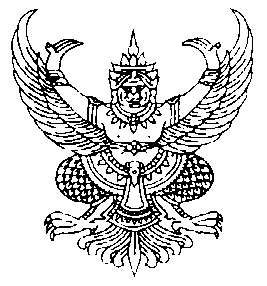 ประกาศองค์การบริหารส่วนตำบลปอเรื่อง   ประมูลจ้างโครงการก่อสร้างถนนคอนกรีตเสริมเหล็ก  จำนวน  5  โครงการ  ด้วยระบบอิเล็กทรอนิกส์************************		ด้วยองค์การบริหารส่วนตำบลปอ อำเภอเวียงแก่น จังหวัดเชียงราย มีความประสงค์จะประมูลจ้างโครงการก่อสร้างถนนคอนกรีตเสริมเหล็ก  จำนวน 5 โครงการ ด้วยระบบอิเล็กทรอนิกส์ ตามรายละเอียดดังนี้  	 	โครงการที่ 1 โครงการก่อสร้างถนนคอนกรีตเสริมเหล็ก บ้านห้วยคุ  หมู่  8  ตำบลปอ อำเภอเวียงแก่น  ขนาดยาว  145.00  เมตร  กว้าง  6.00  เมตร  หนา  0.15  เมตร  (หรือมีพื้นที่ไม่น้อยกว่า  870.00  ตารางเมตร)   งบประมาณ  569,000.-  บาท  (ห้าแสนหกหมื่นเก้าพันบาทถ้วน)   		โครงการที่ 2 โครงการก่อสร้างถนนคอนกรีตเสริมเหล็ก สาย  ชร  4029  แยกทางหลวงหมายเลข  1155  (ที่  กม.51+975) – บ้านผาตั้ง  หมู่  14  ตำบลปอ  อำเภอเวียงแก่น  ขนาดยาว  315.00  เมตร  กว้าง  6.00  เมตร  หนา  0.15  เมตร  (หรือมีพื้นที่ไม่น้อยกว่า  1,890.00  ตารางเมตร)   งบประมาณ  1,146,000.-  บาท  (หนึ่งล้านหนึ่งแสนสี่หมื่นหกพันบาทถ้วน)   		โครงการที่ 3  โครงการก่อสร้างถนนคอนกรีตเสริมเหล็ก สายแยกทางหลวงหมายเลข  1155  บ้านหนองเตา – บ้านห้วยหาน  ตำบลปอ อำเภอเวียงแก่น  ขนาดยาว  1,085.00  เมตร  กว้าง  6.00  เมตร  หนา  0.15  เมตร  (หรือมีพื้นที่ไม่น้อยกว่า  6,510.00  ตารางเมตร)   งบประมาณ  4,000,000.-  บาท  (สี่ล้านบาทถ้วน)   		โครงการที่ 4 โครงการก่อสร้างถนนคอนกรีตเสริมเหล็ก สายแยกทางหลวงหมายเลข  1155  (ที่ กม.51+975) – บ้านผาตั้ง  (ช่วง กม.ที่ 13-260-14+658)  หมู่  14  ตำบลปอ  อำเภอเวียงแก่น  ขนาดยาว  230.00  เมตร  กว้าง  6.00  เมตร  หนา  0.15  เมตร  (หรือมีพื้นที่ไม่น้อยกว่า  1,380.00  ตารางเมตร)   งบประมาณ  840,000.-  บาท  (แปดแสนสี่หมื่นบาทถ้วน)  		โครงการที่ 5  โครงการก่อสร้างถนนคอนกรีตเสริมเหล็ก สายแยกทางหลวงหมายเลข  ชร 4058 – บ้านห้วยคุ  หมู่  8   ตำบลปอ  อำเภอเวียงแก่น  ขนาดยาว  230.00  เมตร  กว้าง 6.00 เมตร  หนา 0.15 เมตร  (หรือมีพื้นที่ไม่น้อยกว่า  1,380.00  ตารางเมตร)   งบประมาณ  900,000.-  บาท  (เก้าแสนบาทถ้วน)              	รวมราคากลางเป็นเงินทั้งสิ้น 7,455,000.-  บาท  (เจ็ดล้านสี่แสนห้าหมื่นห้าพันบาทถ้วน)ผู้มีสิทธิเสนอราคาจะต้องมีคุณสมบัติ  ดังต่อไปนี้   		1.  ผู้ประสงค์จะเสนอราคาต้องเป็นผู้มีอาชีพรับจ้างงานที่ประมูลจ้างด้วยระบบอิเล็กทรอนิกส์ 		2.  ผู้ประสงค์จะเสนอราคาต้องไม่เป็นผู้ที่ถูกระบุชื่อไว้ในบัญชีรายชื่อผู้ทิ้งงานของทางราชการและได้แจ้งเวียนชื่อแล้ว หรือไม่เป็นผู้ที่ได้รับผลของการสั่งให้นิติบุคคลหรือบุคคลอื่นเป็นผู้ทิ้งงานตามระเบียบของทางราชการ 		3.  ผู้ประสงค์จะเสนอราคาต้องไม่เป็นผู้มีผลประโยชน์ร่วมกันกับผู้ประสงค์จะเสนอราคารายอื่น และ/หรือต้องไม่เป็นผู้มีผลประโยชน์ร่วมกันกับผู้ให้บริการตลาดกลางอิเล็กทรอนิกส์ ณ วันประกาศประมูลจ้างด้วยระบบอิเล็กทรอนิกส์ หรือไม่เป็นผู้กระทำการอันเป็นการขัดขวางการแข่งขันราคาอย่างเป็นธรรมตามข้อ 1.8		4.  ผู้ประสงค์จะเสนอราคาต้องไม่เป็นผู้ได้รับเอกสิทธิ์หรือความคุ้มกัน ซึ่งอาจปฏิเสธไม่ยอมขึ้นศาลไทยเว้นแต่รัฐบาลของผู้ประสงค์จะเสนอราคาได้มีคำสั่งให้สละสิทธิ์และความคุ้มกันเช่นว่านั้น 		5.   ผู้ประสงค์จะเสนอราคาต้องเป็นนิติบุคคลและมีผลงานก่อสร้าง  ดังนี้				โครงการที่ 1 เป็นผลงานก่อสร้างประเภทเดียวกันกับงานที่ประมูลจ้างด้วยระบบอิเล็กทรอนิกส์  ในวงเงินไม่น้อยกว่า  284,500.-  บาท  (สองแสนแปดหมื่นสี่พันห้าร้อยบาทถ้วน)     				โครงการที่ 2 เป็นผลงานก่อสร้างประเภทเดียวกันกับงานที่ประมูลจ้างด้วยระบบอิเล็กทรอนิกส์  ในวงเงินไม่น้อยกว่า 573,000.-  บาท  (ห้าแสนเจ็ดหมื่นสามพันบาทถ้วน)   				โครงการที่ 3 เป็นผลงานก่อสร้างประเภทเดียวกันกับงานที่ประมูลจ้างด้วยระบบอิเล็กทรอนิกส์  ในวงเงินไม่น้อยกว่า  2,000,000.- บาท  (สองล้านบาทถ้วน)   				โครงการที่ 4 เป็นผลงานก่อสร้างประเภทเดียวกันกับงานที่ประมูลจ้างด้วยระบบอิเล็กทรอนิกส์  ในวงเงินไม่น้อยกว่า 420,000.-  บาท  (สี่แสนสองหมื่นบาทถ้วน)  				โครงการที่ 5 เป็นผลงานก่อสร้างประเภทเดียวกันกับงานที่ประมูลจ้างด้วยระบบอิเล็กทรอนิกส์  ในวงเงินไม่น้อยกว่า 450,000.-  บาท  (สี่แสนห้าหมื่นบาทถ้วน)    				และเป็นผลงานที่เป็นคู่สัญญาโดยตรงกับส่วนราชการ หน่วยงานตามกฎหมายว่าด้วยระเบียบบริหารราชการส่วนท้องถิ่น รัฐวิสาหกิจ หรือหน่วยงานเอกชนที่หน่วยการบริหารราชการส่วนท้องถิ่นเชื่อถือ				6.   บุคคลหรือนิติบุคคลที่จะเข้าเป็นคู่สัญญาต้องไม่อยู่ในฐานะเป็นผู้ไม่แสดงบัญชีรายรับรายจ่าย หรือแสดงบัญชีรายรับรายจ่ายไม่ถูกต้องครบถ้วนในสาระสำคัญ		     7.   บุคคลหรือนิติบุคคลที่จะเข้าเป็นคู่สัญญากับหน่วยงานของรัฐซึ่งได้ดำเนินการจัดซื้อจัดจ้างด้วยระบบอิเล็กทรอนิกส์ (e-Government  Procuremnt : e-GP) ต้องลงทะเบียนในระบบอิเล็กทรอนิกส์ของกรมบัญชีกลางที่เว็บไซต์ศูนย์ข้อมูลจัดซื้อจัดจ้างภาครัฐ		    8.   คู่สัญญาต้องรับจ่ายเงินผ่านบัญชีเงินฝากธนาคาร เว้นแต่การรับจ่ายเงินแต่ละครั้งซึ่งมีมูลค่าไม่เกินสามหมื่นบาทคู่สัญญาอาจรับจ่ายเป็นเงินสดก็ได้          กำหนดดูสถานที่ก่อสร้าง  ในวันที่  22  มิถุนายน  2558  ระหว่างเวลา 10.00 – 12.00 น. ณ สถานที่ก่อสร้าง  ตำบลปอ อำเภอเวียงแก่น จังหวัดเชียงราย และกำหนดรับฟังคำชี้แจงรายละเอียดเพิ่มเติม (ถ้ามี)  ในวันที่  22  มิถุนายน  2558  เวลา  13.00 น.  เป็นต้นไป  กำหนดยื่นซองประมูล ในวันที่  30  มิถุนายน  2558  ระหว่างเวลา 09.00 - 11.30 น.   ณ ศูนย์รวมข้อมูลข่าวสารการจัดซื้อจัดจ้างของหน่วยงานการบริหารราชการส่วนท้องถิ่นระดับอำเภอ ที่ว่าการอำเภอเวียงแก่นผู้สนใจติดต่อขอรับ / ซื้อเอกสารประมูลในราคาชุดละ ดังนี้ 		โครงการที่  1  ราคาชุดละ  1,000.-  บาท  (หนึ่งพันบาทถ้วน) 		โครงการที่  2  ราคาชุดละ  2,000.-  บาท  (สองพันบาทถ้วน) 		โครงการที่  3  ราคาชุดละ  2,500.-  บาท  (สองพันห้าร้อยบาทถ้วน) 		โครงการที่  4  ราคาชุดละ  1,500.-  บาท  (หนึ่งพันห้าร้อยบาทถ้วน) 		โครงการที่  5  ราคาชุดละ  1,500.-  บาท  (หนึ่งพันห้าร้อยบาทถ้วน)ได้ที่ ส่วนการคลัง องค์การบริหารส่วนตำบลปอ ระหว่างวันที่  12 – 22  มิถุนายน  2558    ดูรายละเอียดได้ที่เว็บไซต์ www.gprocurement.go.th,  www.por.go.th หรือสอบถามทางโทรศัพท์หมายเลข 0-5360-2742-3  ต่อ 106,  097-9421440  ในวันและเวลาราชการ 		ประกาศ  ณ วันที่  12  เดือน มิถุนายน  พ.ศ.2558  ( นายแสน    ลือชา)นายกองค์การบริหารส่วนตำบลปอเอกสารประมูลจ้างด้วยระบบอิเล็กทรอนิกส์  เลขที่  12/2558โครงการก่อสร้างถนนคอนกรีตเสริมเหล็ก  บ้านห้วยคุ  หมู่ที่  8  ตำบลปอตามประกาศองค์การบริหารส่วนตำบลปอ อำเภอเวียงแก่น จังหวัดเชียงรายลงวันที่  12  เดือน มิถุนายน  พ.ศ.2558*********************องค์การบริหารส่วนตำบลปอ อำเภอเวียงแก่น จังหวัดเชียงราย  ซึ่งต่อไปนี้เรียกว่า               "องค์การบริหารส่วนตำบล"  มีความประสงค์จะประมูลจ้างโครงการก่อสร้างถนนคอนกรีตเสริมเหล็ก บ้านห้วยคุ  หมู่ที่  8   ตำบลปอ  ขนาดยาว  145.00  เมตร  กว้าง  6.00  เมตร  หนา  0.15  เมตร  (หรือมีพื้นที่ไม่น้อยกว่า  870.00  ตารางเมตร)   ราคากลาง  569,000.-  บาท (ห้าแสนหกหมื่นเก้าพันบาทถ้วน) โดยมีข้อแนะนำและกำหนดดังต่อไปนี้     1. เอกสารแนบท้ายเอกสารประมูลจ้างด้วยระบบอิเล็กทรอนิกส์ 		1.1 รูปแบบรายการละเอียด   		1.2  แบบใบยื่นข้อเสนอการประมูลจ้างด้วยระบบอิเล็กทรอนิกส์   		1.3  แบบใบแจ้งปริมาณงานและราคา 		1.4  หนังสือแสดงเงื่อนไขการซื้อและการจ้างด้วยระบบอิเล็กทรอนิกส์ 		1.5  แบบสัญญาจ้าง 		1.6  แบบหนังสือค้ำประกัน   			 (1)   หลักประกันซอง  			(2)   หลักประกัน 			(3)   หลักประกันการรับเงินค่าจ้างล่วงหน้า 			(4)   หลักประกันผลงาน 		1.7  สูตรการปรับราคา 		1.8  บทนิยาม   			(1)  ผู้เสนอราคาที่มีผลประโยชน์ร่วมกัน 			(2)   การขัดขวางการแข่งขันราคาอย่างเป็นธรรม 		1.9  แบบบัญชีเอกสาร 			(1)  บัญชีเอกสารส่วนที่ 1  			(2)  บัญชีเอกสารส่วนที่ 2  2. คุณสมบัติของผู้เสนอราคา 		2.1  ผู้ประสงค์จะเสนอราคาต้องเป็นผู้มีอาชีพรับจ้างที่ประมูลราคาจ้างด้วยระบบอิเล็กทรอนิกส์ 		2.2  ผู้ประสงค์จะเสนอราคาต้องไม่เป็นผู้ที่ถูกระบุชื่อไว้ในบัญชีรายชื่อผู้ทิ้งงานของทางราชการและได้แจ้งเวียนชื่อแล้ว หรือไม่เป็นผู้ที่ได้รับผลของการสั่งให้นิติบุคคลหรือบุคคลอื่นเป็นผู้ทิ้งงานตามระเบียบของทางราชการ 		2.3  ผู้ประสงค์จะเสนอราคาต้องไม่เป็นผู้มีผลประโยชน์ร่วมกันกับผู้ประสงค์จะเสนอราคารายอื่น และ / หรือต้องไม่เป็นผู้มีผลประโยชน์ร่วมกันระหว่างผู้เสนอราคากับผู้ให้บริการตลาดกลางอิเล็กทรอนิกส์ ณ วันประกาศประมูลจ้างด้วยระบบอิเล็กทรอนิกส์  หรือไม่เป็นผู้กระทำการอันเป็นการขัดขวางการแข่งขันราคาอย่างเป็นธรรม ตามข้อ 1.8 		2.4  ผู้ประสงค์จะเสนอราคาต้องไม่เป็นผู้ได้รับเอกสิทธิ์หรือความคุ้มกัน ซึ่งอาจปฏิเสธไม่ยอมขึ้นศาลไทย เว้นแต่รัฐบาลของผู้เสนอราคาได้มีคำสั่งให้สละสิทธิ์และความคุ้มกันเช่นว่า นั้น 		     2.5  ผู้ประสงค์จะเสนอราคาต้องเป็นนิติบุคคลและมีผลงานประเภทเดียวกันกับงานที่ประมูลจ้างด้วยระบบอิเล็กทรอนิกส์  ในวงเงินไม่น้อยกว่า  284,500.-  บาท (สองแสนแปดหมื่นสี่พันห้าร้อยบาทถ้วน) และเป็นผลงานที่เป็นคู่สัญญาโดยตรงกับส่วนราชการ หน่วยงานตามกฎหมายว่าด้วยระเบียบบริหารราชการส่วนท้องถิ่น รัฐวิสาหกิจ หรือหน่วยงานเอกชนที่ทางองค์การบริหารส่วนตำบล ฯ เชื่อถือได้ 		2.6  บุคคลหรือนิติบุคคลที่จะเข้าเป็นคู่สัญญาต้องไม่อยู่ในฐานะเป็นผู้ไม่แสดงบัญชีรายรับรายจ่าย หรือแสดงบัญชีรายรับรายจ่ายไม่ถูกต้องครบถ้วนในสาระสำคัญ 		2.7  บุคคลหรือนิติบุคคลที่จะเข้าเป็นคู่สัญญากับหน่วยงานของรัฐซึ่งได้ดำเนินการจัดซื้อจัดจ้างด้วยระบบอิเล็กทรอนิกส์ (e-Government Procuremnt : e-GP) ต้องลงทะเบียนในระบบอิเล็กทรอนิกส์ของกรมบัญชีกลางที่เว็บไซต์ศูนย์ข้อมูลจัดซื้อจัดจ้างภาครัฐ 		2.8  คู่สัญญาต้องรับจ่ายเงินผ่านบัญชีเงินฝากธนาคาร เว้นแต่การรับจ่ายเงินแต่ละครั้งซึ่งมีมูลค่าไม่เกินสามหมื่นบาทคู่สัญญาอาจรับจ่ายเป็นเงินสดก็ได้3. หลักฐานการเสนอราคา 	ผู้ประสงค์จะเสนอราคาจะต้องเสนอเอกสารหลักฐาน แยกเป็น  2  ส่วน คือ 	3.1  ส่วนที่ 1 อย่างน้อยต้องมีเอกสารดังต่อไปนี้(1) ในกรณีผู้เสนอราคาเป็นนิติบุคคล				 		 (ก)  ห้างหุ้นส่วนสามัญหรือห้างหุ้นส่วนจำกัด ให้ยื่นสำเนาหนังสือรับรองการจดทะเบียนนิติบุคคล บัญชีรายชื่อหุ้นส่วนผู้จัดการ ผู้มีอำนาจควบคุม (ถ้ามี) พร้อมรับรองสำเนาถูกต้อง 		(ข)  บริษัทจำกัดหรือบริษัทมหาชนจำกัด ให้ยื่นสำเนาหนังสือรับรองการ จดทะเบียนนิติบุคคล หนังสือบริคณห์สนธิ บัญชีรายชื่อกรรมการผู้จัดการ ผู้มีอำนาจควบคุม (ถ้ามี) และบัญชี ผู้ถือหุ้นรายใหญ่พร้อมรับรองสำเนาถูกต้อง 	(2) ในกรณีผู้ประสงค์จะเสนอราคาเป็นบุคคลธรรมดา หรือคณะบุคคลที่มิใช่นิติบุคคลให้ยื่นสำเนาบัตรประจำตัวประชาชนของผู้นั้น สำเนาข้อตกลงที่แสดงถึงการเข้าเป็นหุ้นส่วน(ถ้ามี) สำเนาบัตรประจำตัวประชาชนของผู้เป็นหุ้นส่วนพร้อมทั้งรับรองสำเนาถูกต้อง 	(3) ในกรณีผู้เสนอราคาเป็นผู้เสนอราคาร่วมกันในฐานะเป็นผู้ร่วมค้าให้ยื่นสำเนาสัญญาของการเข้าร่วมค้า สำเนาบัตรประจำตัวประชาชนของผู้ร่วมค้า และในกรณีที่ผู้เข้าร่วมค้าฝ่ายใดเป็นบุคคลธรรมดาที่มิใช่สัญชาติไทย ก็ให้ยื่นสำเนาหนังสือเดินทาง หรือผู้ร่วมค้าฝ่ายใดเป็นนิติบุคคล ให้ยื่นเอกสารตามที่ระบุไว้ใน (1)  	(4) สำเนาใบทะเบียนพาณิชย์ สำเนาใบทะเบียนภาษีมูลค่าเพิ่ม พร้อมรับรองสำเนาถูกต้อง 	(5)  บัญชีเอกสารส่วนที่ 1 ทั้งหมดที่ได้ยื่นตามแบบในข้อ 1.9 (1)3.2   ส่วนที่ 2 อย่างน้อยต้องมีเอกสาร   ดังต่อไปนี้ 		(1)  หนังสือแสดงเงื่อนไขการซื้อและการจ้างด้วยระบบอิเล็กทรอนิกส์ โดยต้องลงนาม พร้อมประทับตรา (ถ้ามี) 		(2) หนังสือมอบอำนาจซึ่งปิดอากรแสตมป์ตามกฎหมายในกรณีที่ผู้ประสงค์จะเสนอราคามอบอำนาจให้บุคคลอื่นทำการแทน 		(3)  หลักประกันซอง  ตามข้อ 5 		(4)  สำเนาหนังสือรับรองผลงานก่อสร้างพร้อมทั้งรับรองสำเนาถูกต้อง             (ให้ใช้ในกรณีที่มีการกำหนดผลงานตามข้อ 2.6 เท่านั้น)   		(5)  บัญชีรายการก่อสร้าง (หรือใบแจ้งปริมาณงาน) 		(6)  แบบใบยื่นข้อเสนอการประมูลจ้างด้วยระบบอิเล็กทรอนิกส์   		(7)  บัญชีเอกสารส่วนที่ 2 ทั้งหมดที่ยื่นตามแบบในข้อ 1.9 (2)4. การเสนอราคา 		4.1  ผู้ประสงค์จะเสนอราคาต้องยื่นข้อเสนอตามแบบที่กำหนดไว้ในเอกสารประมูลจ้างด้วยระบบอิเล็กทรอนิกส์  และหนังสือแสดงเงื่อนไขการซื้อและการจ้างด้วยระบบอิเล็กทรอนิกส์นี้ โดยไม่มีเงื่อนไขใดทั้งสิ้น และจะต้องกรอกข้อความให้ถูกต้องครบถ้วนรวมทั้งลงลายมือชื่อของผู้ประสงค์จะเสนอราคาให้ชัดเจน 		4.2  ผู้ประสงค์จะเสนอราคาจะต้องกรอกปริมาณวัสดุ ในบัญชีรายการก่อสร้างให้ครบถ้วน 		4.3  ผู้ประสงค์จะเสนอราคาจะต้องเสนอกำหนดยืนราคาไม่น้อยกว่า  90  วัน  นับแต่วันยืนยันราคาสุดท้าย  โดยภายในกำหนดยืนราคา  ผู้ประสงค์จะเสนอราคาหรือผู้มีสิทธิเสนอราคาต้องรับผิดชอบราคาที่ตนได้เสนอไว้และจะถอนการเสนอราคามิได้  		4.4  ผู้ประสงค์จะเสนอราคาจะต้องเสนอกำหนดเวลาดำเนินการตามสัญญาที่จะจ้างให้แล้วเสร็จไม่เกิน  60  วัน  นับถัดจากวันลงนามในสัญญาจ้าง หรือวันที่ได้รับหนังสือแจ้งจากองค์การบริหารส่วนตำบลฯ ให้เริ่มทำงาน  		4.5  ก่อนยื่นประมูลจ้างด้วยระบบอิเล็กทรอนิกส์ ผู้ประสงค์จะเสนอราคาควรตรวจดูร่างสัญญา แบบรูปและรายละเอียด ฯ ลฯ ให้ถี่ถ้วนและเข้าใจ เอกสารประมูลจ้างทั้งหมดเสียก่อนที่จะตกลงยื่นข้อเสนอตามเงื่อนไขในเอกสารประมูลจ้างด้วยระบบอิเล็กทรอนิกส์  		4.6  ผู้ประสงค์จะเสนอราคาจะต้องยื่นเอกสารประมูลจ้างด้วยระบบอิเล็กทรอนิกส์โดยจ่าหน้าซองถึง ประธานคณะกรรมการดำเนินการประมูลตามโครงการ โดยระบุไว้ที่หน้าซองว่า “เอกสารประมูลการจ้างตามเอกสารประมูลจ้างด้วยระบบอิเล็กทรอนิกส์  เลขที่  12 /2558”  ยื่นต่อคณะกรรมการดำเนินการประมูลตามโครงการ ในวันที่  30  มิถุนายน  2558  ระหว่างเวลา  09.00 น.  ถึง  09.30  น.  ณ ศูนย์รวมข้อมูลข่าวสารการจัดซื้อจัดจ้างของหน่วยงานการบริหารราชการส่วนท้องถิ่นระดับอำเภอ      ที่ว่าการอำเภอเวียงแก่น 		เมื่อพ้นกำหนดเวลายื่นเอกสารประมูลจ้างด้วยระบบอิเล็กทรอนิกส์แล้ว จะไม่รับเอกสารเพิ่มเติมโดยเด็ดขาด 		คณะกรรมการดำเนินการประมูลจะดำเนินการตรวจสอบคุณสมบัติของผู้ประสงค์จะเสนอราคาแต่ละรายว่าเป็นผู้ประสงค์จะเสนอราคาที่มีผลประโยชน์ร่วมกันกับผู้เสนอราคารายอื่น หรือเป็นผู้มีผลประโยชน์ร่วมกันระหว่างผู้ประสงค์จะเสนอราคากับผู้ให้บริการตลาดกลางอิเล็กทรอนิกส์ ตาม  ข้อ 1.8 (1)  ณ  วันประกาศประมูลจ้างด้วยระบบอิเล็กทรอนิกส์หรือไม่  พร้อมทั้งตรวจสอบข้อเสนอตาม ข้อ 3.2 และแจ้งรายชื่อผู้ประสงค์จะเสนอราคาแต่ละรายทราบผลการพิจารณาเฉพาะของตน ทางไปรษณีย์ลงทะเบียนตอบรับ หรือวิธีอื่นใดที่มีหลักฐานว่า ผู้ประสงค์จะเสนอราคารับทราบแล้วหากปรากฏต่อคณะกรรมการดำเนินการประมูลก่อนหรือในขณะที่มีการเสนอราคาด้วยระบบอิเล็กทรอนิกส์ว่า  มีผู้ประสงค์จะเสนอราคาหรือผู้มีสิทธิเสนอราคา  กระทำการอันเป็นการขัดขวางการแข่งขันราคาอย่างเป็นธรรมตาม ข้อ 1.8 (2) คณะกรรมการฯ จะตัดรายชื่อผู้ประสงค์จะเสนอราคาหรือ           ผู้มีสิทธิเสนอราคารายนั้นออกจากการเป็นผู้มีสิทธิเสนอราคา และองค์การบริหารส่วนตำบลจะพิจารณาลงโทษผู้ประสงค์จะเสนอราคาหรือ ผู้มีสิทธิเสนอราคาดังกล่าวเป็นผู้ทิ้งงาน 		ผู้ประสงค์จะเสนอราคาที่ไม่ผ่านการคัดเลือกเบื้องต้น เพราะเหตุเป็นผู้ประสงค์จะเสนอราคาที่มีผลประโยชน์ร่วมกันกับผู้ประสงค์จะเสนอราคารายอื่น  หรือเป็นผู้มีผลประโยชน์ร่วมกันระหว่างผู้ประสงค์จะเสนอราคากับผู้ให้บริการตลาดกลางทางอิเล็กทรอนิกส์  ณ วันประกาศประมูลจ้างด้วยอิเล็กทรอนิกส์ อาจอุทธรณ์คำสั่งดังกล่าวต่อผู้ว่าราชการภายใน 3 วัน นับแต่วันที่ได้รับแจ้งจาก คณะกรรมการดำเนินการประมูลด้วย  การวินิจฉัยอุทธรณ์ของผู้ว่าราชการจังหวัดให้ถือเป็นที่สุด 		หากปรากฏต่อคณะกรรมการดำเนินการประมูลว่า กระบวนการประมูลจ้างด้วยระบบอิเล็กทรอนิกส์ประสบข้อขัดข้องจนไม่อาจดำเนินการต่อไปให้แล้วเสร็จภายในเวลาที่กำหนดไว้ คณะกรรมการดำเนินการประมูลอาจใช้ดุลยพินิจระงับการประมูลชั่วคราว และกำหนดวัน และเวลา เพื่อเริ่มต้นกระบวนการเสนอราคาใหม่ โดยจะแจ้งให้ผู้มีสิทธิเสนอราคาทุกรายทราบ 		คณะกรรมการดำเนินการประมูลสงวนสิทธิ์ในการตัดสินใจดำเนินการใดๆ ระหว่างการประกวดราคาฯ เพื่อให้การประมูลฯ เกิดประโยชน์สูงสุดต่อทางราชการ 		4.7 ผู้ประสงค์จะเสนอราคาที่ได้รับการคัดเลือกให้เป็นผู้มีสิทธิเสนอราคาจะต้องปฏิบัติ  ดังนี้ 			 (1) ผู้เสนอราคาจะต้องเข้ารับการอบรมวิธีการประมูลด้วยระบบอิเล็กทรอนิกส์ตามวัน เวลา  สถานที่ ที่ทางราชการกำหนดอันจะแจ้งให้ทราบภายหลัง โดยผู้เสนอราคาจะได้รับเลขประจำตัว (User ID) และรหัสผ่าน (Password) เมื่อผู้เสนอราคาผ่านคุณสมบัติ เงื่อนไข และข้อเสนอทางด้านเทคนิคแล้ว 			 (2)  ปฏิบัติตามเงื่อนไขที่ระบุไว้ในหนังสือแสดงเงื่อนไขการซื้อและการจ้างด้วยระบบอิเล็กทรอนิกส์ที่ได้ยื่นมาพร้อมกับซองข้อเสนอทางเทคนิค 			 (3)  ราคาเริ่มต้นในการประมูลจ้างด้วยระบบอิเล็กทรอนิกส์จะต้องเริ่มต้นที่  569,000.-  บาท  (ห้าแสนหกหมื่นเก้าพันบาทถ้วน) 			 (4)  ราคาที่เสนอจะต้องเป็นราคาที่รวมภาษีมูลค่าเพิ่ม และภาษีอื่น ๆ (ถ้ามี) รวมค่าใช้จ่ายทั้งปวงไว้ด้วยแล้ว 			(5)  ผู้มีสิทธิเสนอราคาต้อง LOG  IN  เข้าสู่ระบบ(6)  ผู้มีสิทธิเสนอราคาที่ LOG  IN แล้ว จะต้องดำเนินการเสนอราคา โดยราคาที่เสนอในการประมูลจ้างด้วยระบบอิเล็กทรอนิกส์ จะต้องต่ำกว่าราคาเริ่มต้นในการประมูล และจะต้องเสนอลดราคาขั้นต่ำ (Minimum Bid) ไม่น้อยกว่าครั้งละ 1,000.- บาท  จากราคาเริ่มต้นในการประมูลฯ และการเสนอลดราคาครั้งถัดๆ ไป ต้องเสนอลดราคาครั้งละไม่น้อยกว่า  1,000.- บาท  จากราคาครั้งสุดท้าย ที่เสนอลดแล้ว 			(7)  ห้ามผู้มีสิทธิเสนอราคาถอนการเสนอราคา และเมื่อการประมูลเสร็จสิ้นแล้ว จะต้องยืนยันราคาต่อผู้ให้บริการตลาดกลางอิเล็กทรอนิกส์ ราคาที่ยืนยันจะต้องตรงกับราคาที่เสนอหลังสุด 			(8)  ผู้มีสิทธิเสนอราคาที่ได้รับคัดเลือกให้เป็นผู้ชนะราคา ต้องรับผิดชอบค่าใช้จ่ายในการให้บริการเสนอราคาทางอิเล็กทรอนิกส์ และค่าใช้จ่ายในการเดินทางของผู้ให้บริการตลาดกลางอิเล็กทรอนิกส์ ทั้งนี้ จะแจ้งให้ทราบในวันเสนอราคา5. หลักประกัน           		ผู้ประสงค์จะเสนอราคาต้องวางหลักประกันซองพร้อมกับการยื่นข้อเสนอด้านเทคนิค  จำนวน   28,450.-  บาท  (สองหมื่นแปดพันสี่ร้อยห้าสิบบาทถ้วน) โดยหลักประกันซองจะต้องมีระยะเวลาการค้ำประกันตั้งแต่วันยื่นซองข้อเสนอทางด้านเทคนิคครอบคลุมไปจนถึงวันสิ้นสุดการยืนราคา  โดยหลักประกันให้ใช้อย่างหนึ่งอย่างใด ดังต่อไปนี้  			5.1   เงินสด 			5.2   เช็คที่ธนาคารสั่งจ่ายให้แก่ “องค์การบริหารส่วนตำบล” โดยเป็นเช็คลงวันที่ที่ยื่นข้อเสนอด้านเทคนิคหรือก่อนหน้านั้นไม่เกิน  3  วันทำการของทางราชการ 			5.3   หนังสือค้ำประกันของธนาคารในประเทศตามแบบหนังสือค้ำประกันดังระบุใน  ข้อ 1.6 (1)  			5.4   หนังสือค้ำประกันของบริษัทเงินทุน หรือบริษัทเงินทุนหลักทรัพย์ ที่ได้รับอนุญาตให้ประกอบกิจการเงินทุนเพื่อการพาณิชย์และประกอบธุรกิจค้ำประกันตามประกาศของธนาคารแห่งประเทศไทย ซึ่งได้แจ้งเวียนชื่อให้ส่วนราชการต่าง ๆ ทราบแล้ว โดยอนุโลมให้ใช้ตามแบบหนังสือค้ำประกัน ดังระบุในข้อ 1.6 (1) 			5.5  พันธบัตรรัฐบาลไทย		   	หลักประกันซองตามข้อนี้ องค์การบริหารส่วนตำบล จะคืนให้ผู้ประสงค์จะเสนอราคาหรือผู้ค้ำประกันภายใน 15 วัน นับถัดจากวันที่ได้พิจารณาในเบื้องต้นเรียบร้อยแล้ว เว้นแต่ผู้มีสิทธิเสนอราคารายที่คัดเลือกไว้ซึ่งเสนอราคาต่ำสุดจะคืนให้ต่อเมื่อได้ทำสัญญาหรือข้อตกลง  หรือเมื่อผู้มีสิทธิเสนอราคาได้พ้นจากข้อผูกพันแล้วการคืนหลักประกันซอง ไม่ว่าในกรณีใด ๆ จะคืนให้โดยไม่มีดอกเบี้ย6. หลักเกณฑ์และสิทธิในการพิจารณาราคา 		6.1 ในการประมูลจ้างด้วยระบบอิเล็กทรอนิกส์ครั้งนี้ องค์การบริหารส่วนตำบลจะพิจารณาตัดสินด้วยราคารวม 		6.2  หากผู้ประสงค์จะเสนอราคารายใดมีคุณสมบัติไม่ถูกต้องตาม ข้อ 2 หรือยื่นหลักฐานการเสนอราคาไม่ถูกต้อง หรือไม่ครบถ้วนตามข้อ 3   หรือยื่นเอกสารประมูลจ้างด้วยระบบอิเล็กทรอนิกส์ไม่ถูกต้องตามข้อ 4 แล้ว คณะกรรมการดำเนินการประมูลจะไม่รับพิจารณาข้อเสนอของผู้ประสงค์จะเสนอราคารายนั้น เว้นแต่เป็นข้อผิดพลาด หรือผิดหลงเพียงเล็กน้อย  หรือผิดพลาดไปจากเงื่อนไขของเอกสารประมูลจ้างด้วยระบบทางอิเล็กทรอนิกส์ ในส่วนที่มิใช่สาระสำคัญ ทั้งนี้ เฉพาะในกรณีที่พิจารณาเห็นว่าจะเป็นประโยชน์ต่อองค์การบริหารส่วนตำบลเท่านั้น 		6.3  องค์การบริหารส่วนตำบล สงวนสิทธิ์ไม่พิจารณาราคาของผู้ประสงค์จะเสนอราคาโดยไม่มีการผ่อนผันในกรณีดังต่อไปนี้                     	(1)  ไม่ปรากฏชื่อผู้ประสงค์จะเสนอราคารายนั้น ในบัญชีผู้รับเอกสารประมูลจ้างด้วยระบบอิเล็กทรอนิกส์ หรือในหลักฐานการรับเอกสารประมูลจ้างด้วยระบบอิเล็กทรอนิกส์ขององค์การบริหารส่วนตำบล                     	(2)  เสนอรายละเอียดแตกต่างไปจากเงื่อนไข ที่กำหนดในเอกสารประมูลจ้างด้วยระบบอิเล็กทรอนิกส์ที่เป็นสาระสำคัญ หรือมีผลทำให้เกิดความได้เปรียบเสียเปรียบแก่ผู้ประสงค์จะเสนอราคารายอื่น 		6.4  ในการตัดสินการประมูลจ้างด้วยระบบอิเล็กทรอนิกส์หรือในการทำสัญญาคณะกรรมการดำเนินการประมูล หรือองค์การบริหารส่วนตำบลมีสิทธิให้ผู้ประสงค์จะเสนอราคา  ชี้แจงข้อเท็จจริง สภาพ ฐานะ หรือข้อเท็จจริงอื่นใดที่เกี่ยวข้องกับผู้ประสงค์จะเสนอราคาได้ องค์การบริหารส่วนตำบล มีสิทธิที่จะไม่รับราคาหรือไม่ทำสัญญาหากหลักฐานดังกล่าวไม่มีความเหมาะสม  หรือไม่ถูกต้อง 		6.5  “องค์การบริหารส่วนตำบล” ทรงไว้ซึ่งสิทธิที่จะไม่รับราคาต่ำสุด  หรือราคาหนึ่งราคาใด หรือราคาที่เสนอทั้งหมดก็ได้ และอาจพิจารณาเลือกจ้าง ในจำนวน หรือขนาด หรือเฉพาะรายการหนึ่งรายการใดหรืออาจจะยกเลิกการประมูลจ้างด้วยระบบอิเล็กทรอนิกส์ โดยไม่พิจารณาจัดจ้างเลยก็ได้  สุดแต่จะพิจารณา ทั้งนี้  เพื่อประโยชน์ของทางราชการเป็นสำคัญ และให้ถือว่าการตัดสินขององค์การบริหารส่วนตำบลเป็นเด็ดขาด ผู้ประสงค์จะเสนอราคาหรือผู้มีสิทธิเสนอราคาจะเรียกร้องค่าเสียหายใด ๆ มิได้ รวมทั้งองค์การบริหารส่วนตำบลจะพิจารณายกเลิกการประมูลจ้างด้วยระบบอิเล็กทรอนิกส์ และลงโทษผู้เสนอราคาเป็นผู้ทิ้งงานไม่ว่าจะเป็นผู้มีสิทธิเสนอราคาที่ได้รับการคัดเลือกหรือไม่ก็ตาม  หากมีเหตุที่เชื่อได้ว่าการเสนอราคากระทำการโดยไม่สุจริต เช่น การเสนอเอกสารอันเป็นเท็จ หรือใช้ชื่อบุคคลธรรมดาหรือนิติบุคคลอื่นมาเสนอราคาแทน เป็นต้น 		ในกรณีที่ผู้มีสิทธิเสนอราคารายที่เสนอราคาต่ำสุด  เสนอราคาต่ำจนคาดหมายได้ว่าไม่อาจดำเนินการตามสัญญาได้ คณะกรรมการดำเนินการประมูลหรือ “องค์การบริหารส่วนตำบล” จะให้ผู้มีสิทธิเสนอราคานั้น  ชี้แจงและแสดงหลักฐานที่ทำให้เชื่อได้ว่าผู้มีสิทธิเสนอราคาสามารถดำเนินงานตามการประมูลจ้างด้วยระบบอิเล็กทรอนิกส์ให้เสร็จสมบูรณ์  หากคำชี้แจงไม่เป็นที่รับฟังได้ “องค์การบริหารส่วนตำบล”  มีสิทธิที่จะไม่รับราคาของผู้มีสิทธิเสนอราคารายนั้น 		6.6 ในกรณีที่ปรากฏข้อเท็จจริงภายหลังจากการประมูลจ้างด้วยระบบอิเล็กทรอนิกส์ว่าผู้ประสงค์จะเสนอราคา ที่ได้รับการคัดเลือกเป็นผู้มีสิทธิเสนอราคาที่มีผลประโยชน์ร่วมกันกับผู้มีสิทธิเสนอราคารายอื่น หรือเป็นผู้มีผลประโยชน์ร่วมกันระหว่างผู้มีสิทธิเสนอราคากับผู้ให้บริการตลาดกลางอิเล็กทรอนิกส์ ณ วันประกาศประมูลจ้างด้วยระบบอิเล็กทรอนิกส์ หรือเป็นผู้มีสิทธิเสนอราคาที่กระทำการอันเป็นการขัดขวางการแข่งขันราคาอย่างเป็นธรรม ตามข้อ 1.8 องค์การบริหารส่วนตำบลมีอำนาจที่จะตัดรายชื่อผู้มีสิทธิเสนอราคาดังกล่าว และองค์การบริหารส่วนตำบล จะพิจารณาลงโทษผู้มีสิทธิเสนอราคารายนั้นเป็นผู้ทิ้งงาน 7. การทำสัญญาจ้าง  		ผู้ชนะการประมูลจ้างด้วยระบบอิเล็กทรอนิกส์ (ผู้รับจ้าง) จะต้องทำสัญญาตามแบบสัญญาจ้าง ดังระบุในข้อ 1.5  กับองค์การบริหารส่วนตำบล  ภายใน 7 วันทำการ นับถัดจากวันที่ได้รับแจ้ง  และจะต้องวางหลักประกันสัญญาเป็นจำนวนเงินเท่ากับร้อยละ 5  ของราคาจ้างที่ประมูลจ้างด้วยระบบอิเล็กทรอนิกส์ได้ให้ “องค์การบริหารส่วนตำบล” ยึดถือไว้ในขณะทำสัญญา โดยใช้หลักประกันอย่างหนึ่งอย่างใดดังต่อไปนี้			7.1  เงินสด			7.2  เช็คที่ธนาคารสั่งจ่ายให้แก่หน่วยการบริหารราชการส่วนท้องถิ่น โดยเป็นเช็คลงวันที่ที่ทำสัญญาหรือก่อนหน้านั้น ไม่เกิน 3 วันทำการของทางราชการ			7.3  หนังสือค้ำประกันของธนาคารภายในประเทศ ตามแบบหนังสือค้ำประกัน ดังระบุในข้อ 1.6  (2)7.4  หนังสือค้ำประกันของบริษัทเงินทุน หรือบริษัทเงินทุนหลักทรัพย์ที่ได้รับอนุญาตให้ประกอบกิจการเงินทุนเพื่อการพาณิชย์และประกอบธุรกิจค้ำประกัน ตามประกาศของธนาคารแห่งประเทศไทย ซึ่งได้แจ้งชื่อเวียนให้ส่วนราชการต่างๆ ทราบแล้ว โดยอนุโลมให้ใช้ตามแบบหนังสือค้ำประกัน ดังระบุใน     ข้อ  1.6  (2)			7.5  พันธบัตรรัฐบาลไทย 	หลักประกันนี้จะคืนให้ โดยไม่มีดอกเบี้ยภายใน 15 วันนับถัดจากวันที่คู่สัญญาพ้นจากข้อผูกพันตามสัญญาจ้างแล้ว8.  ค่าจ้างและการจ่ายเงิน 		องค์การบริหารส่วนตำบล จะจ่ายเงินค่าจ้าง โดยแบ่งออกเป็น  1  งวด ดังนี้ 		งวดสุดท้าย เป็นจำนวนเงินในอัตราร้อยละ  100  ของค่าจ้าง เมื่อผู้รับจ้างได้ปฏิบัติงานทั้งหมดให้แล้วเสร็จเรียบร้อยตามสัญญา รวมทั้งทำสถานที่ก่อสร้างให้สะอาดเรียบร้อย  และคณะกรรมการตรวจการจ้างได้ทำการตรวจรับงานเรียบร้อยแล้ว  ให้แล้วเสร็จภายใน  60  วัน9. อัตราค่าปรับ 		ค่าปรับตามแบบสัญญาจ้างข้อ 17 ให้คิดในอัตราร้อยละ 0.10 ของค่าจ้าง   ตามสัญญา ต่อวัน10. การรับประกันความชำรุดบกพร่อง  		ผู้ชนะการประมูลจ้างด้วยระบบอิเล็กทรอนิกส์ ซึ่งได้ทำข้อตกลงเป็นหนังสือหรือทำสัญญาจ้างตามแบบดังระบุในข้อ 1.5  แล้วแต่กรณี  จะต้องรับประกันความชำรุดบกพร่องของงานจ้างที่เกิดขึ้นภายในระยะเวลาไม่น้อยกว่า    2    ปี     -     เดือน  นับถัดจากวันที่ “องค์การบริหารส่วนตำบล” ได้รับมอบงาน โดยผู้รับจ้างต้องรีบจัดการซ่อมแซมแก้ไขให้ใช้การได้ดีดังเดิมภายใน  15  วัน นับถัดจากวันที่ได้รับแจ้งความชำรุดบกพร่อง11. ข้อสงวนสิทธิในการเสนอราคาและอื่นๆ   		11.1 เงินค่าจ้างสำหรับงานจ้างครั้งนี้ ได้มาจาก เงินอุดหนุนเฉพาะกิจ  ประจำปี งบประมาณ พ.ศ.2558 		การลงนามในสัญญาจะกระทำได้ต่อเมื่อ องค์การบริหารส่วนตำบลฯ ได้รับอนุมัติเงินประจำงวดจากกรมส่งเสริมการปกครองท้องถิ่นแล้วเท่านั้น 		11.2 เมื่อองค์การบริหารส่วนตำบลได้คัดเลือกผู้มีสิทธิเสนอราคารายใด ให้เป็นผู้รับจ้างและได้ตกลงจ้างทำตามการประมูลจ้างด้วยระบบอิเล็กทรอนิกส์แล้ว ถ้าผู้รับจ้างจะต้องสั่งหรือนำสิ่งของมาเพื่องานจ้างดังกล่าวเข้ามาจากต่างประเทศ  และของนั้นต้องนำเข้ามาโดยทางเรือในเส้นทางที่มีเรือไทยเดินอยู่ และสามารถให้บริการรับขนได้ตามที่รัฐมนตรีว่าการกระทรวงคมนาคมประกาศกำหนด ผู้มีสิทธิเสนอราคาซึ่งเป็นผู้รับจ้างจะต้องปฏิบัติตามกฎหมายว่าด้วยการส่งเสริมการพาณิชย์นาวี ดังนี้ 			(1)  แจ้งการสั่งหรือนำสิ่งของที่จ้างดังกล่าวเข้ามาจากต่างประเทศ ต่อกรมเจ้าท่าภายใน 7 วัน นับตั้งแต่วันที่ผู้รับจ้างสั่ง หรือซื้อของจากต่างประเทศ เว้นแต่เป็นของที่รัฐมนตรีว่าการกระทรวงคมนาคมประกาศยกเว้นให้บรรทุกโดยเรืออื่นได้ 			 (2)  จัดการให้สิ่งของที่จ้างดังกล่าวบรรทุกโดยเรือไทย หรือเรือที่มีสิทธิเช่นเดียวกับเรือไทยจากต่างประเทศมายังประเทศไทย เว้นแต่จะได้รับอนุญาตจากกรมเจ้าท่า ให้บรรทุกสิ่งของนั้นโดยเรืออื่นที่มิใช่เรือไทย ซึ่งจะต้องได้รับอนุญาตเช่นนั้นก่อนบรรทุกของลงเรืออื่น หรือเป็นของที่รัฐมนตรีว่าการกระทรวงคมนาคมประกาศยกเว้นให้บรรทุกโดยเรืออื่น			 			(3) ในกรณีที่ไม่ปฏิบัติตาม (1) หรือ (2) ผู้รับจ้างจะต้องรับผิดตามกฎหมายว่าด้วยการส่งเสริมการพาณิชย์นาวี 		11.3  ผู้ประสงค์จะเสนอราคาซึ่งได้ยื่นเอกสารประกวดราคาด้วยวิธีการทางอิเล็กทรอนิกส์ต่อองค์การบริหารส่วนตำบลแล้ว จะถอนตัวออกจากการประกวดราคาฯ มิได้ และเมื่อได้รับการคัดเลือกให้เป็นผู้มีสิทธิเสนอราคาแล้วต้องเข้าร่วมเสนอราคาด้วยวิธีการทางอิเล็กทรอนิกส์ตามเงื่อนไขที่กำหนดใน ข้อ 4.7 (4) (5) (6) และ (7) มิฉะนั้น องค์การบริหารส่วนตำบลจะริบหลักประกันซองจำนวนร้อยละ 2.5 ของวงเงินที่จัดหาทันที และอาจพิจารณาเรียกร้องให้ชดใช้ความเสียหายอื่น (ถ้ามี) รวมทั้งอาจพิจารณาให้เป็นผู้ทิ้งงานได้ หากมีพฤติกรรมเป็นการขัดขวางการแข่งขันราคาอย่างเป็นธรรม 		11.4  ผู้มีสิทธิเสนอราคาซึ่งองค์การบริหารส่วนตำบลได้คัดเลือกแล้ว  ไม่ไปทำสัญญาหรือข้อตกลงภายในเวลาที่ทางราชการกำหนดดังระบุไว้ในข้อ 7 องค์การบริหารส่วนตำบลจะริบหลักประกันซอง  หรือเรียกร้องจากผู้ออกหนังสือค้ำประกันซองทันที และอาจพิจารณาเรียกร้องให้ชดใช้ความเสียหายอื่น (ถ้ามี) รวมทั้งจะพิจารณาให้เป็นผู้ทิ้งงานตามระเบียบของทางราชการ 		11.5  องค์การบริหารส่วนตำบลสงวนสิทธิที่จะแก้ไขเพิ่มเติมเงื่อนไข หรือข้อกำหนดในแบบสัญญา  ให้เป็นไปตามความเห็นของสำนักงานอัยการสูงสุด (ถ้ามี)12. การปรับราคางานก่อสร้างค่างานก่อสร้าง 		การปรับราคาค่างานก่อสร้าง ตามสูตรการปรับราคาดังระบุในข้อ 1.7 จะนำมาใช้ในกรณีที่ค่างาน ก่อสร้างลดลงหรือเพิ่มขึ้น โดยวิธีใช้สัญญาแบบปรับราคาได้ (รายละเอียดตามภาคผนวก)	 		สูตรปรับราคา (สูตรค่า K) จะต้องคงที่ที่ระดับที่กำหนดไว้ในวันแล้วเสร็จตามที่กำหนดไว้ในสัญญา หรือภายในระยะเวลาที่องค์การบริหารส่วนตำบลได้ขยายออกไป โดยสูตรของทางราชการที่ได้ระบุใน ข้อ 1.713. มาตรฐานฝีมือช่าง 		เมื่อองค์การบริหารส่วนตำบล ได้คัดเลือกผู้มีสิทธิเสนอราคารายใดให้เป็นผู้รับจ้างและได้ตกลงจ้างก่อสร้างตามประกาศนี้แล้ว  ผู้มีสิทธิเสนอราคาจะต้องตกลงว่าในการปฏิบัติงานก่อสร้างดังกล่าว ผู้มีสิทธิเสนอราคาจะต้องมีและใช้ผู้ผ่านการทดสอบมาตรฐานฝีมือช่างหรือผู้มีวุฒิบัตร ระดับ ปวช.  ปวส.  และปวท.  หรือเทียบเท่าจากสถาบันการศึกษาที่ กพ. รับรองให้เข้ารับราชการได้ในอัตราไม่ต่ำกว่าร้อยละ  10  ของแต่ละสาขาช่าง  แต่จะต้องมีช่างอย่างน้อย  1  คน  ในแต่ละสาขาช่างดังต่อไปนี้               		14.1 ช่างโยธา 		    	14.2 ช่างก่อสร้าง   14.  การปฏิบัติตามกฎหมายและระเบียบ   		ในระหว่างระยะเวลาการก่อสร้าง ผู้รับจ้างพึงปฏิบัติตามหลักเกณฑ์ที่กฎหมายและระเบียบได้กำหนดไว้โดยเคร่งครัดองค์การบริหารส่วนตำบลปอ วันที่   12  เดือน  มิถุนายน  พ.ศ. 2558เอกสารประมูลจ้างด้วยระบบอิเล็กทรอนิกส์  เลขที่  13/2558โครงการก่อสร้างถนนคอนกรีตเสริมเหล็ก สาย  ชร 4029  แยกทางหลวงหมายเลข  1155  (ที่  กม.51+975) -  บ้านผาตั้ง  หมู่  14  ตำบลปอตามประกาศองค์การบริหารส่วนตำบลปอ อำเภอเวียงแก่น จังหวัดเชียงรายลงวันที่  12  เดือน มิถุนายน  พ.ศ. 2558*********************องค์การบริหารส่วนตำบลปอ อำเภอเวียงแก่น จังหวัดเชียงราย  ซึ่งต่อไปนี้เรียกว่า               "องค์การบริหารส่วนตำบล"  มีความประสงค์จะประมูลจ้างโครงการก่อสร้างถนนคอนกรีตเสริมเหล็ก สาย  ชร  4029  แยกทางหลวงหมายเลข  1155  (ที่  กม.51+975) – บ้านผาตั้ง  หมู่  14  ตำบลปอ  อำเภอเวียงแก่น  ขนาดยาว  315.00  เมตร  กว้าง  6.00  เมตร  หนา  0.15  เมตร  (หรือมีพื้นที่ไม่น้อยกว่า  1,890.00  ตารางเมตร)    ราคากลาง   1,146,000.-  บาท  (หนึ่งล้านหนึ่งแสนสี่หมื่นหกพันบาทถ้วน)  โดยมีข้อแนะนำและกำหนดดังต่อไปนี้     1. เอกสารแนบท้ายเอกสารประมูลจ้างด้วยระบบอิเล็กทรอนิกส์ 		1.1 รูปแบบรายการละเอียด   		1.2  แบบใบยื่นข้อเสนอการประมูลจ้างด้วยระบบอิเล็กทรอนิกส์   		1.3  แบบใบแจ้งปริมาณงานและราคา 		1.4  หนังสือแสดงเงื่อนไขการซื้อและการจ้างด้วยระบบอิเล็กทรอนิกส์ 		1.5  แบบสัญญาจ้าง 		1.6  แบบหนังสือค้ำประกัน   			 (1)   หลักประกันซอง  			(2)   หลักประกัน 			(3)   หลักประกันการรับเงินค่าจ้างล่วงหน้า 			(4)   หลักประกันผลงาน 		1.7  สูตรการปรับราคา 		1.8  บทนิยาม   			(1)  ผู้เสนอราคาที่มีผลประโยชน์ร่วมกัน 			(2)   การขัดขวางการแข่งขันราคาอย่างเป็นธรรม 		1.9  แบบบัญชีเอกสาร 			(1)  บัญชีเอกสารส่วนที่ 1  			(2)  บัญชีเอกสารส่วนที่ 2  2. คุณสมบัติของผู้เสนอราคา 		2.1  ผู้ประสงค์จะเสนอราคาต้องเป็นผู้มีอาชีพรับจ้างที่ประมูลราคาจ้างด้วยระบบอิเล็กทรอนิกส์ 		2.2  ผู้ประสงค์จะเสนอราคาต้องไม่เป็นผู้ที่ถูกระบุชื่อไว้ในบัญชีรายชื่อผู้ทิ้งงานของทางราชการและได้แจ้งเวียนชื่อแล้ว หรือไม่เป็นผู้ที่ได้รับผลของการสั่งให้นิติบุคคลหรือบุคคลอื่นเป็นผู้ทิ้งงานตามระเบียบของทางราชการ 		2.3  ผู้ประสงค์จะเสนอราคาต้องไม่เป็นผู้มีผลประโยชน์ร่วมกันกับผู้ประสงค์จะเสนอราคารายอื่น และ / หรือต้องไม่เป็นผู้มีผลประโยชน์ร่วมกันระหว่างผู้เสนอราคากับผู้ให้บริการตลาดกลางอิเล็กทรอนิกส์ ณ วันประกาศประมูลจ้างด้วยระบบอิเล็กทรอนิกส์  หรือไม่เป็นผู้กระทำการอันเป็นการขัดขวางการแข่งขันราคาอย่างเป็นธรรม ตามข้อ 1.8 		2.4  ผู้ประสงค์จะเสนอราคาต้องไม่เป็นผู้ได้รับเอกสิทธิ์หรือความคุ้มกัน ซึ่งอาจปฏิเสธไม่ยอมขึ้นศาลไทย เว้นแต่รัฐบาลของผู้เสนอราคาได้มีคำสั่งให้สละสิทธิ์และความคุ้มกันเช่นว่า นั้น 		2.5  ผู้ประสงค์จะเสนอราคาต้องเป็นนิติบุคคลและมีผลงานประเภทเดียวกันกับงานที่ประมูลจ้างด้วยระบบอิเล็กทรอนิกส์  ในวงเงินไม่น้อยกว่า  573,000.-  บาท (ห้าแสนเจ็ดหมื่นสามพันบาทถ้วน) และเป็นผลงานที่เป็นคู่สัญญาโดยตรงกับส่วนราชการ หน่วยงานตามกฎหมายว่าด้วยระเบียบบริหารราชการส่วนท้องถิ่น รัฐวิสาหกิจ หรือหน่วยงานเอกชนที่ทางองค์การบริหารส่วนตำบล ฯ เชื่อถือได้ 		2.6  บุคคลหรือนิติบุคคลที่จะเข้าเป็นคู่สัญญาต้องไม่อยู่ในฐานะเป็นผู้ไม่แสดงบัญชีรายรับรายจ่าย หรือแสดงบัญชีรายรับรายจ่ายไม่ถูกต้องครบถ้วนในสาระสำคัญ 		2.7  บุคคลหรือนิติบุคคลที่จะเข้าเป็นคู่สัญญากับหน่วยงานของรัฐซึ่งได้ดำเนินการจัดซื้อจัดจ้างด้วยระบบอิเล็กทรอนิกส์ (e-Government Procuremnt : e-GP) ต้องลงทะเบียนในระบบอิเล็กทรอนิกส์ของกรมบัญชีกลางที่เว็บไซต์ศูนย์ข้อมูลจัดซื้อจัดจ้างภาครัฐ 		2.8  คู่สัญญาต้องรับจ่ายเงินผ่านบัญชีเงินฝากธนาคาร เว้นแต่การรับจ่ายเงินแต่ละครั้งซึ่งมีมูลค่าไม่เกินสามหมื่นบาทคู่สัญญาอาจรับจ่ายเป็นเงินสดก็ได้3. หลักฐานการเสนอราคา 		ผู้ประสงค์จะเสนอราคาจะต้องเสนอเอกสารหลักฐาน แยกเป็น  2  ส่วน คือ 		3.1  ส่วนที่ 1 อย่างน้อยต้องมีเอกสารดังต่อไปนี้ 			(1) ในกรณีผู้เสนอราคาเป็นนิติบุคคล				 				 (ก)  ห้างหุ้นส่วนสามัญหรือห้างหุ้นส่วนจำกัด ให้ยื่นสำเนาหนังสือรับรองการจดทะเบียนนิติบุคคล บัญชีรายชื่อหุ้นส่วนผู้จัดการ ผู้มีอำนาจควบคุม (ถ้ามี) พร้อมรับรองสำเนาถูกต้อง 				(ข)  บริษัทจำกัดหรือบริษัทมหาชนจำกัด ให้ยื่นสำเนาหนังสือรับรองการ จดทะเบียนนิติบุคคล หนังสือบริคณห์สนธิ บัญชีรายชื่อกรรมการผู้จัดการ ผู้มีอำนาจควบคุม (ถ้ามี) และบัญชี ผู้ถือหุ้นรายใหญ่พร้อมรับรองสำเนาถูกต้อง 			(2) ในกรณีผู้ประสงค์จะเสนอราคาเป็นบุคคลธรรมดา หรือคณะบุคคลที่มิใช่นิติบุคคลให้ยื่นสำเนาบัตรประจำตัวประชาชนของผู้นั้น สำเนาข้อตกลงที่แสดงถึงการเข้าเป็นหุ้นส่วน(ถ้ามี) สำเนาบัตรประจำตัวประชาชนของผู้เป็นหุ้นส่วนพร้อมทั้งรับรองสำเนาถูกต้อง 			(3) ในกรณีผู้เสนอราคาเป็นผู้เสนอราคาร่วมกันในฐานะเป็นผู้ร่วมค้าให้ยื่นสำเนาสัญญาของการเข้าร่วมค้า สำเนาบัตรประจำตัวประชาชนของผู้ร่วมค้า และในกรณีที่ผู้เข้าร่วมค้าฝ่ายใดเป็นบุคคลธรรมดาที่มิใช่สัญชาติไทย ก็ให้ยื่นสำเนาหนังสือเดินทาง หรือผู้ร่วมค้าฝ่ายใดเป็นนิติบุคคล ให้ยื่นเอกสารตามที่ระบุไว้ใน (1)  			(4) สำเนาใบทะเบียนพาณิชย์ สำเนาใบทะเบียนภาษีมูลค่าเพิ่ม พร้อมรับรองสำเนาถูกต้อง 			(5)  บัญชีเอกสารส่วนที่ 1 ทั้งหมดที่ได้ยื่นตามแบบในข้อ 1.9 (1) 		3.2   ส่วนที่ 2 อย่างน้อยต้องมีเอกสาร   ดังต่อไปนี้ 			(1)  หนังสือแสดงเงื่อนไขการซื้อและการจ้างด้วยระบบอิเล็กทรอนิกส์ โดยต้องลงนาม พร้อมประทับตรา (ถ้ามี) 			(2) หนังสือมอบอำนาจซึ่งปิดอากรแสตมป์ตามกฎหมายในกรณีที่ผู้ประสงค์จะเสนอราคามอบอำนาจให้บุคคลอื่นทำการแทน 			(3)  หลักประกันซอง  ตามข้อ 5 			(4)  สำเนาหนังสือรับรองผลงานก่อสร้างพร้อมทั้งรับรองสำเนาถูกต้อง             (ให้ใช้ในกรณีที่มีการกำหนดผลงานตามข้อ 2.6 เท่านั้น)   			(5)  บัญชีรายการก่อสร้าง (หรือใบแจ้งปริมาณงาน) 			(6)  แบบใบยื่นข้อเสนอการประมูลจ้างด้วยระบบอิเล็กทรอนิกส์   			(7)  บัญชีเอกสารส่วนที่ 2 ทั้งหมดที่ยื่นตามแบบในข้อ 1.9 (2)4. การเสนอราคา 		4.1  ผู้ประสงค์จะเสนอราคาต้องยื่นข้อเสนอตามแบบที่กำหนดไว้ในเอกสารประมูลจ้างด้วยระบบอิเล็กทรอนิกส์  และหนังสือแสดงเงื่อนไขการซื้อและการจ้างด้วยระบบอิเล็กทรอนิกส์นี้ โดยไม่มีเงื่อนไขใดทั้งสิ้น และจะต้องกรอกข้อความให้ถูกต้องครบถ้วนรวมทั้งลงลายมือชื่อของผู้ประสงค์จะเสนอราคาให้ชัดเจน 		4.2  ผู้ประสงค์จะเสนอราคาจะต้องกรอกปริมาณวัสดุ ในบัญชีรายการก่อสร้างให้ครบถ้วน 		4.3  ผู้ประสงค์จะเสนอราคาจะต้องเสนอกำหนดยืนราคาไม่น้อยกว่า  90  วัน  นับแต่วันยืนยันราคาสุดท้าย  โดยภายในกำหนดยืนราคา  ผู้ประสงค์จะเสนอราคาหรือผู้มีสิทธิเสนอราคาต้องรับผิดชอบราคาที่ตนได้เสนอไว้และจะถอนการเสนอราคามิได้  		4.4  ผู้ประสงค์จะเสนอราคาจะต้องเสนอกำหนดเวลาดำเนินการตามสัญญาที่จะจ้างให้แล้วเสร็จไม่เกิน  60  วัน  นับถัดจากวันลงนามในสัญญาจ้าง หรือวันที่ได้รับหนังสือแจ้งจากองค์การบริหารส่วนตำบลฯ ให้เริ่มทำงาน  		4.5  ก่อนยื่นประมูลจ้างด้วยระบบอิเล็กทรอนิกส์ ผู้ประสงค์จะเสนอราคาควรตรวจดูร่างสัญญา แบบรูปและรายละเอียด ฯ ลฯ ให้ถี่ถ้วนและเข้าใจ เอกสารประมูลจ้างทั้งหมดเสียก่อนที่จะตกลงยื่นข้อเสนอตามเงื่อนไขในเอกสารประมูลจ้างด้วยระบบอิเล็กทรอนิกส์  		4.6  ผู้ประสงค์จะเสนอราคาจะต้องยื่นเอกสารประมูลจ้างด้วยระบบอิเล็กทรอนิกส์โดยจ่าหน้าซองถึง ประธานคณะกรรมการดำเนินการประมูลตามโครงการ โดยระบุไว้ที่หน้าซองว่า “เอกสารประมูลการจ้างตามเอกสารประมูลจ้างด้วยระบบอิเล็กทรอนิกส์  เลขที่  13/2558”  ยื่นต่อคณะกรรมการดำเนินการประมูลตามโครงการ ในวันที่  30  มิถุนายน  2558  ระหว่างเวลา  09.30 น.  ถึง  10.00  น.  ณ ศูนย์รวมข้อมูลข่าวสารการจัดซื้อจัดจ้างของหน่วยงานการบริหารราชการส่วนท้องถิ่นระดับอำเภอ ที่ว่าการอำเภอเวียงแก่น 		เมื่อพ้นกำหนดเวลายื่นเอกสารประมูลจ้างด้วยระบบอิเล็กทรอนิกส์แล้ว จะไม่รับเอกสารเพิ่มเติมโดยเด็ดขาด 		คณะกรรมการดำเนินการประมูลจะดำเนินการตรวจสอบคุณสมบัติของผู้ประสงค์จะเสนอราคาแต่ละรายว่าเป็นผู้ประสงค์จะเสนอราคาที่มีผลประโยชน์ร่วมกันกับผู้เสนอราคารายอื่น หรือเป็นผู้มีผลประโยชน์ร่วมกันระหว่างผู้ประสงค์จะเสนอราคากับผู้ให้บริการตลาดกลางอิเล็กทรอนิกส์ ตาม  ข้อ 1.8 (1)  ณ  วันประกาศประมูลจ้างด้วยระบบอิเล็กทรอนิกส์หรือไม่  พร้อมทั้งตรวจสอบข้อเสนอตาม ข้อ 3.2 และแจ้งรายชื่อผู้ประสงค์จะเสนอราคาแต่ละรายทราบผลการพิจารณาเฉพาะของตน ทางไปรษณีย์ลงทะเบียนตอบรับ หรือวิธีอื่นใดที่มีหลักฐานว่า ผู้ประสงค์จะเสนอราคารับทราบแล้ว 		หากปรากฏต่อคณะกรรมการดำเนินการประมูลก่อนหรือในขณะที่มีการเสนอราคาด้วยระบบอิเล็กทรอนิกส์ว่า  มีผู้ประสงค์จะเสนอราคาหรือผู้มีสิทธิเสนอราคา  กระทำการอันเป็นการขัดขวางการแข่งขันราคาอย่างเป็นธรรมตาม ข้อ 1.8 (2) คณะกรรมการฯ จะตัดรายชื่อผู้ประสงค์จะเสนอราคาหรือ           ผู้มีสิทธิเสนอราคารายนั้นออกจากการเป็นผู้มีสิทธิเสนอราคา และองค์การบริหารส่วนตำบลจะพิจารณาลงโทษผู้ประสงค์จะเสนอราคาหรือ ผู้มีสิทธิเสนอราคาดังกล่าวเป็นผู้ทิ้งงาน 		ผู้ประสงค์จะเสนอราคาที่ไม่ผ่านการคัดเลือกเบื้องต้น เพราะเหตุเป็นผู้ประสงค์จะเสนอราคาที่มีผลประโยชน์ร่วมกันกับผู้ประสงค์จะเสนอราคารายอื่น  หรือเป็นผู้มีผลประโยชน์ร่วมกันระหว่างผู้ประสงค์จะเสนอราคากับผู้ให้บริการตลาดกลางทางอิเล็กทรอนิกส์  ณ วันประกาศประมูลจ้างด้วยอิเล็กทรอนิกส์ อาจอุทธรณ์คำสั่งดังกล่าวต่อผู้ว่าราชการภายใน 3 วัน นับแต่วันที่ได้รับแจ้งจาก คณะกรรมการดำเนินการประมูลด้วย  การวินิจฉัยอุทธรณ์ของผู้ว่าราชการจังหวัดให้ถือเป็นที่สุด 		หากปรากฏต่อคณะกรรมการดำเนินการประมูลว่า กระบวนการประมูลจ้างด้วยระบบอิเล็กทรอนิกส์ประสบข้อขัดข้องจนไม่อาจดำเนินการต่อไปให้แล้วเสร็จภายในเวลาที่กำหนดไว้ คณะกรรมการดำเนินการประมูลอาจใช้ดุลยพินิจระงับการประมูลชั่วคราว และกำหนดวัน และเวลา เพื่อเริ่มต้นกระบวนการเสนอราคาใหม่ โดยจะแจ้งให้ผู้มีสิทธิเสนอราคาทุกรายทราบ 		คณะกรรมการดำเนินการประมูลสงวนสิทธิ์ในการตัดสินใจดำเนินการใดๆ ระหว่างการประกวดราคาฯ เพื่อให้การประมูลฯ เกิดประโยชน์สูงสุดต่อทางราชการ 		4.7 ผู้ประสงค์จะเสนอราคาที่ได้รับการคัดเลือกให้เป็นผู้มีสิทธิเสนอราคาจะต้องปฏิบัติ  ดังนี้ 			 (1) ผู้เสนอราคาจะต้องเข้ารับการอบรมวิธีการประมูลด้วยระบบอิเล็กทรอนิกส์ตามวัน เวลา  สถานที่ ที่ทางราชการกำหนดอันจะแจ้งให้ทราบภายหลัง โดยผู้เสนอราคาจะได้รับเลขประจำตัว (User ID) และรหัสผ่าน (Password) เมื่อผู้เสนอราคาผ่านคุณสมบัติ เงื่อนไข และข้อเสนอทางด้านเทคนิคแล้ว 			 (2)  ปฏิบัติตามเงื่อนไขที่ระบุไว้ในหนังสือแสดงเงื่อนไขการซื้อและการจ้างด้วยระบบอิเล็กทรอนิกส์ที่ได้ยื่นมาพร้อมกับซองข้อเสนอทางเทคนิค 			 (3)  ราคาเริ่มต้นในการประมูลจ้างด้วยระบบอิเล็กทรอนิกส์จะต้องเริ่มต้นที่  1,146,000.-  บาท  (หนึ่งล้านหนึ่งแสนสี่หมื่นหกพันบาทถ้วน) 			 (4)  ราคาที่เสนอจะต้องเป็นราคาที่รวมภาษีมูลค่าเพิ่ม และภาษีอื่น ๆ (ถ้ามี) รวมค่าใช้จ่ายทั้งปวงไว้ด้วยแล้ว 			(5)  ผู้มีสิทธิเสนอราคาต้อง LOG  IN  เข้าสู่ระบบ 			(6)  ผู้มีสิทธิเสนอราคาที่ LOG  IN แล้ว จะต้องดำเนินการเสนอราคา โดยราคาที่เสนอในการประมูลจ้างด้วยระบบอิเล็กทรอนิกส์ จะต้องต่ำกว่าราคาเริ่มต้นในการประมูล และจะต้องเสนอลดราคาขั้นต่ำ (Minimum Bid) ไม่น้อยกว่าครั้งละ 2,000.- บาท  จากราคาเริ่มต้นในการประมูลฯ และการเสนอลดราคาครั้งถัดๆ ไป ต้องเสนอลดราคาครั้งละไม่น้อยกว่า  2,000.- บาท  จากราคาครั้งสุดท้าย ที่เสนอลดแล้ว 			(7)  ห้ามผู้มีสิทธิเสนอราคาถอนการเสนอราคา และเมื่อการประมูลเสร็จสิ้นแล้ว จะต้องยืนยันราคาต่อผู้ให้บริการตลาดกลางอิเล็กทรอนิกส์ ราคาที่ยืนยันจะต้องตรงกับราคาที่เสนอหลังสุด 			(8)  ผู้มีสิทธิเสนอราคาที่ได้รับคัดเลือกให้เป็นผู้ชนะราคา ต้องรับผิดชอบค่าใช้จ่ายในการให้บริการเสนอราคาทางอิเล็กทรอนิกส์ และค่าใช้จ่ายในการเดินทางของผู้ให้บริการตลาดกลางอิเล็กทรอนิกส์ ทั้งนี้ จะแจ้งให้ทราบในวันเสนอราคา5. หลักประกัน           		ผู้ประสงค์จะเสนอราคาต้องวางหลักประกันซองพร้อมกับการยื่นข้อเสนอด้านเทคนิค  จำนวน   57,300.-  บาท  (ห้าหมื่นเจ็ดพันสามร้อยบาทถ้วน) โดยหลักประกันซองจะต้องมีระยะเวลาการค้ำประกันตั้งแต่วันยื่นซองข้อเสนอทางด้านเทคนิคครอบคลุมไปจนถึงวันสิ้นสุดการยืนราคา  โดยหลักประกันให้ใช้อย่างหนึ่งอย่างใด ดังต่อไปนี้  			5.1   เงินสด 			5.2   เช็คที่ธนาคารสั่งจ่ายให้แก่ “องค์การบริหารส่วนตำบล” โดยเป็นเช็คลงวันที่ที่ยื่นข้อเสนอด้านเทคนิคหรือก่อนหน้านั้นไม่เกิน  3  วันทำการของทางราชการ 			5.3   หนังสือค้ำประกันของธนาคารในประเทศตามแบบหนังสือค้ำประกันดังระบุใน  ข้อ 1.6 (1)  			5.4   หนังสือค้ำประกันของบริษัทเงินทุน หรือบริษัทเงินทุนหลักทรัพย์ ที่ได้รับอนุญาตให้ประกอบกิจการเงินทุนเพื่อการพาณิชย์และประกอบธุรกิจค้ำประกันตามประกาศของธนาคารแห่งประเทศไทย ซึ่งได้แจ้งเวียนชื่อให้ส่วนราชการต่าง ๆ ทราบแล้ว โดยอนุโลมให้ใช้ตามแบบหนังสือค้ำประกัน ดังระบุในข้อ 1.6 (1) 			5.5  พันธบัตรรัฐบาลไทย		   	หลักประกันซองตามข้อนี้ องค์การบริหารส่วนตำบล จะคืนให้ผู้ประสงค์จะเสนอราคาหรือผู้ค้ำประกันภายใน 15 วัน นับถัดจากวันที่ได้พิจารณาในเบื้องต้นเรียบร้อยแล้ว เว้นแต่ผู้มีสิทธิเสนอราคารายที่คัดเลือกไว้ซึ่งเสนอราคาต่ำสุดจะคืนให้ต่อเมื่อได้ทำสัญญาหรือข้อตกลง  หรือเมื่อผู้มีสิทธิเสนอราคาได้พ้นจากข้อผูกพันแล้ว 		การคืนหลักประกันซอง ไม่ว่าในกรณีใด ๆ จะคืนให้โดยไม่มีดอกเบี้ย6. หลักเกณฑ์และสิทธิในการพิจารณาราคา 		6.1 ในการประมูลจ้างด้วยระบบอิเล็กทรอนิกส์ครั้งนี้ องค์การบริหารส่วนตำบลจะพิจารณาตัดสินด้วยราคารวม 		6.2  หากผู้ประสงค์จะเสนอราคารายใดมีคุณสมบัติไม่ถูกต้องตาม ข้อ 2 หรือยื่นหลักฐานการเสนอราคาไม่ถูกต้อง หรือไม่ครบถ้วนตามข้อ 3   หรือยื่นเอกสารประมูลจ้างด้วยระบบอิเล็กทรอนิกส์ไม่ถูกต้องตามข้อ 4 แล้ว คณะกรรมการดำเนินการประมูลจะไม่รับพิจารณาข้อเสนอของผู้ประสงค์จะเสนอราคารายนั้น เว้นแต่เป็นข้อผิดพลาด หรือผิดหลงเพียงเล็กน้อย  หรือผิดพลาดไปจากเงื่อนไขของเอกสารประมูลจ้างด้วยระบบทางอิเล็กทรอนิกส์ ในส่วนที่มิใช่สาระสำคัญ ทั้งนี้ เฉพาะในกรณีที่พิจารณาเห็นว่าจะเป็นประโยชน์ต่อองค์การบริหารส่วนตำบลเท่านั้น 		6.3  องค์การบริหารส่วนตำบล สงวนสิทธิ์ไม่พิจารณาราคาของผู้ประสงค์จะเสนอราคาโดยไม่มีการผ่อนผันในกรณีดังต่อไปนี้                     (1)  ไม่ปรากฏชื่อผู้ประสงค์จะเสนอราคารายนั้น ในบัญชีผู้รับเอกสารประมูลจ้างด้วยระบบอิเล็กทรอนิกส์ หรือในหลักฐานการรับเอกสารประมูลจ้างด้วยระบบอิเล็กทรอนิกส์ขององค์การบริหารส่วนตำบล                     (2)  เสนอรายละเอียดแตกต่างไปจากเงื่อนไข ที่กำหนดในเอกสารประมูลจ้างด้วยระบบอิเล็กทรอนิกส์ที่เป็นสาระสำคัญ หรือมีผลทำให้เกิดความได้เปรียบเสียเปรียบแก่ผู้ประสงค์จะเสนอราคารายอื่น		6.4  ในการตัดสินการประมูลจ้างด้วยระบบอิเล็กทรอนิกส์หรือในการทำสัญญาคณะกรรมการดำเนินการประมูล หรือองค์การบริหารส่วนตำบลมีสิทธิให้ผู้ประสงค์จะเสนอราคา  ชี้แจงข้อเท็จจริง สภาพ ฐานะ หรือข้อเท็จจริงอื่นใดที่เกี่ยวข้องกับผู้ประสงค์จะเสนอราคาได้ องค์การบริหารส่วนตำบล มีสิทธิที่จะไม่รับราคาหรือไม่ทำสัญญาหากหลักฐานดังกล่าวไม่มีความเหมาะสม  หรือไม่ถูกต้อง 		6.5  “องค์การบริหารส่วนตำบล” ทรงไว้ซึ่งสิทธิที่จะไม่รับราคาต่ำสุด  หรือราคาหนึ่งราคาใด หรือราคาที่เสนอทั้งหมดก็ได้ และอาจพิจารณาเลือกจ้าง ในจำนวน หรือขนาด หรือเฉพาะรายการหนึ่งรายการใดหรืออาจจะยกเลิกการประมูลจ้างด้วยระบบอิเล็กทรอนิกส์ โดยไม่พิจารณาจัดจ้างเลยก็ได้  สุดแต่จะพิจารณา ทั้งนี้  เพื่อประโยชน์ของทางราชการเป็นสำคัญ และให้ถือว่าการตัดสินขององค์การบริหารส่วนตำบลเป็นเด็ดขาด ผู้ประสงค์จะเสนอราคาหรือผู้มีสิทธิเสนอราคาจะเรียกร้องค่าเสียหายใด ๆ มิได้ รวมทั้งองค์การบริหารส่วนตำบลจะพิจารณายกเลิกการประมูลจ้างด้วยระบบอิเล็กทรอนิกส์ และลงโทษผู้เสนอราคาเป็นผู้ทิ้งงานไม่ว่าจะเป็นผู้มีสิทธิเสนอราคาที่ได้รับการคัดเลือกหรือไม่ก็ตาม  หากมีเหตุที่เชื่อได้ว่าการเสนอราคากระทำการโดยไม่สุจริต เช่น การเสนอเอกสารอันเป็นเท็จ หรือใช้ชื่อบุคคลธรรมดาหรือนิติบุคคลอื่นมาเสนอราคาแทน เป็นต้น 		ในกรณีที่ผู้มีสิทธิเสนอราคารายที่เสนอราคาต่ำสุด  เสนอราคาต่ำจนคาดหมายได้ว่าไม่อาจดำเนินการตามสัญญาได้ คณะกรรมการดำเนินการประมูลหรือ “องค์การบริหารส่วนตำบล” จะให้ผู้มีสิทธิเสนอราคานั้น  ชี้แจงและแสดงหลักฐานที่ทำให้เชื่อได้ว่าผู้มีสิทธิเสนอราคาสามารถดำเนินงานตามการประมูลจ้างด้วยระบบอิเล็กทรอนิกส์ให้เสร็จสมบูรณ์  หากคำชี้แจงไม่เป็นที่รับฟังได้ “องค์การบริหารส่วนตำบล”  มีสิทธิที่จะไม่รับราคาของผู้มีสิทธิเสนอราคารายนั้น 		6.6 ในกรณีที่ปรากฏข้อเท็จจริงภายหลังจากการประมูลจ้างด้วยระบบอิเล็กทรอนิกส์ว่าผู้ประสงค์จะเสนอราคา ที่ได้รับการคัดเลือกเป็นผู้มีสิทธิเสนอราคาที่มีผลประโยชน์ร่วมกันกับผู้มีสิทธิเสนอราคารายอื่น หรือเป็นผู้มีผลประโยชน์ร่วมกันระหว่างผู้มีสิทธิเสนอราคากับผู้ให้บริการตลาดกลางอิเล็กทรอนิกส์ ณ วันประกาศประมูลจ้างด้วยระบบอิเล็กทรอนิกส์ หรือเป็นผู้มีสิทธิเสนอราคาที่กระทำการอันเป็นการขัดขวางการแข่งขันราคาอย่างเป็นธรรม ตามข้อ 1.8 องค์การบริหารส่วนตำบลมีอำนาจที่จะตัดรายชื่อผู้มีสิทธิเสนอราคาดังกล่าว และองค์การบริหารส่วนตำบล จะพิจารณาลงโทษผู้มีสิทธิเสนอราคารายนั้นเป็นผู้ทิ้งงาน 7. การทำสัญญาจ้าง  		ผู้ชนะการประมูลจ้างด้วยระบบอิเล็กทรอนิกส์ (ผู้รับจ้าง) จะต้องทำสัญญาตามแบบสัญญาจ้าง ดังระบุในข้อ 1.5  กับองค์การบริหารส่วนตำบล  ภายใน 7 วันทำการ นับถัดจากวันที่ได้รับแจ้ง  และจะต้องวางหลักประกันสัญญาเป็นจำนวนเงินเท่ากับร้อยละ 5  ของราคาจ้างที่ประมูลจ้างด้วยระบบอิเล็กทรอนิกส์ได้ให้ “องค์การบริหารส่วนตำบล” ยึดถือไว้ในขณะทำสัญญา โดยใช้หลักประกันอย่างหนึ่งอย่างใดดังต่อไปนี้			7.1  เงินสด			7.2  เช็คที่ธนาคารสั่งจ่ายให้แก่หน่วยการบริหารราชการส่วนท้องถิ่น โดยเป็นเช็คลงวันที่ที่ทำสัญญาหรือก่อนหน้านั้น ไม่เกิน 3 วันทำการของทางราชการ			7.3  หนังสือค้ำประกันของธนาคารภายในประเทศ ตามแบบหนังสือค้ำประกัน ดังระบุในข้อ 1.6  (2)			7.4  หนังสือค้ำประกันของบริษัทเงินทุน หรือบริษัทเงินทุนหลักทรัพย์ที่ได้รับอนุญาตให้ประกอบกิจการเงินทุนเพื่อการพาณิชย์และประกอบธุรกิจค้ำประกัน ตามประกาศของธนาคารแห่งประเทศไทย ซึ่งได้แจ้งชื่อเวียนให้ส่วนราชการต่างๆ ทราบแล้ว โดยอนุโลมให้ใช้ตามแบบหนังสือค้ำประกัน ดังระบุในข้อ  1.6  (2)			7.5  พันธบัตรรัฐบาลไทย 		หลักประกันนี้จะคืนให้ โดยไม่มีดอกเบี้ยภายใน 15 วันนับถัดจากวันที่คู่สัญญา            พ้นจากข้อผูกพันตามสัญญาจ้างแล้ว8.  ค่าจ้างและการจ่ายเงิน 		องค์การบริหารส่วนตำบล จะจ่ายเงินค่าจ้าง โดยแบ่งออกเป็น  1  งวด ดังนี้ 		งวดสุดท้าย เป็นจำนวนเงินในอัตราร้อยละ  100  ของค่าจ้าง เมื่อผู้รับจ้างได้ปฏิบัติงานทั้งหมดให้แล้วเสร็จเรียบร้อยตามสัญญา รวมทั้งทำสถานที่ก่อสร้างให้สะอาดเรียบร้อย  และคณะกรรมการตรวจการจ้างได้ทำการตรวจรับงานเรียบร้อยแล้ว  ให้แล้วเสร็จภายใน  60  วัน9. อัตราค่าปรับ 		ค่าปรับตามแบบสัญญาจ้างข้อ 17 ให้คิดในอัตราร้อยละ 0.10 ของค่าจ้าง   ตามสัญญา ต่อวัน10. การรับประกันความชำรุดบกพร่อง  		ผู้ชนะการประมูลจ้างด้วยระบบอิเล็กทรอนิกส์ ซึ่งได้ทำข้อตกลงเป็นหนังสือหรือทำสัญญาจ้างตามแบบดังระบุในข้อ 1.5  แล้วแต่กรณี  จะต้องรับประกันความชำรุดบกพร่องของงานจ้างที่เกิดขึ้นภายในระยะเวลาไม่น้อยกว่า    2    ปี     -     เดือน  นับถัดจากวันที่ “องค์การบริหารส่วนตำบล” ได้รับมอบงาน โดยผู้รับจ้างต้องรีบจัดการซ่อมแซมแก้ไขให้ใช้การได้ดีดังเดิมภายใน  15  วัน นับถัดจากวันที่ได้รับแจ้งความชำรุดบกพร่อง11. ข้อสงวนสิทธิในการเสนอราคาและอื่นๆ   		11.1 เงินค่าจ้างสำหรับงานจ้างครั้งนี้ ได้มาจาก เงินอุดหนุนเฉพาะกิจ  ประจำปี งบประมาณ พ.ศ.2558		การลงนามในสัญญาจะกระทำได้ต่อเมื่อ องค์การบริหารส่วนตำบลฯ ได้รับอนุมัติเงินประจำงวดจากกรมส่งเสริมการปกครองท้องถิ่นแล้วเท่านั้น 		11.2 เมื่อองค์การบริหารส่วนตำบลได้คัดเลือกผู้มีสิทธิเสนอราคารายใด ให้เป็นผู้รับจ้างและได้ตกลงจ้างทำตามการประมูลจ้างด้วยระบบอิเล็กทรอนิกส์แล้ว ถ้าผู้รับจ้างจะต้องสั่งหรือนำสิ่งของมาเพื่องานจ้างดังกล่าวเข้ามาจากต่างประเทศ  และของนั้นต้องนำเข้ามาโดยทางเรือในเส้นทางที่มีเรือไทยเดินอยู่ และสามารถให้บริการรับขนได้ตามที่รัฐมนตรีว่าการกระทรวงคมนาคมประกาศกำหนด ผู้มีสิทธิเสนอราคาซึ่งเป็นผู้รับจ้างจะต้องปฏิบัติตามกฎหมายว่าด้วยการส่งเสริมการพาณิชย์นาวี ดังนี้ 			(1)  แจ้งการสั่งหรือนำสิ่งของที่จ้างดังกล่าวเข้ามาจากต่างประเทศ ต่อกรมเจ้าท่าภายใน 7 วัน นับตั้งแต่วันที่ผู้รับจ้างสั่ง หรือซื้อของจากต่างประเทศ เว้นแต่เป็นของที่รัฐมนตรีว่าการกระทรวงคมนาคมประกาศยกเว้นให้บรรทุกโดยเรืออื่นได้ 			 (2)  จัดการให้สิ่งของที่จ้างดังกล่าวบรรทุกโดยเรือไทย หรือเรือที่มีสิทธิเช่นเดียวกับเรือไทยจากต่างประเทศมายังประเทศไทย เว้นแต่จะได้รับอนุญาตจากกรมเจ้าท่า ให้บรรทุกสิ่งของนั้นโดยเรืออื่นที่มิใช่เรือไทย ซึ่งจะต้องได้รับอนุญาตเช่นนั้นก่อนบรรทุกของลงเรืออื่น หรือเป็นของที่รัฐมนตรีว่าการกระทรวงคมนาคมประกาศยกเว้นให้บรรทุกโดยเรืออื่น			 			(3) ในกรณีที่ไม่ปฏิบัติตาม (1) หรือ (2) ผู้รับจ้างจะต้องรับผิดตามกฎหมายว่าด้วยการส่งเสริมการพาณิชย์นาวี 		11.3  ผู้ประสงค์จะเสนอราคาซึ่งได้ยื่นเอกสารประกวดราคาด้วยวิธีการทางอิเล็กทรอนิกส์ต่อองค์การบริหารส่วนตำบลแล้ว จะถอนตัวออกจากการประกวดราคาฯ มิได้ และเมื่อได้รับการคัดเลือกให้เป็นผู้มีสิทธิเสนอราคาแล้วต้องเข้าร่วมเสนอราคาด้วยวิธีการทางอิเล็กทรอนิกส์ตามเงื่อนไขที่กำหนดใน ข้อ 4.7 (4) (5) (6) และ (7) มิฉะนั้น องค์การบริหารส่วนตำบลจะริบหลักประกันซองจำนวนร้อยละ 2.5 ของวงเงินที่จัดหาทันที และอาจพิจารณาเรียกร้องให้ชดใช้ความเสียหายอื่น (ถ้ามี) รวมทั้งอาจพิจารณาให้เป็นผู้ทิ้งงานได้ หากมีพฤติกรรมเป็นการขัดขวางการแข่งขันราคาอย่างเป็นธรรม 		11.4  ผู้มีสิทธิเสนอราคาซึ่งองค์การบริหารส่วนตำบลได้คัดเลือกแล้ว  ไม่ไปทำสัญญาหรือข้อตกลงภายในเวลาที่ทางราชการกำหนดดังระบุไว้ในข้อ 7 องค์การบริหารส่วนตำบลจะริบหลักประกันซอง  หรือเรียกร้องจากผู้ออกหนังสือค้ำประกันซองทันที และอาจพิจารณาเรียกร้องให้ชดใช้ความเสียหายอื่น (ถ้ามี) รวมทั้งจะพิจารณาให้เป็นผู้ทิ้งงานตามระเบียบของทางราชการ 		11.5  องค์การบริหารส่วนตำบลสงวนสิทธิที่จะแก้ไขเพิ่มเติมเงื่อนไข หรือข้อกำหนดในแบบสัญญา  ให้เป็นไปตามความเห็นของสำนักงานอัยการสูงสุด (ถ้ามี)12. การปรับราคางานก่อสร้างค่างานก่อสร้าง 		การปรับราคาค่างานก่อสร้าง ตามสูตรการปรับราคาดังระบุในข้อ 1.7 จะนำมาใช้ในกรณีที่ค่างาน ก่อสร้างลดลงหรือเพิ่มขึ้น โดยวิธีใช้สัญญาแบบปรับราคาได้ (รายละเอียดตามภาคผนวก)	 		สูตรปรับราคา (สูตรค่า K) จะต้องคงที่ที่ระดับที่กำหนดไว้ในวันแล้วเสร็จตามที่กำหนดไว้ในสัญญา หรือภายในระยะเวลาที่องค์การบริหารส่วนตำบลได้ขยายออกไป โดยสูตรของทางราชการที่ได้ระบุใน ข้อ 1.713. มาตรฐานฝีมือช่าง 		เมื่อองค์การบริหารส่วนตำบล ได้คัดเลือกผู้มีสิทธิเสนอราคารายใดให้เป็นผู้รับจ้างและได้ตกลงจ้างก่อสร้างตามประกาศนี้แล้ว  ผู้มีสิทธิเสนอราคาจะต้องตกลงว่าในการปฏิบัติงานก่อสร้างดังกล่าว ผู้มีสิทธิเสนอราคาจะต้องมีและใช้ผู้ผ่านการทดสอบมาตรฐานฝีมือช่างหรือผู้มีวุฒิบัตร ระดับ ปวช.  ปวส.  และปวท.  หรือเทียบเท่าจากสถาบันการศึกษาที่ กพ. รับรองให้เข้ารับราชการได้ในอัตราไม่ต่ำกว่าร้อยละ  10  ของแต่ละสาขาช่าง  แต่จะต้องมีช่างอย่างน้อย  1  คน  ในแต่ละสาขาช่างดังต่อไปนี้               		14.1 ช่างโยธา 		    	14.2 ช่างก่อสร้าง   14.  การปฏิบัติตามกฎหมายและระเบียบ   		ในระหว่างระยะเวลาการก่อสร้าง ผู้รับจ้างพึงปฏิบัติตามหลักเกณฑ์ที่กฎหมายและระเบียบได้กำหนดไว้โดยเคร่งครัดองค์การบริหารส่วนตำบลปอวันที่   12   เดือน  มิถุนายน  พ.ศ.  2558เอกสารประมูลจ้างด้วยระบบอิเล็กทรอนิกส์  เลขที่  14/2558โครงการก่อสร้างถนนคอนกรีตเสริมเหล็ก  สายแยกทางหลวงหมายเลข  1155  บ้านหนองเตา – บ้านห้วยหาน  ตำบลปอ ตามประกาศองค์การบริหารส่วนตำบลปอ อำเภอเวียงแก่น จังหวัดเชียงรายลงวันที่  12  เดือน มิถุนายน  พ.ศ.  2558*********************องค์การบริหารส่วนตำบลปอ อำเภอเวียงแก่น จังหวัดเชียงราย  ซึ่งต่อไปนี้เรียกว่า               "องค์การบริหารส่วนตำบล"  มีความประสงค์จะประมูลจ้างโครงการก่อสร้างถนนคอนกรีตเสริมเหล็ก สายแยกทางหลวงหมายเลข  1155  บ้านหนองเตา –  บ้านห้วยหาน   ตำบลปอ  อำเภอเวียงแก่น  ขนาดยาว  1,085.00  เมตร  กว้าง  6.00  เมตร  หนา  0.15  เมตร  (หรือมีพื้นที่ไม่น้อยกว่า  6,510.00  ตารางเมตร)     ราคากลาง  4,000,000.-  บาท  (สี่ล้านบาทถ้วน)  โดยมีข้อแนะนำและกำหนดดังต่อไปนี้     1. เอกสารแนบท้ายเอกสารประมูลจ้างด้วยระบบอิเล็กทรอนิกส์ 		1.1 รูปแบบรายการละเอียด   		1.2  แบบใบยื่นข้อเสนอการประมูลจ้างด้วยระบบอิเล็กทรอนิกส์   		1.3  แบบใบแจ้งปริมาณงานและราคา 		1.4  หนังสือแสดงเงื่อนไขการซื้อและการจ้างด้วยระบบอิเล็กทรอนิกส์ 		1.5  แบบสัญญาจ้าง 		1.6  แบบหนังสือค้ำประกัน   			 (1)   หลักประกันซอง  			(2)   หลักประกัน 			(3)   หลักประกันการรับเงินค่าจ้างล่วงหน้า 			(4)   หลักประกันผลงาน 		1.7  สูตรการปรับราคา 		1.8  บทนิยาม   			(1)  ผู้เสนอราคาที่มีผลประโยชน์ร่วมกัน 			(2)   การขัดขวางการแข่งขันราคาอย่างเป็นธรรม 		1.9  แบบบัญชีเอกสาร 			(1)  บัญชีเอกสารส่วนที่ 1  			(2)  บัญชีเอกสารส่วนที่ 2  2. คุณสมบัติของผู้เสนอราคา 		2.1  ผู้ประสงค์จะเสนอราคาต้องเป็นผู้มีอาชีพรับจ้างที่ประมูลราคาจ้างด้วยระบบอิเล็กทรอนิกส์ 		2.2  ผู้ประสงค์จะเสนอราคาต้องไม่เป็นผู้ที่ถูกระบุชื่อไว้ในบัญชีรายชื่อผู้ทิ้งงานของทางราชการและได้แจ้งเวียนชื่อแล้ว หรือไม่เป็นผู้ที่ได้รับผลของการสั่งให้นิติบุคคลหรือบุคคลอื่นเป็นผู้ทิ้งงานตามระเบียบของทางราชการ 		2.3  ผู้ประสงค์จะเสนอราคาต้องไม่เป็นผู้มีผลประโยชน์ร่วมกันกับผู้ประสงค์จะเสนอราคารายอื่น และ / หรือต้องไม่เป็นผู้มีผลประโยชน์ร่วมกันระหว่างผู้เสนอราคากับผู้ให้บริการตลาดกลางอิเล็กทรอนิกส์ ณ วันประกาศประมูลจ้างด้วยระบบอิเล็กทรอนิกส์  หรือไม่เป็นผู้กระทำการอันเป็นการขัดขวางการแข่งขันราคาอย่างเป็นธรรม ตามข้อ 1.8 		2.4  ผู้ประสงค์จะเสนอราคาต้องไม่เป็นผู้ได้รับเอกสิทธิ์หรือความคุ้มกัน ซึ่งอาจปฏิเสธไม่ยอมขึ้นศาลไทย เว้นแต่รัฐบาลของผู้เสนอราคาได้มีคำสั่งให้สละสิทธิ์และความคุ้มกันเช่นว่า นั้น 		2.5  ผู้ประสงค์จะเสนอราคาต้องเป็นนิติบุคคลและมีผลงานประเภทเดียวกันกับงานที่ประมูลจ้างด้วยระบบอิเล็กทรอนิกส์  ในวงเงินไม่น้อยกว่า  2,000,000.-  บาท (สองล้านบาทถ้วน) และเป็นผลงานที่เป็นคู่สัญญาโดยตรงกับส่วนราชการ หน่วยงานตามกฎหมายว่าด้วยระเบียบบริหารราชการส่วนท้องถิ่น รัฐวิสาหกิจ หรือหน่วยงานเอกชนที่ทางองค์การบริหารส่วนตำบล ฯ เชื่อถือได้ 		2.6  บุคคลหรือนิติบุคคลที่จะเข้าเป็นคู่สัญญาต้องไม่อยู่ในฐานะเป็นผู้ไม่แสดงบัญชีรายรับรายจ่าย หรือแสดงบัญชีรายรับรายจ่ายไม่ถูกต้องครบถ้วนในสาระสำคัญ 		2.7  บุคคลหรือนิติบุคคลที่จะเข้าเป็นคู่สัญญากับหน่วยงานของรัฐซึ่งได้ดำเนินการจัดซื้อจัดจ้างด้วยระบบอิเล็กทรอนิกส์ (e-Government Procuremnt : e-GP) ต้องลงทะเบียนในระบบอิเล็กทรอนิกส์ของกรมบัญชีกลางที่เว็บไซต์ศูนย์ข้อมูลจัดซื้อจัดจ้างภาครัฐ 		2.8  คู่สัญญาต้องรับจ่ายเงินผ่านบัญชีเงินฝากธนาคาร เว้นแต่การรับจ่ายเงินแต่ละครั้งซึ่งมีมูลค่าไม่เกินสามหมื่นบาทคู่สัญญาอาจรับจ่ายเป็นเงินสดก็ได้3. หลักฐานการเสนอราคา 		ผู้ประสงค์จะเสนอราคาจะต้องเสนอเอกสารหลักฐาน แยกเป็น  2  ส่วน คือ 		3.1  ส่วนที่ 1 อย่างน้อยต้องมีเอกสารดังต่อไปนี้ 			(1) ในกรณีผู้เสนอราคาเป็นนิติบุคคล				 				 (ก)  ห้างหุ้นส่วนสามัญหรือห้างหุ้นส่วนจำกัด ให้ยื่นสำเนาหนังสือรับรองการจดทะเบียนนิติบุคคล บัญชีรายชื่อหุ้นส่วนผู้จัดการ ผู้มีอำนาจควบคุม (ถ้ามี) พร้อมรับรองสำเนาถูกต้อง 				(ข)  บริษัทจำกัดหรือบริษัทมหาชนจำกัด ให้ยื่นสำเนาหนังสือรับรองการ จดทะเบียนนิติบุคคล หนังสือบริคณห์สนธิ บัญชีรายชื่อกรรมการผู้จัดการ ผู้มีอำนาจควบคุม (ถ้ามี) และบัญชี ผู้ถือหุ้นรายใหญ่พร้อมรับรองสำเนาถูกต้อง 			(2) ในกรณีผู้ประสงค์จะเสนอราคาเป็นบุคคลธรรมดา หรือคณะบุคคลที่มิใช่นิติบุคคลให้ยื่นสำเนาบัตรประจำตัวประชาชนของผู้นั้น สำเนาข้อตกลงที่แสดงถึงการเข้าเป็นหุ้นส่วน(ถ้ามี) สำเนาบัตรประจำตัวประชาชนของผู้เป็นหุ้นส่วนพร้อมทั้งรับรองสำเนาถูกต้อง 			(3) ในกรณีผู้เสนอราคาเป็นผู้เสนอราคาร่วมกันในฐานะเป็นผู้ร่วมค้าให้ยื่นสำเนาสัญญาของการเข้าร่วมค้า สำเนาบัตรประจำตัวประชาชนของผู้ร่วมค้า และในกรณีที่ผู้เข้าร่วมค้าฝ่ายใดเป็นบุคคลธรรมดาที่มิใช่สัญชาติไทย ก็ให้ยื่นสำเนาหนังสือเดินทาง หรือผู้ร่วมค้าฝ่ายใดเป็นนิติบุคคล ให้ยื่นเอกสารตามที่ระบุไว้ใน (1)  			(4) สำเนาใบทะเบียนพาณิชย์ สำเนาใบทะเบียนภาษีมูลค่าเพิ่ม พร้อมรับรองสำเนาถูกต้อง 			(5)  บัญชีเอกสารส่วนที่ 1 ทั้งหมดที่ได้ยื่นตามแบบในข้อ 1.9 (1) 		3.2   ส่วนที่ 2 อย่างน้อยต้องมีเอกสาร   ดังต่อไปนี้ 			(1)  หนังสือแสดงเงื่อนไขการซื้อและการจ้างด้วยระบบอิเล็กทรอนิกส์ โดยต้องลงนาม พร้อมประทับตรา (ถ้ามี) 			(2) หนังสือมอบอำนาจซึ่งปิดอากรแสตมป์ตามกฎหมายในกรณีที่ผู้ประสงค์จะเสนอราคามอบอำนาจให้บุคคลอื่นทำการแทน 			(3)  หลักประกันซอง  ตามข้อ 5 			(4)  สำเนาหนังสือรับรองผลงานก่อสร้างพร้อมทั้งรับรองสำเนาถูกต้อง             (ให้ใช้ในกรณีที่มีการกำหนดผลงานตามข้อ 2.6 เท่านั้น)   			(5)  บัญชีรายการก่อสร้าง (หรือใบแจ้งปริมาณงาน) 			(6)  แบบใบยื่นข้อเสนอการประมูลจ้างด้วยระบบอิเล็กทรอนิกส์   			(7)  บัญชีเอกสารส่วนที่ 2 ทั้งหมดที่ยื่นตามแบบในข้อ 1.9 (2)4. การเสนอราคา 		4.1  ผู้ประสงค์จะเสนอราคาต้องยื่นข้อเสนอตามแบบที่กำหนดไว้ในเอกสารประมูลจ้างด้วยระบบอิเล็กทรอนิกส์  และหนังสือแสดงเงื่อนไขการซื้อและการจ้างด้วยระบบอิเล็กทรอนิกส์นี้ โดยไม่มีเงื่อนไขใดทั้งสิ้น และจะต้องกรอกข้อความให้ถูกต้องครบถ้วนรวมทั้งลงลายมือชื่อของผู้ประสงค์จะเสนอราคาให้ชัดเจน 		4.2  ผู้ประสงค์จะเสนอราคาจะต้องกรอกปริมาณวัสดุ ในบัญชีรายการก่อสร้างให้ครบถ้วน 		4.3  ผู้ประสงค์จะเสนอราคาจะต้องเสนอกำหนดยืนราคาไม่น้อยกว่า  150  วัน  นับแต่วันยืนยันราคาสุดท้าย  โดยภายในกำหนดยืนราคา  ผู้ประสงค์จะเสนอราคาหรือผู้มีสิทธิเสนอราคาต้องรับผิดชอบราคาที่ตนได้เสนอไว้และจะถอนการเสนอราคามิได้  		4.4  ผู้ประสงค์จะเสนอราคาจะต้องเสนอกำหนดเวลาดำเนินการตามสัญญาที่จะจ้างให้แล้วเสร็จไม่เกิน  120  วัน  นับถัดจากวันลงนามในสัญญาจ้าง หรือวันที่ได้รับหนังสือแจ้งจากองค์การบริหารส่วนตำบลฯ ให้เริ่มทำงาน  		4.5  ก่อนยื่นประมูลจ้างด้วยระบบอิเล็กทรอนิกส์ ผู้ประสงค์จะเสนอราคาควรตรวจดูร่างสัญญา แบบรูปและรายละเอียด ฯ ลฯ ให้ถี่ถ้วนและเข้าใจ เอกสารประมูลจ้างทั้งหมดเสียก่อนที่จะตกลงยื่นข้อเสนอตามเงื่อนไขในเอกสารประมูลจ้างด้วยระบบอิเล็กทรอนิกส์  		4.6  ผู้ประสงค์จะเสนอราคาจะต้องยื่นเอกสารประมูลจ้างด้วยระบบอิเล็กทรอนิกส์โดยจ่าหน้าซองถึง ประธานคณะกรรมการดำเนินการประมูลตามโครงการ โดยระบุไว้ที่หน้าซองว่า “เอกสารประมูลการจ้างตามเอกสารประมูลจ้างด้วยระบบอิเล็กทรอนิกส์  เลขที่  14/2558”  ยื่นต่อคณะกรรมการดำเนินการประมูลตามโครงการ ในวันที่  30   มิถุนายน  2558  ระหว่างเวลา  10.00 น.  ถึง  10.30  น.  ณ ศูนย์รวมข้อมูลข่าวสารการจัดซื้อจัดจ้างของหน่วยงานการบริหารราชการส่วนท้องถิ่นระดับอำเภอ ที่ว่าการอำเภอเวียงแก่น 		เมื่อพ้นกำหนดเวลายื่นเอกสารประมูลจ้างด้วยระบบอิเล็กทรอนิกส์แล้ว จะไม่รับเอกสารเพิ่มเติมโดยเด็ดขาด 		คณะกรรมการดำเนินการประมูลจะดำเนินการตรวจสอบคุณสมบัติของผู้ประสงค์จะเสนอราคาแต่ละรายว่าเป็นผู้ประสงค์จะเสนอราคาที่มีผลประโยชน์ร่วมกันกับผู้เสนอราคารายอื่น หรือเป็นผู้มีผลประโยชน์ร่วมกันระหว่างผู้ประสงค์จะเสนอราคากับผู้ให้บริการตลาดกลางอิเล็กทรอนิกส์ ตาม  ข้อ 1.8 (1)  ณ  วันประกาศประมูลจ้างด้วยระบบอิเล็กทรอนิกส์หรือไม่  พร้อมทั้งตรวจสอบข้อเสนอตาม ข้อ 3.2 และแจ้งรายชื่อผู้ประสงค์จะเสนอราคาแต่ละรายทราบผลการพิจารณาเฉพาะของตน ทางไปรษณีย์ลงทะเบียนตอบรับ หรือวิธีอื่นใดที่มีหลักฐานว่า ผู้ประสงค์จะเสนอราคารับทราบแล้ว		หากปรากฏต่อคณะกรรมการดำเนินการประมูลก่อนหรือในขณะที่มีการเสนอราคาด้วยระบบอิเล็กทรอนิกส์ว่า  มีผู้ประสงค์จะเสนอราคาหรือผู้มีสิทธิเสนอราคา  กระทำการอันเป็นการขัดขวางการแข่งขันราคาอย่างเป็นธรรมตาม ข้อ 1.8 (2) คณะกรรมการฯ จะตัดรายชื่อผู้ประสงค์จะเสนอราคาหรือ           ผู้มีสิทธิเสนอราคารายนั้นออกจากการเป็นผู้มีสิทธิเสนอราคา และองค์การบริหารส่วนตำบลจะพิจารณาลงโทษผู้ประสงค์จะเสนอราคาหรือ ผู้มีสิทธิเสนอราคาดังกล่าวเป็นผู้ทิ้งงาน 		ผู้ประสงค์จะเสนอราคาที่ไม่ผ่านการคัดเลือกเบื้องต้น เพราะเหตุเป็นผู้ประสงค์จะเสนอราคาที่มีผลประโยชน์ร่วมกันกับผู้ประสงค์จะเสนอราคารายอื่น  หรือเป็นผู้มีผลประโยชน์ร่วมกันระหว่างผู้ประสงค์จะเสนอราคากับผู้ให้บริการตลาดกลางทางอิเล็กทรอนิกส์  ณ วันประกาศประมูลจ้างด้วยอิเล็กทรอนิกส์ อาจอุทธรณ์คำสั่งดังกล่าวต่อผู้ว่าราชการภายใน 3 วัน นับแต่วันที่ได้รับแจ้งจาก คณะกรรมการดำเนินการประมูลด้วย  การวินิจฉัยอุทธรณ์ของผู้ว่าราชการจังหวัดให้ถือเป็นที่สุด 		หากปรากฏต่อคณะกรรมการดำเนินการประมูลว่า กระบวนการประมูลจ้างด้วยระบบอิเล็กทรอนิกส์ประสบข้อขัดข้องจนไม่อาจดำเนินการต่อไปให้แล้วเสร็จภายในเวลาที่กำหนดไว้ คณะกรรมการดำเนินการประมูลอาจใช้ดุลยพินิจระงับการประมูลชั่วคราว และกำหนดวัน และเวลา เพื่อเริ่มต้นกระบวนการเสนอราคาใหม่ โดยจะแจ้งให้ผู้มีสิทธิเสนอราคาทุกรายทราบ 		คณะกรรมการดำเนินการประมูลสงวนสิทธิ์ในการตัดสินใจดำเนินการใดๆ ระหว่างการประกวดราคาฯ เพื่อให้การประมูลฯ เกิดประโยชน์สูงสุดต่อทางราชการ 		4.7 ผู้ประสงค์จะเสนอราคาที่ได้รับการคัดเลือกให้เป็นผู้มีสิทธิเสนอราคาจะต้องปฏิบัติ  ดังนี้ 			 (1) ผู้เสนอราคาจะต้องเข้ารับการอบรมวิธีการประมูลด้วยระบบอิเล็กทรอนิกส์ตามวัน เวลา  สถานที่ ที่ทางราชการกำหนดอันจะแจ้งให้ทราบภายหลัง โดยผู้เสนอราคาจะได้รับเลขประจำตัว (User ID) และรหัสผ่าน (Password) เมื่อผู้เสนอราคาผ่านคุณสมบัติ เงื่อนไข และข้อเสนอทางด้านเทคนิคแล้ว 			 (2)  ปฏิบัติตามเงื่อนไขที่ระบุไว้ในหนังสือแสดงเงื่อนไขการซื้อและการจ้างด้วยระบบอิเล็กทรอนิกส์ที่ได้ยื่นมาพร้อมกับซองข้อเสนอทางเทคนิค 			 (3)  ราคาเริ่มต้นในการประมูลจ้างด้วยระบบอิเล็กทรอนิกส์จะต้องเริ่มต้นที่  4,000,000.-  บาท  (สี่ล้านบาทถ้วน) 			 (4)  ราคาที่เสนอจะต้องเป็นราคาที่รวมภาษีมูลค่าเพิ่ม และภาษีอื่น ๆ (ถ้ามี) รวมค่าใช้จ่ายทั้งปวงไว้ด้วยแล้ว 			(5)  ผู้มีสิทธิเสนอราคาต้อง LOG  IN  เข้าสู่ระบบ 			(6)  ผู้มีสิทธิเสนอราคาที่ LOG  IN แล้ว จะต้องดำเนินการเสนอราคา โดยราคาที่เสนอในการประมูลจ้างด้วยระบบอิเล็กทรอนิกส์ จะต้องต่ำกว่าราคาเริ่มต้นในการประมูล และจะต้องเสนอลดราคาขั้นต่ำ (Minimum Bid) ไม่น้อยกว่าครั้งละ  8,000.- บาท  จากราคาเริ่มต้นในการประมูลฯ และการเสนอลดราคาครั้งถัดๆ ไป ต้องเสนอลดราคาครั้งละไม่น้อยกว่า  8,000.- บาท  จากราคาครั้งสุดท้าย ที่เสนอลดแล้ว 			(7)  ห้ามผู้มีสิทธิเสนอราคาถอนการเสนอราคา และเมื่อการประมูลเสร็จสิ้นแล้ว จะต้องยืนยันราคาต่อผู้ให้บริการตลาดกลางอิเล็กทรอนิกส์ ราคาที่ยืนยันจะต้องตรงกับราคาที่เสนอหลังสุด 			(8)  ผู้มีสิทธิเสนอราคาที่ได้รับคัดเลือกให้เป็นผู้ชนะราคา ต้องรับผิดชอบค่าใช้จ่ายในการให้บริการเสนอราคาทางอิเล็กทรอนิกส์ และค่าใช้จ่ายในการเดินทางของผู้ให้บริการตลาดกลางอิเล็กทรอนิกส์ ทั้งนี้ จะแจ้งให้ทราบในวันเสนอราคา5. หลักประกัน           		ผู้ประสงค์จะเสนอราคาต้องวางหลักประกันซองพร้อมกับการยื่นข้อเสนอด้านเทคนิค  จำนวน   200,000.-  บาท  (สองแสนบาทถ้วน) โดยหลักประกันซองจะต้องมีระยะเวลาการค้ำประกันตั้งแต่วันยื่นซองข้อเสนอทางด้านเทคนิคครอบคลุมไปจนถึงวันสิ้นสุดการยืนราคา  โดยหลักประกันให้ใช้อย่างหนึ่งอย่างใด ดังต่อไปนี้  			5.1   เงินสด 			5.2   เช็คที่ธนาคารสั่งจ่ายให้แก่ “องค์การบริหารส่วนตำบล” โดยเป็นเช็คลงวันที่ที่ยื่นข้อเสนอด้านเทคนิคหรือก่อนหน้านั้นไม่เกิน  3  วันทำการของทางราชการ 			5.3   หนังสือค้ำประกันของธนาคารในประเทศตามแบบหนังสือค้ำประกันดังระบุใน  ข้อ 1.6 (1)  			5.4   หนังสือค้ำประกันของบริษัทเงินทุน หรือบริษัทเงินทุนหลักทรัพย์ ที่ได้รับอนุญาตให้ประกอบกิจการเงินทุนเพื่อการพาณิชย์และประกอบธุรกิจค้ำประกันตามประกาศของธนาคารแห่งประเทศไทย ซึ่งได้แจ้งเวียนชื่อให้ส่วนราชการต่าง ๆ ทราบแล้ว โดยอนุโลมให้ใช้ตามแบบหนังสือค้ำประกัน ดังระบุในข้อ 1.6 (1) 			5.5  พันธบัตรรัฐบาลไทย		   	หลักประกันซองตามข้อนี้ องค์การบริหารส่วนตำบล จะคืนให้ผู้ประสงค์จะเสนอราคาหรือผู้ค้ำประกันภายใน 15 วัน นับถัดจากวันที่ได้พิจารณาในเบื้องต้นเรียบร้อยแล้ว เว้นแต่ผู้มีสิทธิเสนอราคารายที่คัดเลือกไว้ซึ่งเสนอราคาต่ำสุดจะคืนให้ต่อเมื่อได้ทำสัญญาหรือข้อตกลง  หรือเมื่อผู้มีสิทธิเสนอราคาได้พ้นจากข้อผูกพันแล้ว		การคืนหลักประกันซอง ไม่ว่าในกรณีใด ๆ จะคืนให้โดยไม่มีดอกเบี้ย6. หลักเกณฑ์และสิทธิในการพิจารณาราคา 		6.1 ในการประมูลจ้างด้วยระบบอิเล็กทรอนิกส์ครั้งนี้ องค์การบริหารส่วนตำบลจะพิจารณาตัดสินด้วยราคารวม 		6.2  หากผู้ประสงค์จะเสนอราคารายใดมีคุณสมบัติไม่ถูกต้องตาม ข้อ 2 หรือยื่นหลักฐานการเสนอราคาไม่ถูกต้อง หรือไม่ครบถ้วนตามข้อ 3   หรือยื่นเอกสารประมูลจ้างด้วยระบบอิเล็กทรอนิกส์ไม่ถูกต้องตามข้อ 4 แล้ว คณะกรรมการดำเนินการประมูลจะไม่รับพิจารณาข้อเสนอของผู้ประสงค์จะเสนอราคารายนั้น เว้นแต่เป็นข้อผิดพลาด หรือผิดหลงเพียงเล็กน้อย  หรือผิดพลาดไปจากเงื่อนไขของเอกสารประมูลจ้างด้วยระบบทางอิเล็กทรอนิกส์ ในส่วนที่มิใช่สาระสำคัญ ทั้งนี้ เฉพาะในกรณีที่พิจารณาเห็นว่าจะเป็นประโยชน์ต่อองค์การบริหารส่วนตำบลเท่านั้น 		6.3  องค์การบริหารส่วนตำบล สงวนสิทธิ์ไม่พิจารณาราคาของผู้ประสงค์จะเสนอราคาโดยไม่มีการผ่อนผันในกรณีดังต่อไปนี้                     	(1)  ไม่ปรากฏชื่อผู้ประสงค์จะเสนอราคารายนั้น ในบัญชีผู้รับเอกสารประมูลจ้างด้วยระบบอิเล็กทรอนิกส์ หรือในหลักฐานการรับเอกสารประมูลจ้างด้วยระบบอิเล็กทรอนิกส์ขององค์การบริหารส่วนตำบล                     	(2)  เสนอรายละเอียดแตกต่างไปจากเงื่อนไข ที่กำหนดในเอกสารประมูลจ้างด้วยระบบอิเล็กทรอนิกส์ที่เป็นสาระสำคัญ หรือมีผลทำให้เกิดความได้เปรียบเสียเปรียบแก่ผู้ประสงค์จะเสนอราคารายอื่น 		6.4  ในการตัดสินการประมูลจ้างด้วยระบบอิเล็กทรอนิกส์หรือในการทำสัญญาคณะกรรมการดำเนินการประมูล หรือองค์การบริหารส่วนตำบลมีสิทธิให้ผู้ประสงค์จะเสนอราคา  ชี้แจงข้อเท็จจริง สภาพ ฐานะ หรือข้อเท็จจริงอื่นใดที่เกี่ยวข้องกับผู้ประสงค์จะเสนอราคาได้ องค์การบริหารส่วนตำบล มีสิทธิที่จะไม่รับราคาหรือไม่ทำสัญญาหากหลักฐานดังกล่าวไม่มีความเหมาะสม  หรือไม่ถูกต้อง 		6.5  “องค์การบริหารส่วนตำบล” ทรงไว้ซึ่งสิทธิที่จะไม่รับราคาต่ำสุด  หรือราคาหนึ่งราคาใด หรือราคาที่เสนอทั้งหมดก็ได้ และอาจพิจารณาเลือกจ้าง ในจำนวน หรือขนาด หรือเฉพาะรายการหนึ่งรายการใดหรืออาจจะยกเลิกการประมูลจ้างด้วยระบบอิเล็กทรอนิกส์ โดยไม่พิจารณาจัดจ้างเลยก็ได้  สุดแต่จะพิจารณา ทั้งนี้  เพื่อประโยชน์ของทางราชการเป็นสำคัญ และให้ถือว่าการตัดสินของ องค์การบริหารส่วนตำบลเป็นเด็ดขาด ผู้ประสงค์จะเสนอราคาหรือผู้มีสิทธิเสนอราคาจะเรียกร้องค่าเสียหายใด ๆ มิได้ รวมทั้งองค์การบริหารส่วนตำบลจะพิจารณายกเลิกการประมูลจ้างด้วยระบบอิเล็กทรอนิกส์ และลงโทษผู้เสนอราคาเป็นผู้ทิ้งงานไม่ว่าจะเป็นผู้มีสิทธิเสนอราคาที่ได้รับการคัดเลือกหรือไม่ก็ตาม  หากมีเหตุที่เชื่อได้ว่าการเสนอราคากระทำการโดยไม่สุจริต เช่น การเสนอเอกสารอันเป็นเท็จ หรือใช้ชื่อบุคคลธรรมดาหรือนิติบุคคลอื่นมาเสนอราคาแทน เป็นต้น 		ในกรณีที่ผู้มีสิทธิเสนอราคารายที่เสนอราคาต่ำสุด  เสนอราคาต่ำจนคาดหมายได้ว่าไม่อาจดำเนินการตามสัญญาได้ คณะกรรมการดำเนินการประมูลหรือ “องค์การบริหารส่วนตำบล” จะให้ผู้มีสิทธิเสนอราคานั้น  ชี้แจงและแสดงหลักฐานที่ทำให้เชื่อได้ว่าผู้มีสิทธิเสนอราคาสามารถดำเนินงานตามการประมูลจ้างด้วยระบบอิเล็กทรอนิกส์ให้เสร็จสมบูรณ์  หากคำชี้แจงไม่เป็นที่รับฟังได้ “องค์การบริหารส่วนตำบล”  มีสิทธิที่จะไม่รับราคาของผู้มีสิทธิเสนอราคารายนั้น 		6.6 ในกรณีที่ปรากฏข้อเท็จจริงภายหลังจากการประมูลจ้างด้วยระบบอิเล็กทรอนิกส์ว่าผู้ประสงค์จะเสนอราคา ที่ได้รับการคัดเลือกเป็นผู้มีสิทธิเสนอราคาที่มีผลประโยชน์ร่วมกันกับผู้มีสิทธิเสนอราคารายอื่น หรือเป็นผู้มีผลประโยชน์ร่วมกันระหว่างผู้มีสิทธิเสนอราคากับผู้ให้บริการตลาดกลางอิเล็กทรอนิกส์ ณ วันประกาศประมูลจ้างด้วยระบบอิเล็กทรอนิกส์ หรือเป็นผู้มีสิทธิเสนอราคาที่กระทำการอันเป็นการขัดขวางการแข่งขันราคาอย่างเป็นธรรม ตามข้อ 1.8 องค์การบริหารส่วนตำบลมีอำนาจที่จะตัดรายชื่อผู้มีสิทธิเสนอราคาดังกล่าว และองค์การบริหารส่วนตำบล จะพิจารณาลงโทษผู้มีสิทธิเสนอราคารายนั้นเป็นผู้ทิ้งงาน 7. การทำสัญญาจ้าง  		ผู้ชนะการประมูลจ้างด้วยระบบอิเล็กทรอนิกส์ (ผู้รับจ้าง) จะต้องทำสัญญาตามแบบสัญญาจ้าง ดังระบุในข้อ 1.5  กับองค์การบริหารส่วนตำบล  ภายใน 7 วันทำการ นับถัดจากวันที่ได้รับแจ้ง  และจะต้องวางหลักประกันสัญญาเป็นจำนวนเงินเท่ากับร้อยละ 5  ของราคาจ้างที่ประมูลจ้างด้วยระบบอิเล็กทรอนิกส์ได้ให้ “องค์การบริหารส่วนตำบล” ยึดถือไว้ในขณะทำสัญญา โดยใช้หลักประกันอย่างหนึ่งอย่างใดดังต่อไปนี้			7.1  เงินสด			7.2  เช็คที่ธนาคารสั่งจ่ายให้แก่หน่วยการบริหารราชการส่วนท้องถิ่น โดยเป็นเช็คลงวันที่ที่ทำสัญญาหรือก่อนหน้านั้น ไม่เกิน 3 วันทำการของทางราชการ			7.3  หนังสือค้ำประกันของธนาคารภายในประเทศ ตามแบบหนังสือค้ำประกัน ดังระบุในข้อ 1.6  (2)			7.4  หนังสือค้ำประกันของบริษัทเงินทุน หรือบริษัทเงินทุนหลักทรัพย์ที่ได้รับอนุญาตให้ประกอบกิจการเงินทุนเพื่อการพาณิชย์และประกอบธุรกิจค้ำประกัน ตามประกาศของธนาคารแห่งประเทศไทย ซึ่งได้แจ้งชื่อเวียนให้ส่วนราชการต่างๆ ทราบแล้ว โดยอนุโลมให้ใช้ตามแบบหนังสือค้ำประกัน ดังระบุในข้อ  1.6  (2)			7.5  พันธบัตรรัฐบาลไทย 		หลักประกันนี้จะคืนให้ โดยไม่มีดอกเบี้ยภายใน 15 วันนับถัดจากวันที่คู่สัญญา            พ้นจากข้อผูกพันตามสัญญาจ้างแล้ว8.  ค่าจ้างและการจ่ายเงิน 		องค์การบริหารส่วนตำบล จะจ่ายเงินค่าจ้าง โดยแบ่งออกเป็น  1  งวด ดังนี้ 		งวดสุดท้าย เป็นจำนวนเงินในอัตราร้อยละ  100  ของค่าจ้าง เมื่อผู้รับจ้างได้ปฏิบัติงานทั้งหมดให้แล้วเสร็จเรียบร้อยตามสัญญา รวมทั้งทำสถานที่ก่อสร้างให้สะอาดเรียบร้อย  และคณะกรรมการตรวจการจ้างได้ทำการตรวจรับงานเรียบร้อยแล้ว  ให้แล้วเสร็จภายใน  120  วัน9. อัตราค่าปรับ 		ค่าปรับตามแบบสัญญาจ้างข้อ 17 ให้คิดในอัตราร้อยละ 0.10 ของค่าจ้าง   ตามสัญญา ต่อวัน10. การรับประกันความชำรุดบกพร่อง  		ผู้ชนะการประมูลจ้างด้วยระบบอิเล็กทรอนิกส์ ซึ่งได้ทำข้อตกลงเป็นหนังสือหรือทำสัญญาจ้างตามแบบดังระบุในข้อ 1.5  แล้วแต่กรณี  จะต้องรับประกันความชำรุดบกพร่องของงานจ้างที่เกิดขึ้นภายในระยะเวลาไม่น้อยกว่า    2    ปี     -     เดือน  นับถัดจากวันที่ “องค์การบริหารส่วนตำบล” ได้รับมอบงาน โดยผู้รับจ้างต้องรีบจัดการซ่อมแซมแก้ไขให้ใช้การได้ดีดังเดิมภายใน  15  วัน นับถัดจากวันที่ได้รับแจ้งความชำรุดบกพร่อง11. ข้อสงวนสิทธิในการเสนอราคาและอื่นๆ   		11.1 เงินค่าจ้างสำหรับงานจ้างครั้งนี้ ได้มาจาก เงินอุดหนุนเฉพาะกิจ  ประจำปี งบประมาณ พ.ศ.2558    		การลงนามในสัญญาจะกระทำได้ต่อเมื่อ องค์การบริหารส่วนตำบลฯ ได้รับอนุมัติเงินประจำงวดจากกรมส่งเสริมการปกครองท้องถิ่นแล้วเท่านั้น 		11.2 เมื่อองค์การบริหารส่วนตำบลได้คัดเลือกผู้มีสิทธิเสนอราคารายใด ให้เป็นผู้รับจ้างและได้ตกลงจ้างทำตามการประมูลจ้างด้วยระบบอิเล็กทรอนิกส์แล้ว ถ้าผู้รับจ้างจะต้องสั่งหรือนำสิ่งของมาเพื่องานจ้างดังกล่าวเข้ามาจากต่างประเทศ  และของนั้นต้องนำเข้ามาโดยทางเรือในเส้นทางที่มีเรือไทยเดินอยู่ และสามารถให้บริการรับขนได้ตามที่รัฐมนตรีว่าการกระทรวงคมนาคมประกาศกำหนด ผู้มีสิทธิเสนอราคาซึ่งเป็นผู้รับจ้างจะต้องปฏิบัติตามกฎหมายว่าด้วยการส่งเสริมการพาณิชย์นาวี ดังนี้ 			(1)  แจ้งการสั่งหรือนำสิ่งของที่จ้างดังกล่าวเข้ามาจากต่างประเทศ ต่อกรมเจ้าท่าภายใน 7 วัน นับตั้งแต่วันที่ผู้รับจ้างสั่ง หรือซื้อของจากต่างประเทศ เว้นแต่เป็นของที่รัฐมนตรีว่าการกระทรวงคมนาคมประกาศยกเว้นให้บรรทุกโดยเรืออื่นได้ 			 (2)  จัดการให้สิ่งของที่จ้างดังกล่าวบรรทุกโดยเรือไทย หรือเรือที่มีสิทธิเช่นเดียวกับเรือไทยจากต่างประเทศมายังประเทศไทย เว้นแต่จะได้รับอนุญาตจากกรมเจ้าท่า ให้บรรทุกสิ่งของนั้นโดยเรืออื่นที่มิใช่เรือไทย ซึ่งจะต้องได้รับอนุญาตเช่นนั้นก่อนบรรทุกของลงเรืออื่น หรือเป็นของที่รัฐมนตรีว่าการกระทรวงคมนาคมประกาศยกเว้นให้บรรทุกโดยเรืออื่น			 			(3) ในกรณีที่ไม่ปฏิบัติตาม (1) หรือ (2) ผู้รับจ้างจะต้องรับผิดตามกฎหมายว่าด้วยการส่งเสริมการพาณิชย์นาวี 		11.3  ผู้ประสงค์จะเสนอราคาซึ่งได้ยื่นเอกสารประกวดราคาด้วยวิธีการทางอิเล็กทรอนิกส์ต่อองค์การบริหารส่วนตำบลแล้ว จะถอนตัวออกจากการประกวดราคาฯ มิได้ และเมื่อได้รับการคัดเลือกให้เป็นผู้มีสิทธิเสนอราคาแล้วต้องเข้าร่วมเสนอราคาด้วยวิธีการทางอิเล็กทรอนิกส์ตามเงื่อนไขที่กำหนดใน ข้อ 4.7 (4) (5) (6) และ (7) มิฉะนั้น องค์การบริหารส่วนตำบลจะริบหลักประกันซองจำนวนร้อยละ 2.5 ของวงเงินที่จัดหาทันที และอาจพิจารณาเรียกร้องให้ชดใช้ความเสียหายอื่น (ถ้ามี) รวมทั้งอาจพิจารณาให้เป็นผู้ทิ้งงานได้ หากมีพฤติกรรมเป็นการขัดขวางการแข่งขันราคาอย่างเป็นธรรม 		11.4  ผู้มีสิทธิเสนอราคาซึ่งองค์การบริหารส่วนตำบลได้คัดเลือกแล้ว  ไม่ไปทำสัญญาหรือข้อตกลงภายในเวลาที่ทางราชการกำหนดดังระบุไว้ในข้อ 7 องค์การบริหารส่วนตำบลจะริบหลักประกันซอง  หรือเรียกร้องจากผู้ออกหนังสือค้ำประกันซองทันที และอาจพิจารณาเรียกร้องให้ชดใช้ความเสียหายอื่น (ถ้ามี) รวมทั้งจะพิจารณาให้เป็นผู้ทิ้งงานตามระเบียบของทางราชการ 		11.5  องค์การบริหารส่วนตำบลสงวนสิทธิที่จะแก้ไขเพิ่มเติมเงื่อนไข หรือข้อกำหนดในแบบสัญญา  ให้เป็นไปตามความเห็นของสำนักงานอัยการสูงสุด (ถ้ามี)12. การปรับราคางานก่อสร้างค่างานก่อสร้าง 		การปรับราคาค่างานก่อสร้าง ตามสูตรการปรับราคาดังระบุในข้อ 1.7 จะนำมาใช้ในกรณีที่ค่างาน ก่อสร้างลดลงหรือเพิ่มขึ้น โดยวิธีใช้สัญญาแบบปรับราคาได้ (รายละเอียดตามภาคผนวก)	 		สูตรปรับราคา (สูตรค่า K) จะต้องคงที่ที่ระดับที่กำหนดไว้ในวันแล้วเสร็จตามที่กำหนดไว้ในสัญญา หรือภายในระยะเวลาที่องค์การบริหารส่วนตำบลได้ขยายออกไป โดยสูตรของทางราชการที่ได้ระบุใน ข้อ 1.713. มาตรฐานฝีมือช่าง 		เมื่อองค์การบริหารส่วนตำบล ได้คัดเลือกผู้มีสิทธิเสนอราคารายใดให้เป็นผู้รับจ้างและได้ตกลงจ้างก่อสร้างตามประกาศนี้แล้ว  ผู้มีสิทธิเสนอราคาจะต้องตกลงว่าในการปฏิบัติงานก่อสร้างดังกล่าว ผู้มีสิทธิเสนอราคาจะต้องมีและใช้ผู้ผ่านการทดสอบมาตรฐานฝีมือช่างหรือผู้มีวุฒิบัตร ระดับ ปวช.  ปวส.  และปวท.  หรือเทียบเท่าจากสถาบันการศึกษาที่ กพ. รับรองให้เข้ารับราชการได้ในอัตราไม่ต่ำกว่าร้อยละ  10  ของแต่ละสาขาช่าง  แต่จะต้องมีช่างอย่างน้อย  1  คน  ในแต่ละสาขาช่างดังต่อไปนี้               		14.1 ช่างโยธา 		    	14.2 ช่างก่อสร้าง   14.  การปฏิบัติตามกฎหมายและระเบียบ   		ในระหว่างระยะเวลาการก่อสร้าง ผู้รับจ้างพึงปฏิบัติตามหลักเกณฑ์ที่กฎหมายและระเบียบได้กำหนดไว้โดยเคร่งครัดองค์การบริหารส่วนตำบลปอวันที่   12  เดือน  มิถุนายน  พ.ศ.  2558เอกสารประมูลจ้างด้วยระบบอิเล็กทรอนิกส์  เลขที่  15/2558โครงการก่อสร้างถนนคอนกรีตเสริมเหล็ก สายแยกทางหลวงหมายเลข 1155 (ที่ กม.51+975)-  บ้านผาตั้ง  (ช่วง กม.ที่ 13-260-14+658)  หมู่  14  ตำบลปอตามประกาศองค์การบริหารส่วนตำบลปอ อำเภอเวียงแก่น จังหวัดเชียงรายลงวันที่  12  เดือน  มิถุนายน  พ.ศ.  2558********************* 		องค์การบริหารส่วนตำบลปอ อำเภอเวียงแก่น จังหวัดเชียงราย  ซึ่งต่อไปนี้เรียกว่า               "องค์การบริหารส่วนตำบล"  มีความประสงค์จะประมูลจ้างโครงการก่อสร้างถนนคอนกรีตเสริมเหล็ก สายแยกทางหลวงหมายเลข  1155  (ที่ กม.51+975) – บ้านผาตั้ง  (ช่วง กม.ที่ 13-260-14+658)  หมู่  14  ตำบลปอ  อำเภอเวียงแก่น  ขนาดยาว  230.00  เมตร  กว้าง  6.00  เมตร  หนา  0.15  เมตร  (หรือมีพื้นที่ไม่น้อยกว่า  1,380.00  ตารางเมตร)   ราคากลาง   840,000.-  บาท (แปดแสนสี่หมื่นบาทถ้วน)  โดยมีข้อแนะนำและกำหนดดังต่อไปนี้     1. เอกสารแนบท้ายเอกสารประมูลจ้างด้วยระบบอิเล็กทรอนิกส์ 		1.1 รูปแบบรายการละเอียด   		1.2  แบบใบยื่นข้อเสนอการประมูลจ้างด้วยระบบอิเล็กทรอนิกส์   		1.3  แบบใบแจ้งปริมาณงานและราคา 		1.4  หนังสือแสดงเงื่อนไขการซื้อและการจ้างด้วยระบบอิเล็กทรอนิกส์ 		1.5  แบบสัญญาจ้าง 		1.6  แบบหนังสือค้ำประกัน   			 (1)   หลักประกันซอง  			(2)   หลักประกัน 			(3)   หลักประกันการรับเงินค่าจ้างล่วงหน้า 			(4)   หลักประกันผลงาน 		1.7  สูตรการปรับราคา 		1.8  บทนิยาม   			(1)  ผู้เสนอราคาที่มีผลประโยชน์ร่วมกัน 			(2)   การขัดขวางการแข่งขันราคาอย่างเป็นธรรม 		1.9  แบบบัญชีเอกสาร 			(1)  บัญชีเอกสารส่วนที่ 1  			(2)  บัญชีเอกสารส่วนที่ 2  2. คุณสมบัติของผู้เสนอราคา 		2.1  ผู้ประสงค์จะเสนอราคาต้องเป็นผู้มีอาชีพรับจ้างที่ประมูลราคาจ้างด้วยระบบอิเล็กทรอนิกส์ 		2.2  ผู้ประสงค์จะเสนอราคาต้องไม่เป็นผู้ที่ถูกระบุชื่อไว้ในบัญชีรายชื่อผู้ทิ้งงานของทางราชการและได้แจ้งเวียนชื่อแล้ว หรือไม่เป็นผู้ที่ได้รับผลของการสั่งให้นิติบุคคลหรือบุคคลอื่นเป็นผู้ทิ้งงานตามระเบียบของทางราชการ 		2.3  ผู้ประสงค์จะเสนอราคาต้องไม่เป็นผู้มีผลประโยชน์ร่วมกันกับผู้ประสงค์จะเสนอราคารายอื่น และ / หรือต้องไม่เป็นผู้มีผลประโยชน์ร่วมกันระหว่างผู้เสนอราคากับผู้ให้บริการตลาดกลางอิเล็กทรอนิกส์ ณ วันประกาศประมูลจ้างด้วยระบบอิเล็กทรอนิกส์  หรือไม่เป็นผู้กระทำการอันเป็นการขัดขวางการแข่งขันราคาอย่างเป็นธรรม ตามข้อ 1.8 		2.4  ผู้ประสงค์จะเสนอราคาต้องไม่เป็นผู้ได้รับเอกสิทธิ์หรือความคุ้มกัน ซึ่งอาจปฏิเสธไม่ยอมขึ้นศาลไทย เว้นแต่รัฐบาลของผู้เสนอราคาได้มีคำสั่งให้สละสิทธิ์และความคุ้มกันเช่นว่า นั้น 		2.5  ผู้ประสงค์จะเสนอราคาต้องเป็นนิติบุคคลและมีผลงานประเภทเดียวกันกับงานที่ประมูลจ้างด้วยระบบอิเล็กทรอนิกส์  ในวงเงินไม่น้อยกว่า  420,000.-  บาท (สี่แสนสองหมื่นบาทถ้วน) และเป็นผลงานที่เป็นคู่สัญญาโดยตรงกับส่วนราชการ หน่วยงานตามกฎหมายว่าด้วยระเบียบบริหารราชการส่วนท้องถิ่น รัฐวิสาหกิจ หรือหน่วยงานเอกชนที่ทางองค์การบริหารส่วนตำบล ฯ เชื่อถือได้ 		2.6  บุคคลหรือนิติบุคคลที่จะเข้าเป็นคู่สัญญาต้องไม่อยู่ในฐานะเป็นผู้ไม่แสดงบัญชีรายรับรายจ่าย หรือแสดงบัญชีรายรับรายจ่ายไม่ถูกต้องครบถ้วนในสาระสำคัญ 		2.7  บุคคลหรือนิติบุคคลที่จะเข้าเป็นคู่สัญญากับหน่วยงานของรัฐซึ่งได้ดำเนินการจัดซื้อจัดจ้างด้วยระบบอิเล็กทรอนิกส์ (e-Government Procuremnt : e-GP) ต้องลงทะเบียนในระบบอิเล็กทรอนิกส์ของกรมบัญชีกลางที่เว็บไซต์ศูนย์ข้อมูลจัดซื้อจัดจ้างภาครัฐ 		2.8  คู่สัญญาต้องรับจ่ายเงินผ่านบัญชีเงินฝากธนาคาร เว้นแต่การรับจ่ายเงินแต่ละครั้งซึ่งมีมูลค่าไม่เกินสามหมื่นบาทคู่สัญญาอาจรับจ่ายเป็นเงินสดก็ได้3. หลักฐานการเสนอราคา 		ผู้ประสงค์จะเสนอราคาจะต้องเสนอเอกสารหลักฐาน แยกเป็น  2  ส่วน คือ 		3.1  ส่วนที่ 1 อย่างน้อยต้องมีเอกสารดังต่อไปนี้ 			(1) ในกรณีผู้เสนอราคาเป็นนิติบุคคล				 				 (ก)  ห้างหุ้นส่วนสามัญหรือห้างหุ้นส่วนจำกัด ให้ยื่นสำเนาหนังสือรับรองการจดทะเบียนนิติบุคคล บัญชีรายชื่อหุ้นส่วนผู้จัดการ ผู้มีอำนาจควบคุม (ถ้ามี) พร้อมรับรองสำเนาถูกต้อง 				(ข)  บริษัทจำกัดหรือบริษัทมหาชนจำกัด ให้ยื่นสำเนาหนังสือรับรองการ จดทะเบียนนิติบุคคล หนังสือบริคณห์สนธิ บัญชีรายชื่อกรรมการผู้จัดการ ผู้มีอำนาจควบคุม (ถ้ามี) และบัญชี ผู้ถือหุ้นรายใหญ่พร้อมรับรองสำเนาถูกต้อง 			(2) ในกรณีผู้ประสงค์จะเสนอราคาเป็นบุคคลธรรมดา หรือคณะบุคคลที่มิใช่นิติบุคคลให้ยื่นสำเนาบัตรประจำตัวประชาชนของผู้นั้น สำเนาข้อตกลงที่แสดงถึงการเข้าเป็นหุ้นส่วน(ถ้ามี) สำเนาบัตรประจำตัวประชาชนของผู้เป็นหุ้นส่วนพร้อมทั้งรับรองสำเนาถูกต้อง 			(3) ในกรณีผู้เสนอราคาเป็นผู้เสนอราคาร่วมกันในฐานะเป็นผู้ร่วมค้าให้ยื่นสำเนาสัญญาของการเข้าร่วมค้า สำเนาบัตรประจำตัวประชาชนของผู้ร่วมค้า และในกรณีที่ผู้เข้าร่วมค้าฝ่ายใดเป็นบุคคลธรรมดาที่มิใช่สัญชาติไทย ก็ให้ยื่นสำเนาหนังสือเดินทาง หรือผู้ร่วมค้าฝ่ายใดเป็นนิติบุคคล ให้ยื่นเอกสารตามที่ระบุไว้ใน (1)  			(4) สำเนาใบทะเบียนพาณิชย์ สำเนาใบทะเบียนภาษีมูลค่าเพิ่ม พร้อมรับรองสำเนาถูกต้อง 			(5)  บัญชีเอกสารส่วนที่ 1 ทั้งหมดที่ได้ยื่นตามแบบในข้อ 1.9 (1) 		3.2   ส่วนที่ 2 อย่างน้อยต้องมีเอกสาร   ดังต่อไปนี้ 			(1)  หนังสือแสดงเงื่อนไขการซื้อและการจ้างด้วยระบบอิเล็กทรอนิกส์ โดยต้องลงนาม พร้อมประทับตรา (ถ้ามี) 			(2) หนังสือมอบอำนาจซึ่งปิดอากรแสตมป์ตามกฎหมายในกรณีที่ผู้ประสงค์จะเสนอราคามอบอำนาจให้บุคคลอื่นทำการแทน 			(3)  หลักประกันซอง  ตามข้อ 5 			(4)  สำเนาหนังสือรับรองผลงานก่อสร้างพร้อมทั้งรับรองสำเนาถูกต้อง             (ให้ใช้ในกรณีที่มีการกำหนดผลงานตามข้อ 2.6 เท่านั้น)   			(5)  บัญชีรายการก่อสร้าง (หรือใบแจ้งปริมาณงาน) 			(6)  แบบใบยื่นข้อเสนอการประมูลจ้างด้วยระบบอิเล็กทรอนิกส์   			(7)  บัญชีเอกสารส่วนที่ 2 ทั้งหมดที่ยื่นตามแบบในข้อ 1.9 (2)4. การเสนอราคา 		4.1  ผู้ประสงค์จะเสนอราคาต้องยื่นข้อเสนอตามแบบที่กำหนดไว้ในเอกสารประมูลจ้างด้วยระบบอิเล็กทรอนิกส์  และหนังสือแสดงเงื่อนไขการซื้อและการจ้างด้วยระบบอิเล็กทรอนิกส์นี้ โดยไม่มีเงื่อนไขใดทั้งสิ้น และจะต้องกรอกข้อความให้ถูกต้องครบถ้วนรวมทั้งลงลายมือชื่อของผู้ประสงค์จะเสนอราคาให้ชัดเจน 		4.2  ผู้ประสงค์จะเสนอราคาจะต้องกรอกปริมาณวัสดุ ในบัญชีรายการก่อสร้างให้ครบถ้วน 		4.3  ผู้ประสงค์จะเสนอราคาจะต้องเสนอกำหนดยืนราคาไม่น้อยกว่า  90  วัน  นับแต่วันยืนยันราคาสุดท้าย  โดยภายในกำหนดยืนราคา  ผู้ประสงค์จะเสนอราคาหรือผู้มีสิทธิเสนอราคาต้องรับผิดชอบราคาที่ตนได้เสนอไว้และจะถอนการเสนอราคามิได้  		4.4  ผู้ประสงค์จะเสนอราคาจะต้องเสนอกำหนดเวลาดำเนินการตามสัญญาที่จะจ้างให้แล้วเสร็จไม่เกิน  60  วัน  นับถัดจากวันลงนามในสัญญาจ้าง หรือวันที่ได้รับหนังสือแจ้งจากองค์การบริหารส่วนตำบลฯ ให้เริ่มทำงาน  		4.5  ก่อนยื่นประมูลจ้างด้วยระบบอิเล็กทรอนิกส์ ผู้ประสงค์จะเสนอราคาควรตรวจดูร่างสัญญา แบบรูปและรายละเอียด ฯ ลฯ ให้ถี่ถ้วนและเข้าใจ เอกสารประมูลจ้างทั้งหมดเสียก่อนที่จะตกลงยื่นข้อเสนอตามเงื่อนไขในเอกสารประมูลจ้างด้วยระบบอิเล็กทรอนิกส์  		4.6  ผู้ประสงค์จะเสนอราคาจะต้องยื่นเอกสารประมูลจ้างด้วยระบบอิเล็กทรอนิกส์โดยจ่าหน้าซองถึง ประธานคณะกรรมการดำเนินการประมูลตามโครงการ โดยระบุไว้ที่หน้าซองว่า “เอกสารประมูลการจ้างตามเอกสารประมูลจ้างด้วยระบบอิเล็กทรอนิกส์  เลขที่  15/2558”  ยื่นต่อคณะกรรมการดำเนินการประมูลตามโครงการ ในวันที่  30  มิถุนายน  2558  ระหว่างเวลา  10.30 น.  ถึง  11.00  น.  ณ ศูนย์รวมข้อมูลข่าวสารการจัดซื้อจัดจ้างของหน่วยงานการบริหารราชการส่วนท้องถิ่นระดับอำเภอ ที่ว่าการอำเภอเวียงแก่น 		เมื่อพ้นกำหนดเวลายื่นเอกสารประมูลจ้างด้วยระบบอิเล็กทรอนิกส์แล้ว จะไม่รับเอกสารเพิ่มเติมโดยเด็ดขาด 		คณะกรรมการดำเนินการประมูลจะดำเนินการตรวจสอบคุณสมบัติของผู้ประสงค์จะเสนอราคาแต่ละรายว่าเป็นผู้ประสงค์จะเสนอราคาที่มีผลประโยชน์ร่วมกันกับผู้เสนอราคารายอื่น หรือเป็นผู้มีผลประโยชน์ร่วมกันระหว่างผู้ประสงค์จะเสนอราคากับผู้ให้บริการตลาดกลางอิเล็กทรอนิกส์ ตาม  ข้อ 1.8 (1)  ณ  วันประกาศประมูลจ้างด้วยระบบอิเล็กทรอนิกส์หรือไม่  พร้อมทั้งตรวจสอบข้อเสนอตาม ข้อ 3.2 และแจ้งรายชื่อผู้ประสงค์จะเสนอราคาแต่ละรายทราบผลการพิจารณาเฉพาะของตน ทางไปรษณีย์ลงทะเบียนตอบรับ หรือวิธีอื่นใดที่มีหลักฐานว่า ผู้ประสงค์จะเสนอราคารับทราบแล้ว 		หากปรากฏต่อคณะกรรมการดำเนินการประมูลก่อนหรือในขณะที่มีการเสนอราคาด้วยระบบอิเล็กทรอนิกส์ว่า  มีผู้ประสงค์จะเสนอราคาหรือผู้มีสิทธิเสนอราคา  กระทำการอันเป็นการขัดขวางการแข่งขันราคาอย่างเป็นธรรมตาม ข้อ 1.8 (2) คณะกรรมการฯ จะตัดรายชื่อผู้ประสงค์จะเสนอราคาหรือ           ผู้มีสิทธิเสนอราคารายนั้นออกจากการเป็นผู้มีสิทธิเสนอราคา และองค์การบริหารส่วนตำบลจะพิจารณาลงโทษผู้ประสงค์จะเสนอราคาหรือ ผู้มีสิทธิเสนอราคาดังกล่าวเป็นผู้ทิ้งงาน 		ผู้ประสงค์จะเสนอราคาที่ไม่ผ่านการคัดเลือกเบื้องต้น เพราะเหตุเป็นผู้ประสงค์จะเสนอราคาที่มีผลประโยชน์ร่วมกันกับผู้ประสงค์จะเสนอราคารายอื่น  หรือเป็นผู้มีผลประโยชน์ร่วมกันระหว่างผู้ประสงค์จะเสนอราคากับผู้ให้บริการตลาดกลางทางอิเล็กทรอนิกส์  ณ วันประกาศประมูลจ้างด้วยอิเล็กทรอนิกส์ อาจอุทธรณ์คำสั่งดังกล่าวต่อผู้ว่าราชการภายใน 3 วัน นับแต่วันที่ได้รับแจ้งจาก คณะกรรมการดำเนินการประมูลด้วย  การวินิจฉัยอุทธรณ์ของผู้ว่าราชการจังหวัดให้ถือเป็นที่สุด 		หากปรากฏต่อคณะกรรมการดำเนินการประมูลว่า กระบวนการประมูลจ้างด้วยระบบอิเล็กทรอนิกส์ประสบข้อขัดข้องจนไม่อาจดำเนินการต่อไปให้แล้วเสร็จภายในเวลาที่กำหนดไว้ คณะกรรมการดำเนินการประมูลอาจใช้ดุลยพินิจระงับการประมูลชั่วคราว และกำหนดวัน และเวลา เพื่อเริ่มต้นกระบวนการเสนอราคาใหม่ โดยจะแจ้งให้ผู้มีสิทธิเสนอราคาทุกรายทราบ 		คณะกรรมการดำเนินการประมูลสงวนสิทธิ์ในการตัดสินใจดำเนินการใดๆ ระหว่างการประกวดราคาฯ เพื่อให้การประมูลฯ เกิดประโยชน์สูงสุดต่อทางราชการ 		4.7 ผู้ประสงค์จะเสนอราคาที่ได้รับการคัดเลือกให้เป็นผู้มีสิทธิเสนอราคาจะต้องปฏิบัติ  ดังนี้ 			 (1) ผู้เสนอราคาจะต้องเข้ารับการอบรมวิธีการประมูลด้วยระบบอิเล็กทรอนิกส์ตามวัน เวลา  สถานที่ ที่ทางราชการกำหนดอันจะแจ้งให้ทราบภายหลัง โดยผู้เสนอราคาจะได้รับเลขประจำตัว (User ID) และรหัสผ่าน (Password) เมื่อผู้เสนอราคาผ่านคุณสมบัติ เงื่อนไข และข้อเสนอทางด้านเทคนิคแล้ว 			 (2)  ปฏิบัติตามเงื่อนไขที่ระบุไว้ในหนังสือแสดงเงื่อนไขการซื้อและการจ้างด้วยระบบอิเล็กทรอนิกส์ที่ได้ยื่นมาพร้อมกับซองข้อเสนอทางเทคนิค 			 (3)  ราคาเริ่มต้นในการประมูลจ้างด้วยระบบอิเล็กทรอนิกส์จะต้องเริ่มต้นที่  840,000.-  บาท  (แปดแสนสี่หมื่นบาทถ้วน) 			 (4)  ราคาที่เสนอจะต้องเป็นราคาที่รวมภาษีมูลค่าเพิ่ม และภาษีอื่น ๆ (ถ้ามี) รวมค่าใช้จ่ายทั้งปวงไว้ด้วยแล้ว 			(5)  ผู้มีสิทธิเสนอราคาต้อง LOG  IN  เข้าสู่ระบบ 			(6)  ผู้มีสิทธิเสนอราคาที่ LOG  IN แล้ว จะต้องดำเนินการเสนอราคา โดยราคาที่เสนอในการประมูลจ้างด้วยระบบอิเล็กทรอนิกส์ จะต้องต่ำกว่าราคาเริ่มต้นในการประมูล และจะต้องเสนอลดราคาขั้นต่ำ (Minimum Bid) ไม่น้อยกว่าครั้งละ 1,500.- บาท จากราคาเริ่มต้นในการประมูลฯ และการเสนอลดราคาครั้งถัดๆ ไป ต้องเสนอลดราคาครั้งละไม่น้อยกว่า 1,500.- บาท  จากราคาครั้งสุดท้าย ที่เสนอลดแล้ว 			(7)  ห้ามผู้มีสิทธิเสนอราคาถอนการเสนอราคา และเมื่อการประมูลเสร็จสิ้นแล้ว จะต้องยืนยันราคาต่อผู้ให้บริการตลาดกลางอิเล็กทรอนิกส์ ราคาที่ยืนยันจะต้องตรงกับราคาที่เสนอหลังสุด 			(8)  ผู้มีสิทธิเสนอราคาที่ได้รับคัดเลือกให้เป็นผู้ชนะราคา ต้องรับผิดชอบค่าใช้จ่ายในการให้บริการเสนอราคาทางอิเล็กทรอนิกส์ และค่าใช้จ่ายในการเดินทางของผู้ให้บริการตลาดกลางอิเล็กทรอนิกส์ ทั้งนี้ จะแจ้งให้ทราบในวันเสนอราคา5. หลักประกัน           		ผู้ประสงค์จะเสนอราคาต้องวางหลักประกันซองพร้อมกับการยื่นข้อเสนอด้านเทคนิค  จำนวน   42,000.-  บาท  (สี่หมื่นสองพันบาทถ้วน) โดยหลักประกันซองจะต้องมีระยะเวลาการค้ำประกันตั้งแต่วันยื่นซองข้อเสนอทางด้านเทคนิคครอบคลุมไปจนถึงวันสิ้นสุดการยืนราคา  โดยหลักประกันให้ใช้อย่างหนึ่งอย่างใด ดังต่อไปนี้  			5.1   เงินสด 			5.2   เช็คที่ธนาคารสั่งจ่ายให้แก่ “องค์การบริหารส่วนตำบล” โดยเป็นเช็คลงวันที่ที่ยื่นข้อเสนอด้านเทคนิคหรือก่อนหน้านั้นไม่เกิน  3  วันทำการของทางราชการ 			5.3   หนังสือค้ำประกันของธนาคารในประเทศตามแบบหนังสือค้ำประกันดังระบุใน  ข้อ 1.6 (1)  			5.4   หนังสือค้ำประกันของบริษัทเงินทุน หรือบริษัทเงินทุนหลักทรัพย์ ที่ได้รับอนุญาตให้ประกอบกิจการเงินทุนเพื่อการพาณิชย์และประกอบธุรกิจค้ำประกันตามประกาศของธนาคารแห่งประเทศไทย ซึ่งได้แจ้งเวียนชื่อให้ส่วนราชการต่าง ๆ ทราบแล้ว โดยอนุโลมให้ใช้ตามแบบหนังสือค้ำประกัน ดังระบุในข้อ 1.6 (1) 			5.5  พันธบัตรรัฐบาลไทย		   	หลักประกันซองตามข้อนี้ องค์การบริหารส่วนตำบล จะคืนให้ผู้ประสงค์จะเสนอราคาหรือผู้ค้ำประกันภายใน 15 วัน นับถัดจากวันที่ได้พิจารณาในเบื้องต้นเรียบร้อยแล้ว เว้นแต่ผู้มีสิทธิเสนอราคารายที่คัดเลือกไว้ซึ่งเสนอราคาต่ำสุดจะคืนให้ต่อเมื่อได้ทำสัญญาหรือข้อตกลง  หรือเมื่อผู้มีสิทธิเสนอราคาได้พ้นจากข้อผูกพันแล้ว 		การคืนหลักประกันซอง ไม่ว่าในกรณีใด ๆ จะคืนให้โดยไม่มีดอกเบี้ย6. หลักเกณฑ์และสิทธิในการพิจารณาราคา 		6.1 ในการประมูลจ้างด้วยระบบอิเล็กทรอนิกส์ครั้งนี้ องค์การบริหารส่วนตำบลจะพิจารณาตัดสินด้วยราคารวม 		6.2  หากผู้ประสงค์จะเสนอราคารายใดมีคุณสมบัติไม่ถูกต้องตาม ข้อ 2 หรือยื่นหลักฐานการเสนอราคาไม่ถูกต้อง หรือไม่ครบถ้วนตามข้อ 3   หรือยื่นเอกสารประมูลจ้างด้วยระบบอิเล็กทรอนิกส์ไม่ถูกต้องตามข้อ 4 แล้ว คณะกรรมการดำเนินการประมูลจะไม่รับพิจารณาข้อเสนอของผู้ประสงค์จะเสนอราคารายนั้น เว้นแต่เป็นข้อผิดพลาด หรือผิดหลงเพียงเล็กน้อย  หรือผิดพลาดไปจากเงื่อนไขของเอกสารประมูลจ้างด้วยระบบทางอิเล็กทรอนิกส์ ในส่วนที่มิใช่สาระสำคัญ ทั้งนี้ เฉพาะในกรณีที่พิจารณาเห็นว่าจะเป็นประโยชน์ต่อองค์การบริหารส่วนตำบลเท่านั้น 		6.3  องค์การบริหารส่วนตำบล สงวนสิทธิ์ไม่พิจารณาราคาของผู้ประสงค์จะเสนอราคาโดยไม่มีการผ่อนผันในกรณีดังต่อไปนี้                     	(1)  ไม่ปรากฏชื่อผู้ประสงค์จะเสนอราคารายนั้น ในบัญชีผู้รับเอกสารประมูลจ้างด้วยระบบอิเล็กทรอนิกส์ หรือในหลักฐานการรับเอกสารประมูลจ้างด้วยระบบอิเล็กทรอนิกส์ขององค์การบริหารส่วนตำบล                     	(2)  เสนอรายละเอียดแตกต่างไปจากเงื่อนไข ที่กำหนดในเอกสารประมูลจ้างด้วยระบบอิเล็กทรอนิกส์ที่เป็นสาระสำคัญ หรือมีผลทำให้เกิดความได้เปรียบเสียเปรียบแก่ผู้ประสงค์จะเสนอราคารายอื่น 		6.4  ในการตัดสินการประมูลจ้างด้วยระบบอิเล็กทรอนิกส์หรือในการทำสัญญาคณะกรรมการดำเนินการประมูล หรือองค์การบริหารส่วนตำบลมีสิทธิให้ผู้ประสงค์จะเสนอราคา  ชี้แจงข้อเท็จจริง สภาพ ฐานะ หรือข้อเท็จจริงอื่นใดที่เกี่ยวข้องกับผู้ประสงค์จะเสนอราคาได้ องค์การบริหารส่วนตำบล มีสิทธิที่จะไม่รับราคาหรือไม่ทำสัญญาหากหลักฐานดังกล่าวไม่มีความเหมาะสม  หรือไม่ถูกต้อง 		6.5  “องค์การบริหารส่วนตำบล” ทรงไว้ซึ่งสิทธิที่จะไม่รับราคาต่ำสุด  หรือราคาหนึ่งราคาใด หรือราคาที่เสนอทั้งหมดก็ได้ และอาจพิจารณาเลือกจ้าง ในจำนวน หรือขนาด หรือเฉพาะรายการหนึ่งรายการใดหรืออาจจะยกเลิกการประมูลจ้างด้วยระบบอิเล็กทรอนิกส์ โดยไม่พิจารณาจัดจ้างเลยก็ได้  สุดแต่จะพิจารณา ทั้งนี้  เพื่อประโยชน์ของทางราชการเป็นสำคัญ และให้ถือว่าการตัดสินขององค์การบริหารส่วนตำบลเป็นเด็ดขาด ผู้ประสงค์จะเสนอราคาหรือผู้มีสิทธิเสนอราคาจะเรียกร้องค่าเสียหายใด ๆ มิได้ รวมทั้งองค์การบริหารส่วนตำบลจะพิจารณายกเลิกการประมูลจ้างด้วยระบบอิเล็กทรอนิกส์ และลงโทษผู้เสนอราคาเป็นผู้ทิ้งงานไม่ว่าจะเป็นผู้มีสิทธิเสนอราคาที่ได้รับการคัดเลือกหรือไม่ก็ตาม  หากมีเหตุที่เชื่อได้ว่าการเสนอราคากระทำการโดยไม่สุจริต เช่น การเสนอเอกสารอันเป็นเท็จ หรือใช้ชื่อบุคคลธรรมดาหรือนิติบุคคลอื่นมาเสนอราคาแทน เป็นต้น 		ในกรณีที่ผู้มีสิทธิเสนอราคารายที่เสนอราคาต่ำสุด  เสนอราคาต่ำจนคาดหมายได้ว่าไม่อาจดำเนินการตามสัญญาได้ คณะกรรมการดำเนินการประมูลหรือ “องค์การบริหารส่วนตำบล” จะให้ผู้มีสิทธิเสนอราคานั้น  ชี้แจงและแสดงหลักฐานที่ทำให้เชื่อได้ว่าผู้มีสิทธิเสนอราคาสามารถดำเนินงานตามการประมูลจ้างด้วยระบบอิเล็กทรอนิกส์ให้เสร็จสมบูรณ์  หากคำชี้แจงไม่เป็นที่รับฟังได้ “องค์การบริหารส่วนตำบล”  มีสิทธิที่จะไม่รับราคาของผู้มีสิทธิเสนอราคารายนั้น 		6.6 ในกรณีที่ปรากฏข้อเท็จจริงภายหลังจากการประมูลจ้างด้วยระบบอิเล็กทรอนิกส์ว่าผู้ประสงค์จะเสนอราคา ที่ได้รับการคัดเลือกเป็นผู้มีสิทธิเสนอราคาที่มีผลประโยชน์ร่วมกันกับผู้มีสิทธิเสนอราคารายอื่น หรือเป็นผู้มีผลประโยชน์ร่วมกันระหว่างผู้มีสิทธิเสนอราคากับผู้ให้บริการตลาดกลางอิเล็กทรอนิกส์ ณ วันประกาศประมูลจ้างด้วยระบบอิเล็กทรอนิกส์ หรือเป็นผู้มีสิทธิเสนอราคาที่กระทำการอันเป็นการขัดขวางการแข่งขันราคาอย่างเป็นธรรม ตามข้อ 1.8 องค์การบริหารส่วนตำบลมีอำนาจที่จะตัดรายชื่อผู้มีสิทธิเสนอราคาดังกล่าว และองค์การบริหารส่วนตำบล จะพิจารณาลงโทษผู้มีสิทธิเสนอราคารายนั้นเป็นผู้ทิ้งงาน 7. การทำสัญญาจ้าง  		ผู้ชนะการประมูลจ้างด้วยระบบอิเล็กทรอนิกส์ (ผู้รับจ้าง) จะต้องทำสัญญาตามแบบสัญญาจ้าง ดังระบุในข้อ 1.5  กับองค์การบริหารส่วนตำบล  ภายใน 7 วันทำการ นับถัดจากวันที่ได้รับแจ้ง  และจะต้องวางหลักประกันสัญญาเป็นจำนวนเงินเท่ากับร้อยละ 5  ของราคาจ้างที่ประมูลจ้างด้วยระบบอิเล็กทรอนิกส์ได้ให้ “องค์การบริหารส่วนตำบล” ยึดถือไว้ในขณะทำสัญญา โดยใช้หลักประกันอย่างหนึ่งอย่างใดดังต่อไปนี้			7.1  เงินสด			7.2  เช็คที่ธนาคารสั่งจ่ายให้แก่หน่วยการบริหารราชการส่วนท้องถิ่น โดยเป็นเช็คลงวันที่ที่ทำสัญญาหรือก่อนหน้านั้น ไม่เกิน 3 วันทำการของทางราชการ			7.3  หนังสือค้ำประกันของธนาคารภายในประเทศ ตามแบบหนังสือค้ำประกัน ดังระบุในข้อ 1.6  (2)			7.4  หนังสือค้ำประกันของบริษัทเงินทุน หรือบริษัทเงินทุนหลักทรัพย์ที่ได้รับอนุญาตให้ประกอบกิจการเงินทุนเพื่อการพาณิชย์และประกอบธุรกิจค้ำประกัน ตามประกาศของธนาคารแห่งประเทศไทย ซึ่งได้แจ้งชื่อเวียนให้ส่วนราชการต่างๆ ทราบแล้ว โดยอนุโลมให้ใช้ตามแบบหนังสือค้ำประกัน ดังระบุในข้อ  1.6  (2)			7.5  พันธบัตรรัฐบาลไทย 		หลักประกันนี้จะคืนให้ โดยไม่มีดอกเบี้ยภายใน 15 วันนับถัดจากวันที่คู่สัญญา            พ้นจากข้อผูกพันตามสัญญาจ้างแล้ว8.  ค่าจ้างและการจ่ายเงิน 		องค์การบริหารส่วนตำบล จะจ่ายเงินค่าจ้าง โดยแบ่งออกเป็น  1  งวด ดังนี้ 		งวดสุดท้าย เป็นจำนวนเงินในอัตราร้อยละ  100  ของค่าจ้าง เมื่อผู้รับจ้างได้ปฏิบัติงานทั้งหมดให้แล้วเสร็จเรียบร้อยตามสัญญา รวมทั้งทำสถานที่ก่อสร้างให้สะอาดเรียบร้อย  และคณะกรรมการตรวจการจ้างได้ทำการตรวจรับงานเรียบร้อยแล้ว  ให้แล้วเสร็จภายใน  60  วัน9. อัตราค่าปรับ 		ค่าปรับตามแบบสัญญาจ้างข้อ 17 ให้คิดในอัตราร้อยละ 0.10 ของค่าจ้าง   ตามสัญญา ต่อวัน10. การรับประกันความชำรุดบกพร่อง  		ผู้ชนะการประมูลจ้างด้วยระบบอิเล็กทรอนิกส์ ซึ่งได้ทำข้อตกลงเป็นหนังสือหรือทำสัญญาจ้างตามแบบดังระบุในข้อ 1.5  แล้วแต่กรณี  จะต้องรับประกันความชำรุดบกพร่องของงานจ้างที่เกิดขึ้นภายในระยะเวลาไม่น้อยกว่า    2    ปี     -     เดือน  นับถัดจากวันที่ “องค์การบริหารส่วนตำบล” ได้รับมอบงาน โดยผู้รับจ้างต้องรีบจัดการซ่อมแซมแก้ไขให้ใช้การได้ดีดังเดิมภายใน  15  วัน นับถัดจากวันที่ได้รับแจ้งความชำรุดบกพร่อง11. ข้อสงวนสิทธิในการเสนอราคาและอื่นๆ   		11.1 เงินค่าจ้างสำหรับงานจ้างครั้งนี้ ได้มาจาก เงินอุดหนุนเฉพาะกิจ  ประจำปี งบประมาณ พ.ศ.2558		การลงนามในสัญญาจะกระทำได้ต่อเมื่อ องค์การบริหารส่วนตำบลฯ ได้รับอนุมัติเงินประจำงวดจากกรมส่งเสริมการปกครองท้องถิ่นแล้วเท่านั้น 		11.2 เมื่อองค์การบริหารส่วนตำบลได้คัดเลือกผู้มีสิทธิเสนอราคารายใด ให้เป็นผู้รับจ้างและได้ตกลงจ้างทำตามการประมูลจ้างด้วยระบบอิเล็กทรอนิกส์แล้ว ถ้าผู้รับจ้างจะต้องสั่งหรือนำสิ่งของมาเพื่องานจ้างดังกล่าวเข้ามาจากต่างประเทศ  และของนั้นต้องนำเข้ามาโดยทางเรือในเส้นทางที่มีเรือไทยเดินอยู่ และสามารถให้บริการรับขนได้ตามที่รัฐมนตรีว่าการกระทรวงคมนาคมประกาศกำหนด ผู้มีสิทธิเสนอราคาซึ่งเป็นผู้รับจ้างจะต้องปฏิบัติตามกฎหมายว่าด้วยการส่งเสริมการพาณิชย์นาวี ดังนี้ 			(1)  แจ้งการสั่งหรือนำสิ่งของที่จ้างดังกล่าวเข้ามาจากต่างประเทศ ต่อกรมเจ้าท่าภายใน 7 วัน นับตั้งแต่วันที่ผู้รับจ้างสั่ง หรือซื้อของจากต่างประเทศ เว้นแต่เป็นของที่รัฐมนตรีว่าการกระทรวงคมนาคมประกาศยกเว้นให้บรรทุกโดยเรืออื่นได้ 			 (2)  จัดการให้สิ่งของที่จ้างดังกล่าวบรรทุกโดยเรือไทย หรือเรือที่มีสิทธิเช่นเดียวกับเรือไทยจากต่างประเทศมายังประเทศไทย เว้นแต่จะได้รับอนุญาตจากกรมเจ้าท่า ให้บรรทุกสิ่งของนั้นโดยเรืออื่นที่มิใช่เรือไทย ซึ่งจะต้องได้รับอนุญาตเช่นนั้นก่อนบรรทุกของลงเรืออื่น หรือเป็นของที่รัฐมนตรีว่าการกระทรวงคมนาคมประกาศยกเว้นให้บรรทุกโดยเรืออื่น			 			(3) ในกรณีที่ไม่ปฏิบัติตาม (1) หรือ (2) ผู้รับจ้างจะต้องรับผิดตามกฎหมายว่าด้วยการส่งเสริมการพาณิชย์นาวี 		11.3  ผู้ประสงค์จะเสนอราคาซึ่งได้ยื่นเอกสารประกวดราคาด้วยวิธีการทางอิเล็กทรอนิกส์ต่อองค์การบริหารส่วนตำบลแล้ว จะถอนตัวออกจากการประกวดราคาฯ มิได้ และเมื่อได้รับการคัดเลือกให้เป็นผู้มีสิทธิเสนอราคาแล้วต้องเข้าร่วมเสนอราคาด้วยวิธีการทางอิเล็กทรอนิกส์ตามเงื่อนไขที่กำหนดใน ข้อ 4.7 (4) (5) (6) และ (7) มิฉะนั้น องค์การบริหารส่วนตำบลจะริบหลักประกันซองจำนวนร้อยละ 2.5 ของวงเงินที่จัดหาทันที และอาจพิจารณาเรียกร้องให้ชดใช้ความเสียหายอื่น (ถ้ามี) รวมทั้งอาจพิจารณาให้เป็นผู้ทิ้งงานได้ หากมีพฤติกรรมเป็นการขัดขวางการแข่งขันราคาอย่างเป็นธรรม 		11.4  ผู้มีสิทธิเสนอราคาซึ่งองค์การบริหารส่วนตำบลได้คัดเลือกแล้ว  ไม่ไปทำสัญญาหรือข้อตกลงภายในเวลาที่ทางราชการกำหนดดังระบุไว้ในข้อ 7 องค์การบริหารส่วนตำบลจะริบหลักประกันซอง  หรือเรียกร้องจากผู้ออกหนังสือค้ำประกันซองทันที และอาจพิจารณาเรียกร้องให้ชดใช้ความเสียหายอื่น (ถ้ามี) รวมทั้งจะพิจารณาให้เป็นผู้ทิ้งงานตามระเบียบของทางราชการ 		11.5  องค์การบริหารส่วนตำบลสงวนสิทธิที่จะแก้ไขเพิ่มเติมเงื่อนไข หรือข้อกำหนดในแบบสัญญา  ให้เป็นไปตามความเห็นของสำนักงานอัยการสูงสุด (ถ้ามี)12. การปรับราคางานก่อสร้างค่างานก่อสร้าง 		การปรับราคาค่างานก่อสร้าง ตามสูตรการปรับราคาดังระบุในข้อ 1.7 จะนำมาใช้ในกรณีที่ค่างาน ก่อสร้างลดลงหรือเพิ่มขึ้น โดยวิธีใช้สัญญาแบบปรับราคาได้ (รายละเอียดตามภาคผนวก)	 		สูตรปรับราคา (สูตรค่า K) จะต้องคงที่ที่ระดับที่กำหนดไว้ในวันแล้วเสร็จตามที่กำหนดไว้ในสัญญา หรือภายในระยะเวลาที่องค์การบริหารส่วนตำบลได้ขยายออกไป โดยสูตรของทางราชการที่ได้ระบุใน ข้อ 1.713. มาตรฐานฝีมือช่าง 		เมื่อองค์การบริหารส่วนตำบล ได้คัดเลือกผู้มีสิทธิเสนอราคารายใดให้เป็นผู้รับจ้างและได้ตกลงจ้างก่อสร้างตามประกาศนี้แล้ว  ผู้มีสิทธิเสนอราคาจะต้องตกลงว่าในการปฏิบัติงานก่อสร้างดังกล่าว ผู้มีสิทธิเสนอราคาจะต้องมีและใช้ผู้ผ่านการทดสอบมาตรฐานฝีมือช่างหรือผู้มีวุฒิบัตร ระดับ ปวช.  ปวส.  และปวท.  หรือเทียบเท่าจากสถาบันการศึกษาที่ กพ. รับรองให้เข้ารับราชการได้ในอัตราไม่ต่ำกว่าร้อยละ  10  ของแต่ละสาขาช่าง  แต่จะต้องมีช่างอย่างน้อย  1  คน  ในแต่ละสาขาช่างดังต่อไปนี้               		14.1 ช่างโยธา 		    	14.2 ช่างก่อสร้าง   14.  การปฏิบัติตามกฎหมายและระเบียบ   		ในระหว่างระยะเวลาการก่อสร้าง ผู้รับจ้างพึงปฏิบัติตามหลักเกณฑ์ที่กฎหมายและระเบียบได้กำหนดไว้โดยเคร่งครัดองค์การบริหารส่วนตำบลปอวันที่   12  เดือน  มิถุนายน  พ.ศ.  2558เอกสารประมูลจ้างด้วยระบบอิเล็กทรอนิกส์  เลขที่  16/2558โครงการก่อสร้างถนนคอนกรีตเสริมเหล็ก  สายแยกทางหลวงหมายเลข  ชร 4058 – บ้านห้วยคุ  หมู่  8  ตำบลปอ ตามประกาศองค์การบริหารส่วนตำบลปอ อำเภอเวียงแก่น จังหวัดเชียงรายลงวันที่  12  เดือน  มิถุนายน  พ.ศ.  2558*********************องค์การบริหารส่วนตำบลปอ อำเภอเวียงแก่น จังหวัดเชียงราย  ซึ่งต่อไปนี้เรียกว่า               "องค์การบริหารส่วนตำบล"  มีความประสงค์จะประมูลจ้างโครงการก่อสร้างถนนคอนกรีตเสริมเหล็ก สายแยกทางหลวงหมายเลข  ชร  4058 – บ้านห้วยคุ    หมู่  8   ตำบลปอ  อำเภอเวียงแก่น  ขนาดยาว  230.00  เมตร  กว้าง  6.00  เมตร  หนา  0.15  เมตร  (หรือมีพื้นที่ไม่น้อยกว่า  1,380.00  ตารางเมตร)  ราคากลาง  900,000.- บาท  (เก้าแสนบาทถ้วน)  โดยมีข้อแนะนำและกำหนดดังต่อไปนี้     1. เอกสารแนบท้ายเอกสารประมูลจ้างด้วยระบบอิเล็กทรอนิกส์ 		1.1 รูปแบบรายการละเอียด   		1.2  แบบใบยื่นข้อเสนอการประมูลจ้างด้วยระบบอิเล็กทรอนิกส์   		1.3  แบบใบแจ้งปริมาณงานและราคา 		1.4  หนังสือแสดงเงื่อนไขการซื้อและการจ้างด้วยระบบอิเล็กทรอนิกส์ 		1.5  แบบสัญญาจ้าง 		1.6  แบบหนังสือค้ำประกัน   			 (1)   หลักประกันซอง  			(2)   หลักประกัน 			(3)   หลักประกันการรับเงินค่าจ้างล่วงหน้า 			(4)   หลักประกันผลงาน 		1.7  สูตรการปรับราคา 		1.8  บทนิยาม   			(1)  ผู้เสนอราคาที่มีผลประโยชน์ร่วมกัน 			(2)   การขัดขวางการแข่งขันราคาอย่างเป็นธรรม 		1.9  แบบบัญชีเอกสาร 			(1)  บัญชีเอกสารส่วนที่ 1  			(2)  บัญชีเอกสารส่วนที่ 2  2. คุณสมบัติของผู้เสนอราคา 		2.1  ผู้ประสงค์จะเสนอราคาต้องเป็นผู้มีอาชีพรับจ้างที่ประมูลราคาจ้างด้วยระบบอิเล็กทรอนิกส์ 		2.2  ผู้ประสงค์จะเสนอราคาต้องไม่เป็นผู้ที่ถูกระบุชื่อไว้ในบัญชีรายชื่อผู้ทิ้งงานของทางราชการและได้แจ้งเวียนชื่อแล้ว หรือไม่เป็นผู้ที่ได้รับผลของการสั่งให้นิติบุคคลหรือบุคคลอื่นเป็นผู้ทิ้งงานตามระเบียบของทางราชการ 		2.3  ผู้ประสงค์จะเสนอราคาต้องไม่เป็นผู้มีผลประโยชน์ร่วมกันกับผู้ประสงค์จะเสนอราคารายอื่น และ / หรือต้องไม่เป็นผู้มีผลประโยชน์ร่วมกันระหว่างผู้เสนอราคากับผู้ให้บริการตลาดกลางอิเล็กทรอนิกส์ ณ วันประกาศประมูลจ้างด้วยระบบอิเล็กทรอนิกส์  หรือไม่เป็นผู้กระทำการอันเป็นการขัดขวางการแข่งขันราคาอย่างเป็นธรรม ตามข้อ 1.8 		2.4  ผู้ประสงค์จะเสนอราคาต้องไม่เป็นผู้ได้รับเอกสิทธิ์หรือความคุ้มกัน ซึ่งอาจปฏิเสธไม่ยอมขึ้นศาลไทย เว้นแต่รัฐบาลของผู้เสนอราคาได้มีคำสั่งให้สละสิทธิ์และความคุ้มกันเช่นว่า นั้น 		2.5  ผู้ประสงค์จะเสนอราคาต้องเป็นนิติบุคคลและมีผลงานประเภทเดียวกันกับงานที่ประมูลจ้างด้วยระบบอิเล็กทรอนิกส์  ในวงเงินไม่น้อยกว่า  450,000.-  บาท (สี่แสนห้าหมื่นบาทถ้วน) และเป็นผลงานที่เป็นคู่สัญญาโดยตรงกับส่วนราชการ หน่วยงานตามกฎหมายว่าด้วยระเบียบบริหารราชการส่วนท้องถิ่น รัฐวิสาหกิจ หรือหน่วยงานเอกชนที่ทางองค์การบริหารส่วนตำบล ฯ เชื่อถือได้ 		2.6  บุคคลหรือนิติบุคคลที่จะเข้าเป็นคู่สัญญาต้องไม่อยู่ในฐานะเป็นผู้ไม่แสดงบัญชีรายรับรายจ่าย หรือแสดงบัญชีรายรับรายจ่ายไม่ถูกต้องครบถ้วนในสาระสำคัญ 		2.7  บุคคลหรือนิติบุคคลที่จะเข้าเป็นคู่สัญญากับหน่วยงานของรัฐซึ่งได้ดำเนินการจัดซื้อจัดจ้างด้วยระบบอิเล็กทรอนิกส์ (e-Government Procuremnt : e-GP) ต้องลงทะเบียนในระบบอิเล็กทรอนิกส์ของกรมบัญชีกลางที่เว็บไซต์ศูนย์ข้อมูลจัดซื้อจัดจ้างภาครัฐ 		2.8  คู่สัญญาต้องรับจ่ายเงินผ่านบัญชีเงินฝากธนาคาร เว้นแต่การรับจ่ายเงินแต่ละครั้งซึ่งมีมูลค่าไม่เกินสามหมื่นบาทคู่สัญญาอาจรับจ่ายเป็นเงินสดก็ได้3. หลักฐานการเสนอราคา 		ผู้ประสงค์จะเสนอราคาจะต้องเสนอเอกสารหลักฐาน แยกเป็น  2  ส่วน คือ 		3.1  ส่วนที่ 1 อย่างน้อยต้องมีเอกสารดังต่อไปนี้ 			(1) ในกรณีผู้เสนอราคาเป็นนิติบุคคล				 				 (ก)  ห้างหุ้นส่วนสามัญหรือห้างหุ้นส่วนจำกัด ให้ยื่นสำเนาหนังสือรับรองการจดทะเบียนนิติบุคคล บัญชีรายชื่อหุ้นส่วนผู้จัดการ ผู้มีอำนาจควบคุม (ถ้ามี) พร้อมรับรองสำเนาถูกต้อง 				(ข)  บริษัทจำกัดหรือบริษัทมหาชนจำกัด ให้ยื่นสำเนาหนังสือรับรองการ จดทะเบียนนิติบุคคล หนังสือบริคณห์สนธิ บัญชีรายชื่อกรรมการผู้จัดการ ผู้มีอำนาจควบคุม (ถ้ามี) และบัญชี ผู้ถือหุ้นรายใหญ่พร้อมรับรองสำเนาถูกต้อง 			(2) ในกรณีผู้ประสงค์จะเสนอราคาเป็นบุคคลธรรมดา หรือคณะบุคคลที่มิใช่นิติบุคคลให้ยื่นสำเนาบัตรประจำตัวประชาชนของผู้นั้น สำเนาข้อตกลงที่แสดงถึงการเข้าเป็นหุ้นส่วน(ถ้ามี) สำเนาบัตรประจำตัวประชาชนของผู้เป็นหุ้นส่วนพร้อมทั้งรับรองสำเนาถูกต้อง 			(3) ในกรณีผู้เสนอราคาเป็นผู้เสนอราคาร่วมกันในฐานะเป็นผู้ร่วมค้าให้ยื่นสำเนาสัญญาของการเข้าร่วมค้า สำเนาบัตรประจำตัวประชาชนของผู้ร่วมค้า และในกรณีที่ผู้เข้าร่วมค้าฝ่ายใดเป็นบุคคลธรรมดาที่มิใช่สัญชาติไทย ก็ให้ยื่นสำเนาหนังสือเดินทาง หรือผู้ร่วมค้าฝ่ายใดเป็นนิติบุคคล ให้ยื่นเอกสารตามที่ระบุไว้ใน (1)  			(4) สำเนาใบทะเบียนพาณิชย์ สำเนาใบทะเบียนภาษีมูลค่าเพิ่ม พร้อมรับรองสำเนาถูกต้อง 			(5)  บัญชีเอกสารส่วนที่ 1 ทั้งหมดที่ได้ยื่นตามแบบในข้อ 1.9 (1) 		3.2   ส่วนที่ 2 อย่างน้อยต้องมีเอกสาร   ดังต่อไปนี้ 			(1)  หนังสือแสดงเงื่อนไขการซื้อและการจ้างด้วยระบบอิเล็กทรอนิกส์ โดยต้องลงนาม พร้อมประทับตรา (ถ้ามี) 			(2) หนังสือมอบอำนาจซึ่งปิดอากรแสตมป์ตามกฎหมายในกรณีที่ผู้ประสงค์จะเสนอราคามอบอำนาจให้บุคคลอื่นทำการแทน 			(3)  หลักประกันซอง  ตามข้อ 5 			(4)  สำเนาหนังสือรับรองผลงานก่อสร้างพร้อมทั้งรับรองสำเนาถูกต้อง             (ให้ใช้ในกรณีที่มีการกำหนดผลงานตามข้อ 2.6 เท่านั้น)   			(5)  บัญชีรายการก่อสร้าง (หรือใบแจ้งปริมาณงาน) 			(6)  แบบใบยื่นข้อเสนอการประมูลจ้างด้วยระบบอิเล็กทรอนิกส์   			(7)  บัญชีเอกสารส่วนที่ 2 ทั้งหมดที่ยื่นตามแบบในข้อ 1.9 (2)4. การเสนอราคา 		4.1  ผู้ประสงค์จะเสนอราคาต้องยื่นข้อเสนอตามแบบที่กำหนดไว้ในเอกสารประมูลจ้างด้วยระบบอิเล็กทรอนิกส์  และหนังสือแสดงเงื่อนไขการซื้อและการจ้างด้วยระบบอิเล็กทรอนิกส์นี้ โดยไม่มีเงื่อนไขใดทั้งสิ้น และจะต้องกรอกข้อความให้ถูกต้องครบถ้วนรวมทั้งลงลายมือชื่อของผู้ประสงค์จะเสนอราคาให้ชัดเจน 		4.2  ผู้ประสงค์จะเสนอราคาจะต้องกรอกปริมาณวัสดุ ในบัญชีรายการก่อสร้างให้ครบถ้วน 		4.3  ผู้ประสงค์จะเสนอราคาจะต้องเสนอกำหนดยืนราคาไม่น้อยกว่า  90  วัน  นับแต่วันยืนยันราคาสุดท้าย  โดยภายในกำหนดยืนราคา  ผู้ประสงค์จะเสนอราคาหรือผู้มีสิทธิเสนอราคาต้องรับผิดชอบราคาที่ตนได้เสนอไว้และจะถอนการเสนอราคามิได้  		4.4  ผู้ประสงค์จะเสนอราคาจะต้องเสนอกำหนดเวลาดำเนินการตามสัญญาที่จะจ้างให้แล้วเสร็จไม่เกิน  60  วัน  นับถัดจากวันลงนามในสัญญาจ้าง หรือวันที่ได้รับหนังสือแจ้งจากองค์การบริหารส่วนตำบลฯ ให้เริ่มทำงาน  		4.5  ก่อนยื่นประมูลจ้างด้วยระบบอิเล็กทรอนิกส์ ผู้ประสงค์จะเสนอราคาควรตรวจดูร่างสัญญา แบบรูปและรายละเอียด ฯ ลฯ ให้ถี่ถ้วนและเข้าใจ เอกสารประมูลจ้างทั้งหมดเสียก่อนที่จะตกลงยื่นข้อเสนอตามเงื่อนไขในเอกสารประมูลจ้างด้วยระบบอิเล็กทรอนิกส์  		4.6  ผู้ประสงค์จะเสนอราคาจะต้องยื่นเอกสารประมูลจ้างด้วยระบบอิเล็กทรอนิกส์โดยจ่าหน้าซองถึง ประธานคณะกรรมการดำเนินการประมูลตามโครงการ โดยระบุไว้ที่หน้าซองว่า “เอกสารประมูลการจ้างตามเอกสารประมูลจ้างด้วยระบบอิเล็กทรอนิกส์  เลขที่  16/2558”  ยื่นต่อคณะกรรมการดำเนินการประมูลตามโครงการ ในวันที่  30  มิถุนายน  2558  ระหว่างเวลา  11.00 น.  ถึง  11.30  น.  ณ ศูนย์รวมข้อมูลข่าวสารการจัดซื้อจัดจ้างของหน่วยงานการบริหารราชการส่วนท้องถิ่นระดับอำเภอ ที่ว่าการอำเภอเวียงแก่น 		เมื่อพ้นกำหนดเวลายื่นเอกสารประมูลจ้างด้วยระบบอิเล็กทรอนิกส์แล้ว จะไม่รับเอกสารเพิ่มเติมโดยเด็ดขาด 		คณะกรรมการดำเนินการประมูลจะดำเนินการตรวจสอบคุณสมบัติของผู้ประสงค์จะเสนอราคาแต่ละรายว่าเป็นผู้ประสงค์จะเสนอราคาที่มีผลประโยชน์ร่วมกันกับผู้เสนอราคารายอื่น หรือเป็นผู้มีผลประโยชน์ร่วมกันระหว่างผู้ประสงค์จะเสนอราคากับผู้ให้บริการตลาดกลางอิเล็กทรอนิกส์ ตาม  ข้อ 1.8 (1)  ณ  วันประกาศประมูลจ้างด้วยระบบอิเล็กทรอนิกส์หรือไม่  พร้อมทั้งตรวจสอบข้อเสนอตาม ข้อ 3.2 และแจ้งรายชื่อผู้ประสงค์จะเสนอราคาแต่ละรายทราบผลการพิจารณาเฉพาะของตน ทางไปรษณีย์ลงทะเบียนตอบรับ หรือวิธีอื่นใดที่มีหลักฐานว่า ผู้ประสงค์จะเสนอราคารับทราบแล้ว 		หากปรากฏต่อคณะกรรมการดำเนินการประมูลก่อนหรือในขณะที่มีการเสนอราคาด้วยระบบอิเล็กทรอนิกส์ว่า  มีผู้ประสงค์จะเสนอราคาหรือผู้มีสิทธิเสนอราคา  กระทำการอันเป็นการขัดขวางการแข่งขันราคาอย่างเป็นธรรมตาม ข้อ 1.8 (2) คณะกรรมการฯ จะตัดรายชื่อผู้ประสงค์จะเสนอราคาหรือ           ผู้มีสิทธิเสนอราคารายนั้นออกจากการเป็นผู้มีสิทธิเสนอราคา และองค์การบริหารส่วนตำบลจะพิจารณาลงโทษผู้ประสงค์จะเสนอราคาหรือ ผู้มีสิทธิเสนอราคาดังกล่าวเป็นผู้ทิ้งงาน 		ผู้ประสงค์จะเสนอราคาที่ไม่ผ่านการคัดเลือกเบื้องต้น เพราะเหตุเป็นผู้ประสงค์จะเสนอราคาที่มีผลประโยชน์ร่วมกันกับผู้ประสงค์จะเสนอราคารายอื่น  หรือเป็นผู้มีผลประโยชน์ร่วมกันระหว่างผู้ประสงค์จะเสนอราคากับผู้ให้บริการตลาดกลางทางอิเล็กทรอนิกส์  ณ วันประกาศประมูลจ้างด้วยอิเล็กทรอนิกส์ อาจอุทธรณ์คำสั่งดังกล่าวต่อผู้ว่าราชการภายใน 3 วัน นับแต่วันที่ได้รับแจ้งจาก คณะกรรมการดำเนินการประมูลด้วย  การวินิจฉัยอุทธรณ์ของผู้ว่าราชการจังหวัดให้ถือเป็นที่สุด 		หากปรากฏต่อคณะกรรมการดำเนินการประมูลว่า กระบวนการประมูลจ้างด้วยระบบอิเล็กทรอนิกส์ประสบข้อขัดข้องจนไม่อาจดำเนินการต่อไปให้แล้วเสร็จภายในเวลาที่กำหนดไว้ คณะกรรมการดำเนินการประมูลอาจใช้ดุลยพินิจระงับการประมูลชั่วคราว และกำหนดวัน และเวลา เพื่อเริ่มต้นกระบวนการเสนอราคาใหม่ โดยจะแจ้งให้ผู้มีสิทธิเสนอราคาทุกรายทราบ 		คณะกรรมการดำเนินการประมูลสงวนสิทธิ์ในการตัดสินใจดำเนินการใดๆ ระหว่างการประกวดราคาฯ เพื่อให้การประมูลฯ เกิดประโยชน์สูงสุดต่อทางราชการ 		4.7 ผู้ประสงค์จะเสนอราคาที่ได้รับการคัดเลือกให้เป็นผู้มีสิทธิเสนอราคาจะต้องปฏิบัติ  ดังนี้ 			 (1) ผู้เสนอราคาจะต้องเข้ารับการอบรมวิธีการประมูลด้วยระบบอิเล็กทรอนิกส์ตามวัน เวลา  สถานที่ ที่ทางราชการกำหนดอันจะแจ้งให้ทราบภายหลัง โดยผู้เสนอราคาจะได้รับเลขประจำตัว (User ID) และรหัสผ่าน (Password) เมื่อผู้เสนอราคาผ่านคุณสมบัติ เงื่อนไข และข้อเสนอทางด้านเทคนิคแล้ว 			 (2)  ปฏิบัติตามเงื่อนไขที่ระบุไว้ในหนังสือแสดงเงื่อนไขการซื้อและการจ้างด้วยระบบอิเล็กทรอนิกส์ที่ได้ยื่นมาพร้อมกับซองข้อเสนอทางเทคนิค 			 (3)  ราคาเริ่มต้นในการประมูลจ้างด้วยระบบอิเล็กทรอนิกส์จะต้องเริ่มต้นที่  900,000.-  บาท  (เก้าแสนบาทถ้วน) 			 (4)  ราคาที่เสนอจะต้องเป็นราคาที่รวมภาษีมูลค่าเพิ่ม และภาษีอื่น ๆ (ถ้ามี) รวมค่าใช้จ่ายทั้งปวงไว้ด้วยแล้ว 			(5)  ผู้มีสิทธิเสนอราคาต้อง LOG  IN  เข้าสู่ระบบ 			(6)  ผู้มีสิทธิเสนอราคาที่ LOG  IN แล้ว จะต้องดำเนินการเสนอราคา โดยราคาที่เสนอในการประมูลจ้างด้วยระบบอิเล็กทรอนิกส์ จะต้องต่ำกว่าราคาเริ่มต้นในการประมูล และจะต้องเสนอลดราคาขั้นต่ำ (Minimum Bid) ไม่น้อยกว่าครั้งละ 1,800.- บาท  จากราคาเริ่มต้นในการประมูลฯ และการเสนอลดราคาครั้งถัดๆ ไป ต้องเสนอลดราคาครั้งละไม่น้อยกว่า  1,800.- บาท  จากราคาครั้งสุดท้าย ที่เสนอลดแล้ว 			(7)  ห้ามผู้มีสิทธิเสนอราคาถอนการเสนอราคา และเมื่อการประมูลเสร็จสิ้นแล้ว จะต้องยืนยันราคาต่อผู้ให้บริการตลาดกลางอิเล็กทรอนิกส์ ราคาที่ยืนยันจะต้องตรงกับราคาที่เสนอหลังสุด 			(8)  ผู้มีสิทธิเสนอราคาที่ได้รับคัดเลือกให้เป็นผู้ชนะราคา ต้องรับผิดชอบค่าใช้จ่ายในการให้บริการเสนอราคาทางอิเล็กทรอนิกส์ และค่าใช้จ่ายในการเดินทางของผู้ให้บริการตลาดกลางอิเล็กทรอนิกส์ ทั้งนี้ จะแจ้งให้ทราบในวันเสนอราคา5. หลักประกัน           		ผู้ประสงค์จะเสนอราคาต้องวางหลักประกันซองพร้อมกับการยื่นข้อเสนอด้านเทคนิค  จำนวน   45,000.-  บาท  (สี่หมื่นห้าพันบาทถ้วน) โดยหลักประกันซองจะต้องมีระยะเวลาการค้ำประกันตั้งแต่วันยื่นซองข้อเสนอทางด้านเทคนิคครอบคลุมไปจนถึงวันสิ้นสุดการยืนราคา  โดยหลักประกันให้ใช้อย่างหนึ่งอย่างใด ดังต่อไปนี้  			5.1   เงินสด 			5.2   เช็คที่ธนาคารสั่งจ่ายให้แก่ “องค์การบริหารส่วนตำบล” โดยเป็นเช็คลงวันที่ที่ยื่นข้อเสนอด้านเทคนิคหรือก่อนหน้านั้นไม่เกิน  3  วันทำการของทางราชการ 			5.3   หนังสือค้ำประกันของธนาคารในประเทศตามแบบหนังสือค้ำประกันดังระบุใน  ข้อ 1.6 (1)  			5.4   หนังสือค้ำประกันของบริษัทเงินทุน หรือบริษัทเงินทุนหลักทรัพย์ ที่ได้รับอนุญาตให้ประกอบกิจการเงินทุนเพื่อการพาณิชย์และประกอบธุรกิจค้ำประกันตามประกาศของธนาคารแห่งประเทศไทย ซึ่งได้แจ้งเวียนชื่อให้ส่วนราชการต่าง ๆ ทราบแล้ว โดยอนุโลมให้ใช้ตามแบบหนังสือค้ำประกัน ดังระบุในข้อ 1.6 (1) 			5.5  พันธบัตรรัฐบาลไทย		   	หลักประกันซองตามข้อนี้ องค์การบริหารส่วนตำบล จะคืนให้ผู้ประสงค์จะเสนอราคาหรือผู้ค้ำประกันภายใน 15 วัน นับถัดจากวันที่ได้พิจารณาในเบื้องต้นเรียบร้อยแล้ว เว้นแต่ผู้มีสิทธิเสนอราคารายที่คัดเลือกไว้ซึ่งเสนอราคาต่ำสุดจะคืนให้ต่อเมื่อได้ทำสัญญาหรือข้อตกลง  หรือเมื่อผู้มีสิทธิเสนอราคาได้พ้นจากข้อผูกพันแล้ว		การคืนหลักประกันซอง ไม่ว่าในกรณีใด ๆ จะคืนให้โดยไม่มีดอกเบี้ย6. หลักเกณฑ์และสิทธิในการพิจารณาราคา 		6.1 ในการประมูลจ้างด้วยระบบอิเล็กทรอนิกส์ครั้งนี้ องค์การบริหารส่วนตำบลจะพิจารณาตัดสินด้วยราคารวม 		6.2  หากผู้ประสงค์จะเสนอราคารายใดมีคุณสมบัติไม่ถูกต้องตาม ข้อ 2 หรือยื่นหลักฐานการเสนอราคาไม่ถูกต้อง หรือไม่ครบถ้วนตามข้อ 3   หรือยื่นเอกสารประมูลจ้างด้วยระบบอิเล็กทรอนิกส์ไม่ถูกต้องตามข้อ 4 แล้ว คณะกรรมการดำเนินการประมูลจะไม่รับพิจารณาข้อเสนอของผู้ประสงค์จะเสนอราคารายนั้น เว้นแต่เป็นข้อผิดพลาด หรือผิดหลงเพียงเล็กน้อย  หรือผิดพลาดไปจากเงื่อนไขของเอกสารประมูลจ้างด้วยระบบทางอิเล็กทรอนิกส์ ในส่วนที่มิใช่สาระสำคัญ ทั้งนี้ เฉพาะในกรณีที่พิจารณาเห็นว่าจะเป็นประโยชน์ต่อองค์การบริหารส่วนตำบลเท่านั้น 		6.3  องค์การบริหารส่วนตำบล สงวนสิทธิ์ไม่พิจารณาราคาของผู้ประสงค์จะเสนอราคาโดยไม่มีการผ่อนผันในกรณีดังต่อไปนี้                     	(1)  ไม่ปรากฏชื่อผู้ประสงค์จะเสนอราคารายนั้น ในบัญชีผู้รับเอกสารประมูลจ้างด้วยระบบอิเล็กทรอนิกส์ หรือในหลักฐานการรับเอกสารประมูลจ้างด้วยระบบอิเล็กทรอนิกส์ขององค์การบริหารส่วนตำบล                     	(2)  เสนอรายละเอียดแตกต่างไปจากเงื่อนไข ที่กำหนดในเอกสารประมูลจ้างด้วยระบบอิเล็กทรอนิกส์ที่เป็นสาระสำคัญ หรือมีผลทำให้เกิดความได้เปรียบเสียเปรียบแก่ผู้ประสงค์จะเสนอราคารายอื่น 		6.4  ในการตัดสินการประมูลจ้างด้วยระบบอิเล็กทรอนิกส์หรือในการทำสัญญาคณะกรรมการดำเนินการประมูล หรือองค์การบริหารส่วนตำบลมีสิทธิให้ผู้ประสงค์จะเสนอราคา  ชี้แจงข้อเท็จจริง สภาพ ฐานะ หรือข้อเท็จจริงอื่นใดที่เกี่ยวข้องกับผู้ประสงค์จะเสนอราคาได้ องค์การบริหารส่วนตำบล มีสิทธิที่จะไม่รับราคาหรือไม่ทำสัญญาหากหลักฐานดังกล่าวไม่มีความเหมาะสม  หรือไม่ถูกต้อง 		6.5  “องค์การบริหารส่วนตำบล” ทรงไว้ซึ่งสิทธิที่จะไม่รับราคาต่ำสุด  หรือราคาหนึ่งราคาใด หรือราคาที่เสนอทั้งหมดก็ได้ และอาจพิจารณาเลือกจ้าง ในจำนวน หรือขนาด หรือเฉพาะรายการหนึ่งรายการใดหรืออาจจะยกเลิกการประมูลจ้างด้วยระบบอิเล็กทรอนิกส์ โดยไม่พิจารณาจัดจ้างเลยก็ได้  สุดแต่จะพิจารณา ทั้งนี้  เพื่อประโยชน์ของทางราชการเป็นสำคัญ และให้ถือว่าการตัดสินขององค์การบริหารส่วนตำบลเป็นเด็ดขาด ผู้ประสงค์จะเสนอราคาหรือผู้มีสิทธิเสนอราคาจะเรียกร้องค่าเสียหายใด ๆ มิได้ รวมทั้งองค์การบริหารส่วนตำบลจะพิจารณายกเลิกการประมูลจ้างด้วยระบบอิเล็กทรอนิกส์ และลงโทษผู้เสนอราคาเป็นผู้ทิ้งงานไม่ว่าจะเป็นผู้มีสิทธิเสนอราคาที่ได้รับการคัดเลือกหรือไม่ก็ตาม  หากมีเหตุที่เชื่อได้ว่าการเสนอราคากระทำการโดยไม่สุจริต เช่น การเสนอเอกสารอันเป็นเท็จ หรือใช้ชื่อบุคคลธรรมดาหรือนิติบุคคลอื่นมาเสนอราคาแทน เป็นต้น 		ในกรณีที่ผู้มีสิทธิเสนอราคารายที่เสนอราคาต่ำสุด  เสนอราคาต่ำจนคาดหมายได้ว่าไม่อาจดำเนินการตามสัญญาได้ คณะกรรมการดำเนินการประมูลหรือ “องค์การบริหารส่วนตำบล” จะให้ผู้มีสิทธิเสนอราคานั้น  ชี้แจงและแสดงหลักฐานที่ทำให้เชื่อได้ว่าผู้มีสิทธิเสนอราคาสามารถดำเนินงานตามการประมูลจ้างด้วยระบบอิเล็กทรอนิกส์ให้เสร็จสมบูรณ์  หากคำชี้แจงไม่เป็นที่รับฟังได้ “องค์การบริหารส่วนตำบล”  มีสิทธิที่จะไม่รับราคาของผู้มีสิทธิเสนอราคารายนั้น 		6.6 ในกรณีที่ปรากฏข้อเท็จจริงภายหลังจากการประมูลจ้างด้วยระบบอิเล็กทรอนิกส์ว่าผู้ประสงค์จะเสนอราคา ที่ได้รับการคัดเลือกเป็นผู้มีสิทธิเสนอราคาที่มีผลประโยชน์ร่วมกันกับผู้มีสิทธิเสนอราคารายอื่น หรือเป็นผู้มีผลประโยชน์ร่วมกันระหว่างผู้มีสิทธิเสนอราคากับผู้ให้บริการตลาดกลางอิเล็กทรอนิกส์ ณ วันประกาศประมูลจ้างด้วยระบบอิเล็กทรอนิกส์ หรือเป็นผู้มีสิทธิเสนอราคาที่กระทำการอันเป็นการขัดขวางการแข่งขันราคาอย่างเป็นธรรม ตามข้อ 1.8 องค์การบริหารส่วนตำบลมีอำนาจที่จะตัดรายชื่อผู้มีสิทธิเสนอราคาดังกล่าว และองค์การบริหารส่วนตำบล จะพิจารณาลงโทษผู้มีสิทธิเสนอราคารายนั้นเป็นผู้ทิ้งงาน 7. การทำสัญญาจ้าง  		ผู้ชนะการประมูลจ้างด้วยระบบอิเล็กทรอนิกส์ (ผู้รับจ้าง) จะต้องทำสัญญาตามแบบสัญญาจ้าง ดังระบุในข้อ 1.5  กับองค์การบริหารส่วนตำบล  ภายใน 7 วันทำการ นับถัดจากวันที่ได้รับแจ้ง  และจะต้องวางหลักประกันสัญญาเป็นจำนวนเงินเท่ากับร้อยละ 5  ของราคาจ้างที่ประมูลจ้างด้วยระบบอิเล็กทรอนิกส์ได้ให้ “องค์การบริหารส่วนตำบล” ยึดถือไว้ในขณะทำสัญญา โดยใช้หลักประกันอย่างหนึ่งอย่างใดดังต่อไปนี้			7.1  เงินสด			7.2  เช็คที่ธนาคารสั่งจ่ายให้แก่หน่วยการบริหารราชการส่วนท้องถิ่น โดยเป็นเช็คลงวันที่ที่ทำสัญญาหรือก่อนหน้านั้น ไม่เกิน 3 วันทำการของทางราชการ			7.3  หนังสือค้ำประกันของธนาคารภายในประเทศ ตามแบบหนังสือค้ำประกัน ดังระบุในข้อ 1.6  (2)			7.4  หนังสือค้ำประกันของบริษัทเงินทุน หรือบริษัทเงินทุนหลักทรัพย์ที่ได้รับอนุญาตให้ประกอบกิจการเงินทุนเพื่อการพาณิชย์และประกอบธุรกิจค้ำประกัน ตามประกาศของธนาคารแห่งประเทศไทย ซึ่งได้แจ้งชื่อเวียนให้ส่วนราชการต่างๆ ทราบแล้ว โดยอนุโลมให้ใช้ตามแบบหนังสือค้ำประกัน ดังระบุในข้อ  1.6  (2)			7.5  พันธบัตรรัฐบาลไทย 		หลักประกันนี้จะคืนให้ โดยไม่มีดอกเบี้ยภายใน 15 วันนับถัดจากวันที่คู่สัญญา            พ้นจากข้อผูกพันตามสัญญาจ้างแล้ว8.  ค่าจ้างและการจ่ายเงิน 		องค์การบริหารส่วนตำบล จะจ่ายเงินค่าจ้าง โดยแบ่งออกเป็น  1  งวด ดังนี้ 		งวดสุดท้าย เป็นจำนวนเงินในอัตราร้อยละ  100  ของค่าจ้าง เมื่อผู้รับจ้างได้ปฏิบัติงานทั้งหมดให้แล้วเสร็จเรียบร้อยตามสัญญา รวมทั้งทำสถานที่ก่อสร้างให้สะอาดเรียบร้อย  และคณะกรรมการตรวจการจ้างได้ทำการตรวจรับงานเรียบร้อยแล้ว  ให้แล้วเสร็จภายใน  90  วัน9. อัตราค่าปรับ 		ค่าปรับตามแบบสัญญาจ้างข้อ 17 ให้คิดในอัตราร้อยละ 0.10 ของค่าจ้าง   ตามสัญญา ต่อวัน10. การรับประกันความชำรุดบกพร่อง  		ผู้ชนะการประมูลจ้างด้วยระบบอิเล็กทรอนิกส์ ซึ่งได้ทำข้อตกลงเป็นหนังสือหรือทำสัญญาจ้างตามแบบดังระบุในข้อ 1.5  แล้วแต่กรณี  จะต้องรับประกันความชำรุดบกพร่องของงานจ้างที่เกิดขึ้นภายในระยะเวลาไม่น้อยกว่า    2    ปี     -     เดือน  นับถัดจากวันที่ “องค์การบริหารส่วนตำบล” ได้รับมอบงาน โดยผู้รับจ้างต้องรีบจัดการซ่อมแซมแก้ไขให้ใช้การได้ดีดังเดิมภายใน  15  วัน นับถัดจากวันที่ได้รับแจ้งความชำรุดบกพร่อง11. ข้อสงวนสิทธิในการเสนอราคาและอื่นๆ   		11.1 เงินค่าจ้างสำหรับงานจ้างครั้งนี้ ได้มาจาก เงินอุดหนุนเฉพาะกิจ  ประจำปี งบประมาณ พ.ศ.2558    		การลงนามในสัญญาจะกระทำได้ต่อเมื่อ องค์การบริหารส่วนตำบลฯ ได้รับอนุมัติเงินประจำงวดจากกรมส่งเสริมการปกครองท้องถิ่นแล้วเท่านั้น 		11.2 เมื่อองค์การบริหารส่วนตำบลได้คัดเลือกผู้มีสิทธิเสนอราคารายใด ให้เป็นผู้รับจ้างและได้ตกลงจ้างทำตามการประมูลจ้างด้วยระบบอิเล็กทรอนิกส์แล้ว ถ้าผู้รับจ้างจะต้องสั่งหรือนำสิ่งของมาเพื่องานจ้างดังกล่าวเข้ามาจากต่างประเทศ  และของนั้นต้องนำเข้ามาโดยทางเรือในเส้นทางที่มีเรือไทยเดินอยู่ และสามารถให้บริการรับขนได้ตามที่รัฐมนตรีว่าการกระทรวงคมนาคมประกาศกำหนด ผู้มีสิทธิเสนอราคาซึ่งเป็นผู้รับจ้างจะต้องปฏิบัติตามกฎหมายว่าด้วยการส่งเสริมการพาณิชย์นาวี ดังนี้ 			(1)  แจ้งการสั่งหรือนำสิ่งของที่จ้างดังกล่าวเข้ามาจากต่างประเทศ ต่อกรมเจ้าท่าภายใน 7 วัน นับตั้งแต่วันที่ผู้รับจ้างสั่ง หรือซื้อของจากต่างประเทศ เว้นแต่เป็นของที่รัฐมนตรีว่าการกระทรวงคมนาคมประกาศยกเว้นให้บรรทุกโดยเรืออื่นได้ 			 (2)  จัดการให้สิ่งของที่จ้างดังกล่าวบรรทุกโดยเรือไทย หรือเรือที่มีสิทธิเช่นเดียวกับเรือไทยจากต่างประเทศมายังประเทศไทย เว้นแต่จะได้รับอนุญาตจากกรมเจ้าท่า ให้บรรทุกสิ่งของนั้นโดยเรืออื่นที่มิใช่เรือไทย ซึ่งจะต้องได้รับอนุญาตเช่นนั้นก่อนบรรทุกของลงเรืออื่น หรือเป็นของที่รัฐมนตรีว่าการกระทรวงคมนาคมประกาศยกเว้นให้บรรทุกโดยเรืออื่น			 			(3) ในกรณีที่ไม่ปฏิบัติตาม (1) หรือ (2) ผู้รับจ้างจะต้องรับผิดตามกฎหมายว่าด้วยการส่งเสริมการพาณิชย์นาวี 		11.3  ผู้ประสงค์จะเสนอราคาซึ่งได้ยื่นเอกสารประกวดราคาด้วยวิธีการทางอิเล็กทรอนิกส์ต่อองค์การบริหารส่วนตำบลแล้ว จะถอนตัวออกจากการประกวดราคาฯ มิได้ และเมื่อได้รับการคัดเลือกให้เป็นผู้มีสิทธิเสนอราคาแล้วต้องเข้าร่วมเสนอราคาด้วยวิธีการทางอิเล็กทรอนิกส์ตามเงื่อนไขที่กำหนดใน ข้อ 4.7 (4) (5) (6) และ (7) มิฉะนั้น องค์การบริหารส่วนตำบลจะริบหลักประกันซองจำนวนร้อยละ 2.5 ของวงเงินที่จัดหาทันที และอาจพิจารณาเรียกร้องให้ชดใช้ความเสียหายอื่น (ถ้ามี) รวมทั้งอาจพิจารณาให้เป็นผู้ทิ้งงานได้ หากมีพฤติกรรมเป็นการขัดขวางการแข่งขันราคาอย่างเป็นธรรม 		11.4  ผู้มีสิทธิเสนอราคาซึ่งองค์การบริหารส่วนตำบลได้คัดเลือกแล้ว  ไม่ไปทำสัญญาหรือข้อตกลงภายในเวลาที่ทางราชการกำหนดดังระบุไว้ในข้อ 7 องค์การบริหารส่วนตำบลจะริบหลักประกันซอง  หรือเรียกร้องจากผู้ออกหนังสือค้ำประกันซองทันที และอาจพิจารณาเรียกร้องให้ชดใช้ความเสียหายอื่น (ถ้ามี) รวมทั้งจะพิจารณาให้เป็นผู้ทิ้งงานตามระเบียบของทางราชการ 		11.5  องค์การบริหารส่วนตำบลสงวนสิทธิที่จะแก้ไขเพิ่มเติมเงื่อนไข หรือข้อกำหนดในแบบสัญญา  ให้เป็นไปตามความเห็นของสำนักงานอัยการสูงสุด (ถ้ามี)12. การปรับราคางานก่อสร้างค่างานก่อสร้าง 		การปรับราคาค่างานก่อสร้าง ตามสูตรการปรับราคาดังระบุในข้อ 1.7 จะนำมาใช้ในกรณีที่ค่างาน ก่อสร้างลดลงหรือเพิ่มขึ้น โดยวิธีใช้สัญญาแบบปรับราคาได้ (รายละเอียดตามภาคผนวก)	 		สูตรปรับราคา (สูตรค่า K) จะต้องคงที่ที่ระดับที่กำหนดไว้ในวันแล้วเสร็จตามที่กำหนดไว้ในสัญญา หรือภายในระยะเวลาที่องค์การบริหารส่วนตำบลได้ขยายออกไป โดยสูตรของทางราชการที่ได้ระบุใน ข้อ 1.713. มาตรฐานฝีมือช่าง 		เมื่อองค์การบริหารส่วนตำบล ได้คัดเลือกผู้มีสิทธิเสนอราคารายใดให้เป็นผู้รับจ้างและได้ตกลงจ้างก่อสร้างตามประกาศนี้แล้ว  ผู้มีสิทธิเสนอราคาจะต้องตกลงว่าในการปฏิบัติงานก่อสร้างดังกล่าว ผู้มีสิทธิเสนอราคาจะต้องมีและใช้ผู้ผ่านการทดสอบมาตรฐานฝีมือช่างหรือผู้มีวุฒิบัตร ระดับ ปวช.  ปวส.  และปวท.  หรือเทียบเท่าจากสถาบันการศึกษาที่ กพ. รับรองให้เข้ารับราชการได้ในอัตราไม่ต่ำกว่าร้อยละ  10  ของแต่ละสาขาช่าง  แต่จะต้องมีช่างอย่างน้อย  1  คน  ในแต่ละสาขาช่างดังต่อไปนี้               		14.1 ช่างโยธา 		    	14.2 ช่างก่อสร้าง   14.  การปฏิบัติตามกฎหมายและระเบียบ   		ในระหว่างระยะเวลาการก่อสร้าง ผู้รับจ้างพึงปฏิบัติตามหลักเกณฑ์ที่กฎหมายและระเบียบได้กำหนดไว้โดยเคร่งครัดองค์การบริหารส่วนตำบลปอวันที่   12  เดือน  มิถุนายน  พ.ศ.  2558